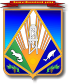 МУНИЦИПАЛЬНОЕ ОБРАЗОВАНИЕХАНТЫ-МАНСИЙСКИЙ РАЙОНХанты-Мансийский автономный округ – ЮграАДМИНИСТРАЦИЯ ХАНТЫ-МАНСИЙСКОГО РАЙОНАП О С Т А Н О В Л Е Н И Еот 30.09.2014              			                                                          № 286г. Ханты-МансийскО внесении изменений в постановление администрации Ханты-Мансийского района от 30 сентября 2013 года № 248«Об утверждении муниципальной программы «Развитие и модернизация жилищно-коммунального комплекса Ханты-Мансийского района на 2014 – 2016 годы»	В соответствии с постановлением администрации Ханты-Мансийского района от 09 августа 2013 года № 199 «О целевых программах Ханты-Мансийского района», в целях развития жилищно-коммунального комплекса Ханты-Мансийского района:	1. Внести в постановление администрации Ханты-Мансийского района от 30 сентября 2013 года № 248 «Об утверждении муниципальной программы «Развитие и модернизация жилищно-коммунального комплекса Ханты-Мансийского района на 2014 – 2016 годы»                               (с изменениями на 27 февраля 2014 года № 38, на 02 апреля 2014 года                     № 63, на 23 мая 2014 года № 129, на 16 июня 2014 года № 148,                              на 11 июля 2014 года № 175) следующие изменения:	1.1. В заголовке и в пункте 1 постановления слова «на 2014 –                  2016 годы» заменить словами «на 2014 – 2017 годы» в соответствующих падежах.	1.2. В приложении к постановлению: 	1.2.1. По тексту слова «2014 – 2016 годы» заменить словами «2014 – 2017 годы» в соответствующих падежах. 	1.2.2. В разделе 1 «Паспорт муниципальной Программы» строки «Сроки реализации муниципальной  программы», «Объемы и источники финансирования муниципальной  программы» и «Ожидаемые конечные результаты реализации муниципальной программы» изложить                              в следующей редакции:«».	1.2.3. Приложения 1 и 2 к Программе изложить в новой редакции согласно приложению к настоящему постановлению.	2. Опубликовать настоящее постановление в газете «Наш район»                      и разместить на официальном сайте администрации Ханты-Мансийского района.	3. Контроль за выполнением постановления возложить                            на заместителя главы администрации района, директора департамента строительства, архитектуры и ЖКХ.Глава администрацииХанты-Мансийского района                                                           В.Г.УсмановПриложение к постановлению администрацииХанты-Мансийского районаот 30.09.2014 № 286«Приложение 1  к ПрограммеСистема показателей, характеризующих результаты реализации  муниципальной программы	Муниципальная программа «Развитие и модернизация жилищно-коммунального комплекса Ханты-Мансийского района на 2014 – 2017 годы».	Координатор муниципальной программы: департамент строительства, архитектуры и ЖКХ.Приложение 2  к ПрограммеОсновные программные мероприятия».Сроки реализации муниципальной  программысрок реализации муниципальной программы: 2014 – 2017 годы:I этап – 2014 год;II этап – 2015 год;III этап – 2016 год;IV этап – 2017 годОбъемы                       и источники финансирования     муниципальной  программы общий объем финансирования муниципальной программы на 2014 – 2017 годы –                                              1 160 898,3 тыс. рублей, из них:2014 год – 271 104,5 тыс. рублей, из них: 204 312,2 тыс. рублей – за счет средств бюджета района,66 747,1 тыс. рублей – за счет средств бюджета автономного округа,45,2 тыс. рублей – за счет средств бюджета сельского поселения,0,0 тыс. рублей – за счет привлеченных средств;2015 год – 313 531,5 тыс. рублей, из них: 1 018,0 тыс. рублей – за счет средств бюджета района,225 741,8 тыс. рублей – за счет средств бюджета автономного округа,86 771,7 тыс. рублей – за счет привлеченных средств;2016 год – 344 460,6 тыс. рублей, из них:5 000,0 тыс. рублей – за счет средств бюджета района,232 232,3 тыс. рублей – за счет средств бюджета автономного округа, 107 228,3 тыс. рублей – за счет привлеченных средств;2017 год – 231 801,7 тыс. рублей, из них:5 000,0 тыс. рублей – за счет средств бюджета района,226 801,7 тыс. рублей – за счет средств бюджета автономного округа, 0,0 тыс. рублей – за счет привлеченных средствОжидаемые конечные результаты реализации    муниципальной  программы протяженность отремонтированных инженерных сетей к 2017 году до 9 км;доля  и снижение расходов  на  коммунальные   услуги   в доходах населения с 22 процентов до 10 процентов№    п/пНаименование показателей результатовБазовый показатель      на начало реализации ПрограммыЗначения показателя                  по годамЗначения показателя                  по годамЗначения показателя                  по годамЗначения показателя                  по годамЦелевое значение показателя                на момент окончания действия Программы№    п/пНаименование показателей результатовБазовый показатель      на начало реализации Программы2014год2015год2016год2017годЦелевое значение показателя                на момент окончания действия Программы123456781. Показатели непосредственных результатов1. Показатели непосредственных результатов1. Показатели непосредственных результатов1. Показатели непосредственных результатов1. Показатели непосредственных результатов1. Показатели непосредственных результатов1. Показатели непосредственных результатов1. Показатели непосредственных результатов1.1.Населенные пункты, где качество питьевой воды соответствует установленным нормам, ед.2324252525251.2.Протяженность ветхих инженерных сетей, подлежащих замене, км1.2.сети теплоснабжения, км31,95728,0725,962423,523,51.2.сети водоснабжения, км21,6619,3817,5816,516,016,01.2.канализационные сети, км98,27,47,47,47,41.3.Количество населенных пунктов, обеспеченных банными услугами, кол.1617171717172. Показатели конечных результатов2. Показатели конечных результатов2. Показатели конечных результатов2. Показатели конечных результатов2. Показатели конечных результатов2. Показатели конечных результатов2. Показатели конечных результатов2. Показатели конечных результатов2.1.Снижение доли расходов на коммунальные  услуги  в доходах  населения, %2215121010102.2.Протяженность отремонтированных инженерных сетей в период реализации программы, км02,95,98,89,09,02.3.Численность населения, проживающего в населенных пунктах, где произведено улучшение бытового обслуживания, чел.*659667679690699699№ п/пМероприятия муниципальной программыМероприятия муниципальной программыМероприятия муниципальной программыМероприятия муниципальной программыМуниципальный заказчикМуниципальный заказчикИсточники финансирования Финансовые затраты на реализацию (тыс. рублей)Финансовые затраты на реализацию (тыс. рублей)Финансовые затраты на реализацию (тыс. рублей)Финансовые затраты на реализацию (тыс. рублей)Финансовые затраты на реализацию (тыс. рублей)Финансовые затраты на реализацию (тыс. рублей)Финансовые затраты на реализацию (тыс. рублей)Финансовые затраты на реализацию (тыс. рублей)Финансовые затраты на реализацию (тыс. рублей)Финансовые затраты на реализацию (тыс. рублей)Финансовые затраты на реализацию (тыс. рублей)Исполнители муниципальной программы№ п/пМероприятия муниципальной программыМероприятия муниципальной программыМероприятия муниципальной программыМероприятия муниципальной программыМуниципальный заказчикМуниципальный заказчикИсточники финансирования всегов том числев том числев том числев том числев том числев том числев том числев том числев том числев том числеИсполнители муниципальной программы№ п/пМероприятия муниципальной программыМероприятия муниципальной программыМероприятия муниципальной программыМероприятия муниципальной программыМуниципальный заказчикМуниципальный заказчикИсточники финансирования всего2014 год2014 год2014 год2015 год2015 год2016 год2016 год2016 год2017 год2017 годИсполнители муниципальной программы122223345666778889910Цель: повышение качества условий проживания и коммунального обслуживания населения в Ханты-Мансийском районе, обеспечение доступности для населения района стоимости коммунальных услуг. Цель: повышение качества условий проживания и коммунального обслуживания населения в Ханты-Мансийском районе, обеспечение доступности для населения района стоимости коммунальных услуг. Цель: повышение качества условий проживания и коммунального обслуживания населения в Ханты-Мансийском районе, обеспечение доступности для населения района стоимости коммунальных услуг. Цель: повышение качества условий проживания и коммунального обслуживания населения в Ханты-Мансийском районе, обеспечение доступности для населения района стоимости коммунальных услуг. Цель: повышение качества условий проживания и коммунального обслуживания населения в Ханты-Мансийском районе, обеспечение доступности для населения района стоимости коммунальных услуг. Цель: повышение качества условий проживания и коммунального обслуживания населения в Ханты-Мансийском районе, обеспечение доступности для населения района стоимости коммунальных услуг. Цель: повышение качества условий проживания и коммунального обслуживания населения в Ханты-Мансийском районе, обеспечение доступности для населения района стоимости коммунальных услуг. Цель: повышение качества условий проживания и коммунального обслуживания населения в Ханты-Мансийском районе, обеспечение доступности для населения района стоимости коммунальных услуг. Цель: повышение качества условий проживания и коммунального обслуживания населения в Ханты-Мансийском районе, обеспечение доступности для населения района стоимости коммунальных услуг. Цель: повышение качества условий проживания и коммунального обслуживания населения в Ханты-Мансийском районе, обеспечение доступности для населения района стоимости коммунальных услуг. Цель: повышение качества условий проживания и коммунального обслуживания населения в Ханты-Мансийском районе, обеспечение доступности для населения района стоимости коммунальных услуг. Цель: повышение качества условий проживания и коммунального обслуживания населения в Ханты-Мансийском районе, обеспечение доступности для населения района стоимости коммунальных услуг. Цель: повышение качества условий проживания и коммунального обслуживания населения в Ханты-Мансийском районе, обеспечение доступности для населения района стоимости коммунальных услуг. Цель: повышение качества условий проживания и коммунального обслуживания населения в Ханты-Мансийском районе, обеспечение доступности для населения района стоимости коммунальных услуг. Цель: повышение качества условий проживания и коммунального обслуживания населения в Ханты-Мансийском районе, обеспечение доступности для населения района стоимости коммунальных услуг. Цель: повышение качества условий проживания и коммунального обслуживания населения в Ханты-Мансийском районе, обеспечение доступности для населения района стоимости коммунальных услуг. Цель: повышение качества условий проживания и коммунального обслуживания населения в Ханты-Мансийском районе, обеспечение доступности для населения района стоимости коммунальных услуг. Цель: повышение качества условий проживания и коммунального обслуживания населения в Ханты-Мансийском районе, обеспечение доступности для населения района стоимости коммунальных услуг. Цель: повышение качества условий проживания и коммунального обслуживания населения в Ханты-Мансийском районе, обеспечение доступности для населения района стоимости коммунальных услуг. Цель: повышение качества условий проживания и коммунального обслуживания населения в Ханты-Мансийском районе, обеспечение доступности для населения района стоимости коммунальных услуг. Подпрограмма 1 «Создание условий для обеспечения коммунальными услугами» Подпрограмма 1 «Создание условий для обеспечения коммунальными услугами» Подпрограмма 1 «Создание условий для обеспечения коммунальными услугами» Подпрограмма 1 «Создание условий для обеспечения коммунальными услугами» Подпрограмма 1 «Создание условий для обеспечения коммунальными услугами» Подпрограмма 1 «Создание условий для обеспечения коммунальными услугами» Подпрограмма 1 «Создание условий для обеспечения коммунальными услугами» Подпрограмма 1 «Создание условий для обеспечения коммунальными услугами» Подпрограмма 1 «Создание условий для обеспечения коммунальными услугами» Подпрограмма 1 «Создание условий для обеспечения коммунальными услугами» Подпрограмма 1 «Создание условий для обеспечения коммунальными услугами» Подпрограмма 1 «Создание условий для обеспечения коммунальными услугами» Подпрограмма 1 «Создание условий для обеспечения коммунальными услугами» Подпрограмма 1 «Создание условий для обеспечения коммунальными услугами» Подпрограмма 1 «Создание условий для обеспечения коммунальными услугами» Подпрограмма 1 «Создание условий для обеспечения коммунальными услугами» Подпрограмма 1 «Создание условий для обеспечения коммунальными услугами» Подпрограмма 1 «Создание условий для обеспечения коммунальными услугами» Подпрограмма 1 «Создание условий для обеспечения коммунальными услугами» Подпрограмма 1 «Создание условий для обеспечения коммунальными услугами» Задача 1.1. Приобретение спецтехники для улучшения качества предоставляемых коммунальных услугЗадача 1.1. Приобретение спецтехники для улучшения качества предоставляемых коммунальных услугЗадача 1.1. Приобретение спецтехники для улучшения качества предоставляемых коммунальных услугЗадача 1.1. Приобретение спецтехники для улучшения качества предоставляемых коммунальных услугЗадача 1.1. Приобретение спецтехники для улучшения качества предоставляемых коммунальных услугЗадача 1.1. Приобретение спецтехники для улучшения качества предоставляемых коммунальных услугЗадача 1.1. Приобретение спецтехники для улучшения качества предоставляемых коммунальных услугЗадача 1.1. Приобретение спецтехники для улучшения качества предоставляемых коммунальных услугЗадача 1.1. Приобретение спецтехники для улучшения качества предоставляемых коммунальных услугЗадача 1.1. Приобретение спецтехники для улучшения качества предоставляемых коммунальных услугЗадача 1.1. Приобретение спецтехники для улучшения качества предоставляемых коммунальных услугЗадача 1.1. Приобретение спецтехники для улучшения качества предоставляемых коммунальных услугЗадача 1.1. Приобретение спецтехники для улучшения качества предоставляемых коммунальных услугЗадача 1.1. Приобретение спецтехники для улучшения качества предоставляемых коммунальных услугЗадача 1.1. Приобретение спецтехники для улучшения качества предоставляемых коммунальных услугЗадача 1.1. Приобретение спецтехники для улучшения качества предоставляемых коммунальных услугЗадача 1.1. Приобретение спецтехники для улучшения качества предоставляемых коммунальных услугЗадача 1.1. Приобретение спецтехники для улучшения качества предоставляемых коммунальных услугЗадача 1.1. Приобретение спецтехники для улучшения качества предоставляемых коммунальных услугЗадача 1.1. Приобретение спецтехники для улучшения качества предоставляемых коммунальных услуг1.1.1.Приобретение спецтехники на условиях финансовой аренды (лизинга)Приобретение спецтехники на условиях финансовой аренды (лизинга)Приобретение спецтехники на условиях финансовой аренды (лизинга)Приобретение спецтехники на условиях финансовой аренды (лизинга)департамент строительства, архитектуры 
и ЖКХдепартамент строительства, архитектуры 
и ЖКХвсего11 555,011 555,011 555,011 555,00,00,00,00,00,00,00,0департамент строительства, архитектуры 
и ЖКХ1.1.1.Приобретение спецтехники на условиях финансовой аренды (лизинга)Приобретение спецтехники на условиях финансовой аренды (лизинга)Приобретение спецтехники на условиях финансовой аренды (лизинга)Приобретение спецтехники на условиях финансовой аренды (лизинга)департамент строительства, архитектуры 
и ЖКХдепартамент строительства, архитектуры 
и ЖКХбюджет района – всего11 555,011 555,011 555,011 555,00,00,00,00,00,00,00,0департамент строительства, архитектуры 
и ЖКХ1.1.1.Приобретение спецтехники на условиях финансовой аренды (лизинга)Приобретение спецтехники на условиях финансовой аренды (лизинга)Приобретение спецтехники на условиях финансовой аренды (лизинга)Приобретение спецтехники на условиях финансовой аренды (лизинга)департамент строительства, архитектуры 
и ЖКХдепартамент строительства, архитектуры 
и ЖКХв том числе:департамент строительства, архитектуры 
и ЖКХ1.1.1.Приобретение спецтехники на условиях финансовой аренды (лизинга)Приобретение спецтехники на условиях финансовой аренды (лизинга)Приобретение спецтехники на условиях финансовой аренды (лизинга)Приобретение спецтехники на условиях финансовой аренды (лизинга)департамент строительства, архитектуры 
и ЖКХдепартамент строительства, архитектуры 
и ЖКХсредства бюджета района11 555,011 555,011 555,011 555,00,00,00,00,00,00,00,0департамент строительства, архитектуры 
и ЖКХ1.1.2.Приобретение манипулятора                     для МП «ЖЭК-3»Приобретение манипулятора                     для МП «ЖЭК-3»Приобретение манипулятора                     для МП «ЖЭК-3»Приобретение манипулятора                     для МП «ЖЭК-3»департамент строительства, архитектуры 
и ЖКХдепартамент строительства, архитектуры 
и ЖКХвсего0,00,00,00,00,00,00,00,00,00,00,0департамент строительства, архитектуры 
и ЖКХ1.1.2.Приобретение манипулятора                     для МП «ЖЭК-3»Приобретение манипулятора                     для МП «ЖЭК-3»Приобретение манипулятора                     для МП «ЖЭК-3»Приобретение манипулятора                     для МП «ЖЭК-3»департамент строительства, архитектуры 
и ЖКХдепартамент строительства, архитектуры 
и ЖКХбюджет района – всего0,00,00,00,00,00,00,00,00,00,00,0департамент строительства, архитектуры 
и ЖКХ1.1.2.Приобретение манипулятора                     для МП «ЖЭК-3»Приобретение манипулятора                     для МП «ЖЭК-3»Приобретение манипулятора                     для МП «ЖЭК-3»Приобретение манипулятора                     для МП «ЖЭК-3»департамент строительства, архитектуры 
и ЖКХдепартамент строительства, архитектуры 
и ЖКХв том числе:департамент строительства, архитектуры 
и ЖКХ1.1.2.Приобретение манипулятора                     для МП «ЖЭК-3»Приобретение манипулятора                     для МП «ЖЭК-3»Приобретение манипулятора                     для МП «ЖЭК-3»Приобретение манипулятора                     для МП «ЖЭК-3»департамент строительства, архитектуры 
и ЖКХдепартамент строительства, архитектуры 
и ЖКХсредства бюджета района0,00,00,00,00,00,00,00,00,00,00,0департамент строительства, архитектуры 
и ЖКХ1.1.3.Приобретение ассенизаторской машиныПриобретение ассенизаторской машиныПриобретение ассенизаторской машиныПриобретение ассенизаторской машиныдепартамент строительства, архитектуры 
и ЖКХдепартамент строительства, архитектуры 
и ЖКХвсего2 400,02 400,02 400,02 400,00,00,00,00,00,00,00,0департамент строительства, архитектуры 
и ЖКХ1.1.3.Приобретение ассенизаторской машиныПриобретение ассенизаторской машиныПриобретение ассенизаторской машиныПриобретение ассенизаторской машиныдепартамент строительства, архитектуры 
и ЖКХдепартамент строительства, архитектуры 
и ЖКХбюджет района – всего2 400,02 400,02 400,02 400,00,00,00,00,00,00,00,0департамент строительства, архитектуры 
и ЖКХ1.1.3.Приобретение ассенизаторской машиныПриобретение ассенизаторской машиныПриобретение ассенизаторской машиныПриобретение ассенизаторской машиныдепартамент строительства, архитектуры 
и ЖКХдепартамент строительства, архитектуры 
и ЖКХв том числе:департамент строительства, архитектуры 
и ЖКХ1.1.3.Приобретение ассенизаторской машиныПриобретение ассенизаторской машиныПриобретение ассенизаторской машиныПриобретение ассенизаторской машиныдепартамент строительства, архитектуры 
и ЖКХдепартамент строительства, архитектуры 
и ЖКХсредства бюджета района2 400,02 400,02 400,02 400,00,00,00,00,00,00,00,0департамент строительства, архитектуры 
и ЖКХ1.1.4.Приобретение мусоровоза                           (п. Горноправдинск)Приобретение мусоровоза                           (п. Горноправдинск)Приобретение мусоровоза                           (п. Горноправдинск)Приобретение мусоровоза                           (п. Горноправдинск)департамент строительства, архитектуры 
и ЖКХдепартамент строительства, архитектуры 
и ЖКХвсего1 950,01 950,01 950,01 950,00,00,00,00,00,00,00,0департамент строительства, архитектуры 
и ЖКХ1.1.4.Приобретение мусоровоза                           (п. Горноправдинск)Приобретение мусоровоза                           (п. Горноправдинск)Приобретение мусоровоза                           (п. Горноправдинск)Приобретение мусоровоза                           (п. Горноправдинск)департамент строительства, архитектуры 
и ЖКХдепартамент строительства, архитектуры 
и ЖКХбюджет района – всего1 950,01 950,01 950,01 950,00,00,00,00,00,00,00,0департамент строительства, архитектуры 
и ЖКХ1.1.4.Приобретение мусоровоза                           (п. Горноправдинск)Приобретение мусоровоза                           (п. Горноправдинск)Приобретение мусоровоза                           (п. Горноправдинск)Приобретение мусоровоза                           (п. Горноправдинск)департамент строительства, архитектуры 
и ЖКХдепартамент строительства, архитектуры 
и ЖКХв том числе:департамент строительства, архитектуры 
и ЖКХ1.1.4.Приобретение мусоровоза                           (п. Горноправдинск)Приобретение мусоровоза                           (п. Горноправдинск)Приобретение мусоровоза                           (п. Горноправдинск)Приобретение мусоровоза                           (п. Горноправдинск)департамент строительства, архитектуры 
и ЖКХдепартамент строительства, архитектуры 
и ЖКХсредства бюджета района1 950,01 950,01 950,01 950,00,00,00,00,00,00,00,0департамент строительства, архитектуры 
и ЖКХ1.1.5.Приобретение трактора (п. Красноленинский)Приобретение трактора (п. Красноленинский)Приобретение трактора (п. Красноленинский)Приобретение трактора (п. Красноленинский)департамент строительства, архитектуры 
и ЖКХдепартамент строительства, архитектуры 
и ЖКХвсего2 250,02 250,02 250,02 250,00,00,00,00,00,00,00,0департамент строительства, архитектуры 
и ЖКХ1.1.5.Приобретение трактора (п. Красноленинский)Приобретение трактора (п. Красноленинский)Приобретение трактора (п. Красноленинский)Приобретение трактора (п. Красноленинский)департамент строительства, архитектуры 
и ЖКХдепартамент строительства, архитектуры 
и ЖКХбюджет района – всего2 250,02 250,02 250,02 250,00,00,00,00,00,00,00,0департамент строительства, архитектуры 
и ЖКХ1.1.5.Приобретение трактора (п. Красноленинский)Приобретение трактора (п. Красноленинский)Приобретение трактора (п. Красноленинский)Приобретение трактора (п. Красноленинский)департамент строительства, архитектуры 
и ЖКХдепартамент строительства, архитектуры 
и ЖКХв том числе:департамент строительства, архитектуры 
и ЖКХ1.1.5.Приобретение трактора (п. Красноленинский)Приобретение трактора (п. Красноленинский)Приобретение трактора (п. Красноленинский)Приобретение трактора (п. Красноленинский)департамент строительства, архитектуры 
и ЖКХдепартамент строительства, архитектуры 
и ЖКХсредства бюджета района2 250,02 250,02 250,02 250,00,00,00,00,00,00,00,0департамент строительства, архитектуры 
и ЖКХ1.1.6.Приобретение дизель-генераторной установки для электроснабжения населенных пунктов Ханты-Мансийского района                                                  Приобретение дизель-генераторной установки для электроснабжения населенных пунктов Ханты-Мансийского района                                                  Приобретение дизель-генераторной установки для электроснабжения населенных пунктов Ханты-Мансийского района                                                  Приобретение дизель-генераторной установки для электроснабжения населенных пунктов Ханты-Мансийского района                                                  департамент имущественных и земельных отношений департамент имущественных и земельных отношений всего3 400,03 400,03 400,03 400,00,00,00,00,00,00,00,0департамент имущественных и земельных отношений 1.1.6.Приобретение дизель-генераторной установки для электроснабжения населенных пунктов Ханты-Мансийского района                                                  Приобретение дизель-генераторной установки для электроснабжения населенных пунктов Ханты-Мансийского района                                                  Приобретение дизель-генераторной установки для электроснабжения населенных пунктов Ханты-Мансийского района                                                  Приобретение дизель-генераторной установки для электроснабжения населенных пунктов Ханты-Мансийского района                                                  департамент имущественных и земельных отношений департамент имущественных и земельных отношений бюджет района – всего3 400,03 400,03 400,03 400,00,00,00,00,00,00,00,0департамент имущественных и земельных отношений 1.1.6.Приобретение дизель-генераторной установки для электроснабжения населенных пунктов Ханты-Мансийского района                                                  Приобретение дизель-генераторной установки для электроснабжения населенных пунктов Ханты-Мансийского района                                                  Приобретение дизель-генераторной установки для электроснабжения населенных пунктов Ханты-Мансийского района                                                  Приобретение дизель-генераторной установки для электроснабжения населенных пунктов Ханты-Мансийского района                                                  департамент имущественных и земельных отношений департамент имущественных и земельных отношений в том числе:департамент имущественных и земельных отношений 1.1.6.Приобретение дизель-генераторной установки для электроснабжения населенных пунктов Ханты-Мансийского района                                                  Приобретение дизель-генераторной установки для электроснабжения населенных пунктов Ханты-Мансийского района                                                  Приобретение дизель-генераторной установки для электроснабжения населенных пунктов Ханты-Мансийского района                                                  Приобретение дизель-генераторной установки для электроснабжения населенных пунктов Ханты-Мансийского района                                                  департамент имущественных и земельных отношений департамент имущественных и земельных отношений средства бюджета района3 400,03 400,03 400,03 400,00,00,00,00,00,00,00,0департамент имущественных и земельных отношений Итого по задаче 1.1Итого по задаче 1.1Итого по задаче 1.1Итого по задаче 1.1Итого по задаче 1.1Итого по задаче 1.1Итого по задаче 1.1всего21 555,021 555,021 555,021 555,00,00,00,00,00,00,00,0Итого по задаче 1.1Итого по задаче 1.1Итого по задаче 1.1Итого по задаче 1.1Итого по задаче 1.1Итого по задаче 1.1Итого по задаче 1.1бюджет района – всего21 555,021 555,021 555,021 555,00,00,00,00,00,00,00,0Итого по задаче 1.1Итого по задаче 1.1Итого по задаче 1.1Итого по задаче 1.1Итого по задаче 1.1Итого по задаче 1.1Итого по задаче 1.1в том числе:Итого по задаче 1.1Итого по задаче 1.1Итого по задаче 1.1Итого по задаче 1.1Итого по задаче 1.1Итого по задаче 1.1Итого по задаче 1.1средства бюджета района21 555,021 555,021 555,021 555,00,00,00,00,00,00,00,0Задача 1.2. Повышение качества питьевой водыЗадача 1.2. Повышение качества питьевой водыЗадача 1.2. Повышение качества питьевой водыЗадача 1.2. Повышение качества питьевой водыЗадача 1.2. Повышение качества питьевой водыЗадача 1.2. Повышение качества питьевой водыЗадача 1.2. Повышение качества питьевой водыЗадача 1.2. Повышение качества питьевой водыЗадача 1.2. Повышение качества питьевой водыЗадача 1.2. Повышение качества питьевой водыЗадача 1.2. Повышение качества питьевой водыЗадача 1.2. Повышение качества питьевой водыЗадача 1.2. Повышение качества питьевой водыЗадача 1.2. Повышение качества питьевой водыЗадача 1.2. Повышение качества питьевой водыЗадача 1.2. Повышение качества питьевой водыЗадача 1.2. Повышение качества питьевой водыЗадача 1.2. Повышение качества питьевой водыЗадача 1.2. Повышение качества питьевой водыЗадача 1.2. Повышение качества питьевой воды1.2.1.Разработка проектов зон санитарной охраны на скважинах в населенных пунктах Ханты-Мансийского района, подсчет запасов:Разработка проектов зон санитарной охраны на скважинах в населенных пунктах Ханты-Мансийского района, подсчет запасов:Разработка проектов зон санитарной охраны на скважинах в населенных пунктах Ханты-Мансийского района, подсчет запасов:Разработка проектов зон санитарной охраны на скважинах в населенных пунктах Ханты-Мансийского района, подсчет запасов:департамент строительства, архитектуры 
и ЖКХдепартамент строительства, архитектуры 
и ЖКХвсего5 860,05 860,05 860,00,00,00,00,00,00,00,00,0департамент строительства, архитектуры 
и ЖКХ1.2.1.Разработка проектов зон санитарной охраны на скважинах в населенных пунктах Ханты-Мансийского района, подсчет запасов:Разработка проектов зон санитарной охраны на скважинах в населенных пунктах Ханты-Мансийского района, подсчет запасов:Разработка проектов зон санитарной охраны на скважинах в населенных пунктах Ханты-Мансийского района, подсчет запасов:Разработка проектов зон санитарной охраны на скважинах в населенных пунктах Ханты-Мансийского района, подсчет запасов:департамент строительства, архитектуры 
и ЖКХдепартамент строительства, архитектуры 
и ЖКХбюджет района – всего5 860,05 860,05 860,00,00,00,00,00,00,00,00,0департамент строительства, архитектуры 
и ЖКХ1.2.1.Разработка проектов зон санитарной охраны на скважинах в населенных пунктах Ханты-Мансийского района, подсчет запасов:Разработка проектов зон санитарной охраны на скважинах в населенных пунктах Ханты-Мансийского района, подсчет запасов:Разработка проектов зон санитарной охраны на скважинах в населенных пунктах Ханты-Мансийского района, подсчет запасов:Разработка проектов зон санитарной охраны на скважинах в населенных пунктах Ханты-Мансийского района, подсчет запасов:департамент строительства, архитектуры 
и ЖКХдепартамент строительства, архитектуры 
и ЖКХв том числе:департамент строительства, архитектуры 
и ЖКХ1.2.1.Разработка проектов зон санитарной охраны на скважинах в населенных пунктах Ханты-Мансийского района, подсчет запасов:Разработка проектов зон санитарной охраны на скважинах в населенных пунктах Ханты-Мансийского района, подсчет запасов:Разработка проектов зон санитарной охраны на скважинах в населенных пунктах Ханты-Мансийского района, подсчет запасов:Разработка проектов зон санитарной охраны на скважинах в населенных пунктах Ханты-Мансийского района, подсчет запасов:департамент строительства, архитектуры 
и ЖКХдепартамент строительства, архитектуры 
и ЖКХсредства бюджета района5 860,05 860,05 860,00,00,00,00,00,00,00,00,0департамент строительства, архитектуры 
и ЖКХ1.2.1.1.с. Елизарово, с. Троица, д. Белогорье,                    п. Луговской,                      п. Кирпичный,                      п. Сибирский, с. Батово, с. Селиярово, с. Цингалыс. Елизарово, с. Троица, д. Белогорье,                    п. Луговской,                      п. Кирпичный,                      п. Сибирский, с. Батово, с. Селиярово, с. Цингалыс. Елизарово, с. Троица, д. Белогорье,                    п. Луговской,                      п. Кирпичный,                      п. Сибирский, с. Батово, с. Селиярово, с. Цингалыс. Елизарово, с. Троица, д. Белогорье,                    п. Луговской,                      п. Кирпичный,                      п. Сибирский, с. Батово, с. Селиярово, с. Цингалыдепартамент строительства, архитектуры 
и ЖКХдепартамент строительства, архитектуры 
и ЖКХвсего4 860,04 860,04 860,00,00,00,00,00,00,00,00,0департамент строительства, архитектуры 
и ЖКХ1.2.1.1.с. Елизарово, с. Троица, д. Белогорье,                    п. Луговской,                      п. Кирпичный,                      п. Сибирский, с. Батово, с. Селиярово, с. Цингалыс. Елизарово, с. Троица, д. Белогорье,                    п. Луговской,                      п. Кирпичный,                      п. Сибирский, с. Батово, с. Селиярово, с. Цингалыс. Елизарово, с. Троица, д. Белогорье,                    п. Луговской,                      п. Кирпичный,                      п. Сибирский, с. Батово, с. Селиярово, с. Цингалыс. Елизарово, с. Троица, д. Белогорье,                    п. Луговской,                      п. Кирпичный,                      п. Сибирский, с. Батово, с. Селиярово, с. Цингалыдепартамент строительства, архитектуры 
и ЖКХдепартамент строительства, архитектуры 
и ЖКХбюджет района – всего4 860,04 860,04 860,00,00,00,00,00,00,00,00,0департамент строительства, архитектуры 
и ЖКХ1.2.1.1.с. Елизарово, с. Троица, д. Белогорье,                    п. Луговской,                      п. Кирпичный,                      п. Сибирский, с. Батово, с. Селиярово, с. Цингалыс. Елизарово, с. Троица, д. Белогорье,                    п. Луговской,                      п. Кирпичный,                      п. Сибирский, с. Батово, с. Селиярово, с. Цингалыс. Елизарово, с. Троица, д. Белогорье,                    п. Луговской,                      п. Кирпичный,                      п. Сибирский, с. Батово, с. Селиярово, с. Цингалыс. Елизарово, с. Троица, д. Белогорье,                    п. Луговской,                      п. Кирпичный,                      п. Сибирский, с. Батово, с. Селиярово, с. Цингалыдепартамент строительства, архитектуры 
и ЖКХдепартамент строительства, архитектуры 
и ЖКХв том числе:департамент строительства, архитектуры 
и ЖКХ1.2.1.1.с. Елизарово, с. Троица, д. Белогорье,                    п. Луговской,                      п. Кирпичный,                      п. Сибирский, с. Батово, с. Селиярово, с. Цингалыс. Елизарово, с. Троица, д. Белогорье,                    п. Луговской,                      п. Кирпичный,                      п. Сибирский, с. Батово, с. Селиярово, с. Цингалыс. Елизарово, с. Троица, д. Белогорье,                    п. Луговской,                      п. Кирпичный,                      п. Сибирский, с. Батово, с. Селиярово, с. Цингалыс. Елизарово, с. Троица, д. Белогорье,                    п. Луговской,                      п. Кирпичный,                      п. Сибирский, с. Батово, с. Селиярово, с. Цингалыдепартамент строительства, архитектуры 
и ЖКХдепартамент строительства, архитектуры 
и ЖКХсредства бюджета района4 860,04 860,04 860,00,00,00,00,00,00,00,00,0департамент строительства, архитектуры 
и ЖКХ1.2.1.2.д. Шапша, д. Яркид. Шапша, д. Яркид. Шапша, д. Яркид. Шапша, д. Яркидепартамент строительства, архитектуры 
и ЖКХдепартамент строительства, архитектуры 
и ЖКХвсего1 000,01 000,01 000,00,00,00,00,00,00,00,00,0департамент строительства, архитектуры 
и ЖКХ1.2.1.2.д. Шапша, д. Яркид. Шапша, д. Яркид. Шапша, д. Яркид. Шапша, д. Яркидепартамент строительства, архитектуры 
и ЖКХдепартамент строительства, архитектуры 
и ЖКХбюджет района – всего1 000,01 000,01 000,00,00,00,00,00,00,00,00,0департамент строительства, архитектуры 
и ЖКХ1.2.1.2.д. Шапша, д. Яркид. Шапша, д. Яркид. Шапша, д. Яркид. Шапша, д. Яркидепартамент строительства, архитектуры 
и ЖКХдепартамент строительства, архитектуры 
и ЖКХв том числе:департамент строительства, архитектуры 
и ЖКХ1.2.1.2.д. Шапша, д. Яркид. Шапша, д. Яркид. Шапша, д. Яркид. Шапша, д. Яркидепартамент строительства, архитектуры 
и ЖКХдепартамент строительства, архитектуры 
и ЖКХсредства бюджета района1 000,01 000,01 000,00,00,00,00,00,00,00,00,0департамент строительства, архитектуры 
и ЖКХ1.2.2.Организация зоны санитарной охраны водозабора на основании разработанного проекта п. КирпичныйОрганизация зоны санитарной охраны водозабора на основании разработанного проекта п. КирпичныйОрганизация зоны санитарной охраны водозабора на основании разработанного проекта п. КирпичныйОрганизация зоны санитарной охраны водозабора на основании разработанного проекта п. Кирпичныйдепартамент строительства, архитектуры 
и ЖКХдепартамент строительства, архитектуры 
и ЖКХвсего0,00,00,00,00,00,00,00,00,00,00,0департамент строительства, архитектуры 
и ЖКХ1.2.2.Организация зоны санитарной охраны водозабора на основании разработанного проекта п. КирпичныйОрганизация зоны санитарной охраны водозабора на основании разработанного проекта п. КирпичныйОрганизация зоны санитарной охраны водозабора на основании разработанного проекта п. КирпичныйОрганизация зоны санитарной охраны водозабора на основании разработанного проекта п. Кирпичныйдепартамент строительства, архитектуры 
и ЖКХдепартамент строительства, архитектуры 
и ЖКХбюджет района – всего0,00,00,00,00,00,00,00,00,00,00,0департамент строительства, архитектуры 
и ЖКХ1.2.2.Организация зоны санитарной охраны водозабора на основании разработанного проекта п. КирпичныйОрганизация зоны санитарной охраны водозабора на основании разработанного проекта п. КирпичныйОрганизация зоны санитарной охраны водозабора на основании разработанного проекта п. КирпичныйОрганизация зоны санитарной охраны водозабора на основании разработанного проекта п. Кирпичныйдепартамент строительства, архитектуры 
и ЖКХдепартамент строительства, архитектуры 
и ЖКХв том числе:департамент строительства, архитектуры 
и ЖКХ1.2.2.Организация зоны санитарной охраны водозабора на основании разработанного проекта п. КирпичныйОрганизация зоны санитарной охраны водозабора на основании разработанного проекта п. КирпичныйОрганизация зоны санитарной охраны водозабора на основании разработанного проекта п. КирпичныйОрганизация зоны санитарной охраны водозабора на основании разработанного проекта п. Кирпичныйдепартамент строительства, архитектуры 
и ЖКХдепартамент строительства, архитектуры 
и ЖКХсредства бюджета района0,00,00,00,00,00,00,00,00,00,00,0департамент строительства, архитектуры 
и ЖКХ1.2.3.Организация зоны санитарной охраны водозабора на основании разработанного проекта п. БелогорьеОрганизация зоны санитарной охраны водозабора на основании разработанного проекта п. БелогорьеОрганизация зоны санитарной охраны водозабора на основании разработанного проекта п. БелогорьеОрганизация зоны санитарной охраны водозабора на основании разработанного проекта п. Белогорьедепартамент строительства, архитектуры 
и ЖКХдепартамент строительства, архитектуры 
и ЖКХвсего0,00,00,00,00,00,00,00,00,00,00,0департамент строительства, архитектуры 
и ЖКХ1.2.3.Организация зоны санитарной охраны водозабора на основании разработанного проекта п. БелогорьеОрганизация зоны санитарной охраны водозабора на основании разработанного проекта п. БелогорьеОрганизация зоны санитарной охраны водозабора на основании разработанного проекта п. БелогорьеОрганизация зоны санитарной охраны водозабора на основании разработанного проекта п. Белогорьедепартамент строительства, архитектуры 
и ЖКХдепартамент строительства, архитектуры 
и ЖКХбюджет района – всего0,00,00,00,00,00,00,00,00,00,00,0департамент строительства, архитектуры 
и ЖКХ1.2.3.Организация зоны санитарной охраны водозабора на основании разработанного проекта п. БелогорьеОрганизация зоны санитарной охраны водозабора на основании разработанного проекта п. БелогорьеОрганизация зоны санитарной охраны водозабора на основании разработанного проекта п. БелогорьеОрганизация зоны санитарной охраны водозабора на основании разработанного проекта п. Белогорьедепартамент строительства, архитектуры 
и ЖКХдепартамент строительства, архитектуры 
и ЖКХв том числе:департамент строительства, архитектуры 
и ЖКХ1.2.3.Организация зоны санитарной охраны водозабора на основании разработанного проекта п. БелогорьеОрганизация зоны санитарной охраны водозабора на основании разработанного проекта п. БелогорьеОрганизация зоны санитарной охраны водозабора на основании разработанного проекта п. БелогорьеОрганизация зоны санитарной охраны водозабора на основании разработанного проекта п. Белогорьедепартамент строительства, архитектуры 
и ЖКХдепартамент строительства, архитектуры 
и ЖКХсредства бюджета района0,00,00,00,00,00,00,00,00,00,00,0департамент строительства, архитектуры 
и ЖКХ1.2.4.Организация зоны санитарной охраны водозабора на основании разработанного проекта с. ТроицаОрганизация зоны санитарной охраны водозабора на основании разработанного проекта с. ТроицаОрганизация зоны санитарной охраны водозабора на основании разработанного проекта с. ТроицаОрганизация зоны санитарной охраны водозабора на основании разработанного проекта с. Троицадепартамент строительства, архитектуры 
и ЖКХдепартамент строительства, архитектуры 
и ЖКХвсего0,00,00,00,00,00,00,00,00,00,00,0департамент строительства, архитектуры 
и ЖКХ1.2.4.Организация зоны санитарной охраны водозабора на основании разработанного проекта с. ТроицаОрганизация зоны санитарной охраны водозабора на основании разработанного проекта с. ТроицаОрганизация зоны санитарной охраны водозабора на основании разработанного проекта с. ТроицаОрганизация зоны санитарной охраны водозабора на основании разработанного проекта с. Троицадепартамент строительства, архитектуры 
и ЖКХдепартамент строительства, архитектуры 
и ЖКХбюджет района – всего0,00,00,00,00,00,00,00,00,00,00,0департамент строительства, архитектуры 
и ЖКХ1.2.4.Организация зоны санитарной охраны водозабора на основании разработанного проекта с. ТроицаОрганизация зоны санитарной охраны водозабора на основании разработанного проекта с. ТроицаОрганизация зоны санитарной охраны водозабора на основании разработанного проекта с. ТроицаОрганизация зоны санитарной охраны водозабора на основании разработанного проекта с. Троицадепартамент строительства, архитектуры 
и ЖКХдепартамент строительства, архитектуры 
и ЖКХв том числе:департамент строительства, архитектуры 
и ЖКХ1.2.4.Организация зоны санитарной охраны водозабора на основании разработанного проекта с. ТроицаОрганизация зоны санитарной охраны водозабора на основании разработанного проекта с. ТроицаОрганизация зоны санитарной охраны водозабора на основании разработанного проекта с. ТроицаОрганизация зоны санитарной охраны водозабора на основании разработанного проекта с. Троицадепартамент строительства, архитектуры 
и ЖКХдепартамент строительства, архитектуры 
и ЖКХсредства бюджета района0,00,00,00,00,00,00,00,00,00,00,0департамент строительства, архитектуры 
и ЖКХ1.2.5.Устройство ЗСО (устройство ограждения, твердое покрытие дорожек, вынос ЛЭП)        с. ЕлизаровоУстройство ЗСО (устройство ограждения, твердое покрытие дорожек, вынос ЛЭП)        с. ЕлизаровоУстройство ЗСО (устройство ограждения, твердое покрытие дорожек, вынос ЛЭП)        с. ЕлизаровоУстройство ЗСО (устройство ограждения, твердое покрытие дорожек, вынос ЛЭП)        с. Елизароводепартамент строительства, архитектуры 
и ЖКХдепартамент строительства, архитектуры 
и ЖКХвсего0,00,00,00,00,00,00,00,00,00,00,0департамент строительства, архитектуры 
и ЖКХ1.2.5.Устройство ЗСО (устройство ограждения, твердое покрытие дорожек, вынос ЛЭП)        с. ЕлизаровоУстройство ЗСО (устройство ограждения, твердое покрытие дорожек, вынос ЛЭП)        с. ЕлизаровоУстройство ЗСО (устройство ограждения, твердое покрытие дорожек, вынос ЛЭП)        с. ЕлизаровоУстройство ЗСО (устройство ограждения, твердое покрытие дорожек, вынос ЛЭП)        с. Елизароводепартамент строительства, архитектуры 
и ЖКХдепартамент строительства, архитектуры 
и ЖКХбюджет района – всего0,00,00,00,00,00,00,00,00,00,00,0департамент строительства, архитектуры 
и ЖКХ1.2.5.Устройство ЗСО (устройство ограждения, твердое покрытие дорожек, вынос ЛЭП)        с. ЕлизаровоУстройство ЗСО (устройство ограждения, твердое покрытие дорожек, вынос ЛЭП)        с. ЕлизаровоУстройство ЗСО (устройство ограждения, твердое покрытие дорожек, вынос ЛЭП)        с. ЕлизаровоУстройство ЗСО (устройство ограждения, твердое покрытие дорожек, вынос ЛЭП)        с. Елизароводепартамент строительства, архитектуры 
и ЖКХдепартамент строительства, архитектуры 
и ЖКХв том числе:департамент строительства, архитектуры 
и ЖКХ1.2.5.Устройство ЗСО (устройство ограждения, твердое покрытие дорожек, вынос ЛЭП)        с. ЕлизаровоУстройство ЗСО (устройство ограждения, твердое покрытие дорожек, вынос ЛЭП)        с. ЕлизаровоУстройство ЗСО (устройство ограждения, твердое покрытие дорожек, вынос ЛЭП)        с. ЕлизаровоУстройство ЗСО (устройство ограждения, твердое покрытие дорожек, вынос ЛЭП)        с. Елизароводепартамент строительства, архитектуры 
и ЖКХдепартамент строительства, архитектуры 
и ЖКХсредства бюджета района0,00,00,00,00,00,00,00,00,00,00,0департамент строительства, архитектуры 
и ЖКХ1.2.6.Строительство объекта «Водозабор с водоочистными сооружениями и сетями водопровода                         в п. Горноправдинск Ханты-Мансийского района»:Строительство объекта «Водозабор с водоочистными сооружениями и сетями водопровода                         в п. Горноправдинск Ханты-Мансийского района»:Строительство объекта «Водозабор с водоочистными сооружениями и сетями водопровода                         в п. Горноправдинск Ханты-Мансийского района»:Строительство объекта «Водозабор с водоочистными сооружениями и сетями водопровода                         в п. Горноправдинск Ханты-Мансийского района»:департамент строительства, архитектуры 
и ЖКХдепартамент строительства, архитектуры 
и ЖКХвсего203 883,325 883,325 883,370 771,770 771,770 771,770 771,7107 228,3107 228,3107 228,30,0МКУ «Управление капитального строительства 
и ремонта»1.2.6.Строительство объекта «Водозабор с водоочистными сооружениями и сетями водопровода                         в п. Горноправдинск Ханты-Мансийского района»:Строительство объекта «Водозабор с водоочистными сооружениями и сетями водопровода                         в п. Горноправдинск Ханты-Мансийского района»:Строительство объекта «Водозабор с водоочистными сооружениями и сетями водопровода                         в п. Горноправдинск Ханты-Мансийского района»:Строительство объекта «Водозабор с водоочистными сооружениями и сетями водопровода                         в п. Горноправдинск Ханты-Мансийского района»:департамент строительства, архитектуры 
и ЖКХдепартамент строительства, архитектуры 
и ЖКХпривлеченные средства178 000,00,00,070 771,770 771,770 771,770 771,7107 228,3107 228,3107 228,30,0МКУ «Управление капитального строительства 
и ремонта»1.2.6.Строительство объекта «Водозабор с водоочистными сооружениями и сетями водопровода                         в п. Горноправдинск Ханты-Мансийского района»:Строительство объекта «Водозабор с водоочистными сооружениями и сетями водопровода                         в п. Горноправдинск Ханты-Мансийского района»:Строительство объекта «Водозабор с водоочистными сооружениями и сетями водопровода                         в п. Горноправдинск Ханты-Мансийского района»:Строительство объекта «Водозабор с водоочистными сооружениями и сетями водопровода                         в п. Горноправдинск Ханты-Мансийского района»:департамент строительства, архитектуры 
и ЖКХдепартамент строительства, архитектуры 
и ЖКХбюджет района – всего25 883,325 883,325 883,30,00,00,00,00,00,00,00,0МКУ «Управление капитального строительства 
и ремонта»1.2.6.Строительство объекта «Водозабор с водоочистными сооружениями и сетями водопровода                         в п. Горноправдинск Ханты-Мансийского района»:Строительство объекта «Водозабор с водоочистными сооружениями и сетями водопровода                         в п. Горноправдинск Ханты-Мансийского района»:Строительство объекта «Водозабор с водоочистными сооружениями и сетями водопровода                         в п. Горноправдинск Ханты-Мансийского района»:Строительство объекта «Водозабор с водоочистными сооружениями и сетями водопровода                         в п. Горноправдинск Ханты-Мансийского района»:департамент строительства, архитектуры 
и ЖКХдепартамент строительства, архитектуры 
и ЖКХв том числе:МКУ «Управление капитального строительства 
и ремонта»1.2.6.Строительство объекта «Водозабор с водоочистными сооружениями и сетями водопровода                         в п. Горноправдинск Ханты-Мансийского района»:Строительство объекта «Водозабор с водоочистными сооружениями и сетями водопровода                         в п. Горноправдинск Ханты-Мансийского района»:Строительство объекта «Водозабор с водоочистными сооружениями и сетями водопровода                         в п. Горноправдинск Ханты-Мансийского района»:Строительство объекта «Водозабор с водоочистными сооружениями и сетями водопровода                         в п. Горноправдинск Ханты-Мансийского района»:департамент строительства, архитектуры 
и ЖКХдепартамент строительства, архитектуры 
и ЖКХсредства бюджета района25 883,325 883,325 883,30,00,00,00,00,00,00,00,0МКУ «Управление капитального строительства 
и ремонта»1.2.6.1.«Водозабор с водоочистными сооружениями и сетями водопровода                         в п. Горноправдинск Ханты-Мансийского района»«Водозабор с водоочистными сооружениями и сетями водопровода                         в п. Горноправдинск Ханты-Мансийского района»«Водозабор с водоочистными сооружениями и сетями водопровода                         в п. Горноправдинск Ханты-Мансийского района»«Водозабор с водоочистными сооружениями и сетями водопровода                         в п. Горноправдинск Ханты-Мансийского района»департамент строительства, архитектуры 
и ЖКХдепартамент строительства, архитектуры 
и ЖКХвсего188 329,110 329,110 329,170 771,770 771,770 771,770 771,7107 228,3107 228,3107 228,30,0МКУ «Управление капитального строительства 
и ремонта»1.2.6.1.«Водозабор с водоочистными сооружениями и сетями водопровода                         в п. Горноправдинск Ханты-Мансийского района»«Водозабор с водоочистными сооружениями и сетями водопровода                         в п. Горноправдинск Ханты-Мансийского района»«Водозабор с водоочистными сооружениями и сетями водопровода                         в п. Горноправдинск Ханты-Мансийского района»«Водозабор с водоочистными сооружениями и сетями водопровода                         в п. Горноправдинск Ханты-Мансийского района»департамент строительства, архитектуры 
и ЖКХдепартамент строительства, архитектуры 
и ЖКХпривлеченные средства178 000,00,00,070 771,770 771,770 771,770 771,7107 228,3107 228,3107 228,30,0МКУ «Управление капитального строительства 
и ремонта»1.2.6.1.«Водозабор с водоочистными сооружениями и сетями водопровода                         в п. Горноправдинск Ханты-Мансийского района»«Водозабор с водоочистными сооружениями и сетями водопровода                         в п. Горноправдинск Ханты-Мансийского района»«Водозабор с водоочистными сооружениями и сетями водопровода                         в п. Горноправдинск Ханты-Мансийского района»«Водозабор с водоочистными сооружениями и сетями водопровода                         в п. Горноправдинск Ханты-Мансийского района»департамент строительства, архитектуры 
и ЖКХдепартамент строительства, архитектуры 
и ЖКХбюджет района – всего10 329,110 329,110 329,10,00,00,00,00,00,00,00,0МКУ «Управление капитального строительства 
и ремонта»1.2.6.1.«Водозабор с водоочистными сооружениями и сетями водопровода                         в п. Горноправдинск Ханты-Мансийского района»«Водозабор с водоочистными сооружениями и сетями водопровода                         в п. Горноправдинск Ханты-Мансийского района»«Водозабор с водоочистными сооружениями и сетями водопровода                         в п. Горноправдинск Ханты-Мансийского района»«Водозабор с водоочистными сооружениями и сетями водопровода                         в п. Горноправдинск Ханты-Мансийского района»департамент строительства, архитектуры 
и ЖКХдепартамент строительства, архитектуры 
и ЖКХв том числе:МКУ «Управление капитального строительства 
и ремонта»1.2.6.1.«Водозабор с водоочистными сооружениями и сетями водопровода                         в п. Горноправдинск Ханты-Мансийского района»«Водозабор с водоочистными сооружениями и сетями водопровода                         в п. Горноправдинск Ханты-Мансийского района»«Водозабор с водоочистными сооружениями и сетями водопровода                         в п. Горноправдинск Ханты-Мансийского района»«Водозабор с водоочистными сооружениями и сетями водопровода                         в п. Горноправдинск Ханты-Мансийского района»департамент строительства, архитектуры 
и ЖКХдепартамент строительства, архитектуры 
и ЖКХсредства бюджета района10 329,110 329,110 329,10,00,00,00,00,00,00,00,0МКУ «Управление капитального строительства 
и ремонта»1.2.6.2.«Строительство водозабора                           в п. Горноправдинск 
Ханты-Мансийского района» (ПИР)«Строительство водозабора                           в п. Горноправдинск 
Ханты-Мансийского района» (ПИР)«Строительство водозабора                           в п. Горноправдинск 
Ханты-Мансийского района» (ПИР)«Строительство водозабора                           в п. Горноправдинск 
Ханты-Мансийского района» (ПИР)департамент строительства, архитектуры 
и ЖКХдепартамент строительства, архитектуры 
и ЖКХвсего15 554,215 554,215 554,20,00,00,00,00,00,00,00,0МКУ «Управление капитального строительства 
и ремонта»1.2.6.2.«Строительство водозабора                           в п. Горноправдинск 
Ханты-Мансийского района» (ПИР)«Строительство водозабора                           в п. Горноправдинск 
Ханты-Мансийского района» (ПИР)«Строительство водозабора                           в п. Горноправдинск 
Ханты-Мансийского района» (ПИР)«Строительство водозабора                           в п. Горноправдинск 
Ханты-Мансийского района» (ПИР)департамент строительства, архитектуры 
и ЖКХдепартамент строительства, архитектуры 
и ЖКХбюджет района – всего15 554,215 554,215 554,20,00,00,00,00,00,00,00,0МКУ «Управление капитального строительства 
и ремонта»1.2.6.2.«Строительство водозабора                           в п. Горноправдинск 
Ханты-Мансийского района» (ПИР)«Строительство водозабора                           в п. Горноправдинск 
Ханты-Мансийского района» (ПИР)«Строительство водозабора                           в п. Горноправдинск 
Ханты-Мансийского района» (ПИР)«Строительство водозабора                           в п. Горноправдинск 
Ханты-Мансийского района» (ПИР)департамент строительства, архитектуры 
и ЖКХдепартамент строительства, архитектуры 
и ЖКХв том числе:МКУ «Управление капитального строительства 
и ремонта»1.2.6.2.«Строительство водозабора                           в п. Горноправдинск 
Ханты-Мансийского района» (ПИР)«Строительство водозабора                           в п. Горноправдинск 
Ханты-Мансийского района» (ПИР)«Строительство водозабора                           в п. Горноправдинск 
Ханты-Мансийского района» (ПИР)«Строительство водозабора                           в п. Горноправдинск 
Ханты-Мансийского района» (ПИР)департамент строительства, архитектуры 
и ЖКХдепартамент строительства, архитектуры 
и ЖКХсредства бюджета района15 554,215 554,215 554,20,00,00,00,00,00,00,00,0МКУ «Управление капитального строительства 
и ремонта»1.2.7.«Строительство водозабора ВОС                 д. Согом» (ПИР, СМР)«Строительство водозабора ВОС                 д. Согом» (ПИР, СМР)«Строительство водозабора ВОС                 д. Согом» (ПИР, СМР)«Строительство водозабора ВОС                 д. Согом» (ПИР, СМР)департамент строительства, архитектуры 
и ЖКХдепартамент строительства, архитектуры 
и ЖКХвсего0,00,00,00,00,00,00,00,00,00,00,0МКУ «Управление капитального строительства 
и ремонта»1.2.7.«Строительство водозабора ВОС                 д. Согом» (ПИР, СМР)«Строительство водозабора ВОС                 д. Согом» (ПИР, СМР)«Строительство водозабора ВОС                 д. Согом» (ПИР, СМР)«Строительство водозабора ВОС                 д. Согом» (ПИР, СМР)департамент строительства, архитектуры 
и ЖКХдепартамент строительства, архитектуры 
и ЖКХбюджет района – всего0,00,00,00,00,00,00,00,00,00,00,0МКУ «Управление капитального строительства 
и ремонта»1.2.7.«Строительство водозабора ВОС                 д. Согом» (ПИР, СМР)«Строительство водозабора ВОС                 д. Согом» (ПИР, СМР)«Строительство водозабора ВОС                 д. Согом» (ПИР, СМР)«Строительство водозабора ВОС                 д. Согом» (ПИР, СМР)департамент строительства, архитектуры 
и ЖКХдепартамент строительства, архитектуры 
и ЖКХв том числе:МКУ «Управление капитального строительства 
и ремонта»1.2.7.«Строительство водозабора ВОС                 д. Согом» (ПИР, СМР)«Строительство водозабора ВОС                 д. Согом» (ПИР, СМР)«Строительство водозабора ВОС                 д. Согом» (ПИР, СМР)«Строительство водозабора ВОС                 д. Согом» (ПИР, СМР)департамент строительства, архитектуры 
и ЖКХдепартамент строительства, архитектуры 
и ЖКХсредства бюджета района0,00,00,00,00,00,00,00,00,00,00,0МКУ «Управление капитального строительства 
и ремонта»1.2.8.Строительство нового водозабора (ПИР, СМР) д. ЯгурьяхСтроительство нового водозабора (ПИР, СМР) д. ЯгурьяхСтроительство нового водозабора (ПИР, СМР) д. ЯгурьяхСтроительство нового водозабора (ПИР, СМР) д. Ягурьяхдепартамент строительства, архитектуры 
и ЖКХдепартамент строительства, архитектуры 
и ЖКХвсего0,00,00,00,00,00,00,00,00,00,00,0МКУ «Управление капитального строительства 
и ремонта»1.2.8.Строительство нового водозабора (ПИР, СМР) д. ЯгурьяхСтроительство нового водозабора (ПИР, СМР) д. ЯгурьяхСтроительство нового водозабора (ПИР, СМР) д. ЯгурьяхСтроительство нового водозабора (ПИР, СМР) д. Ягурьяхдепартамент строительства, архитектуры 
и ЖКХдепартамент строительства, архитектуры 
и ЖКХбюджет района – всего0,00,00,00,00,00,00,00,00,00,00,0МКУ «Управление капитального строительства 
и ремонта»1.2.8.Строительство нового водозабора (ПИР, СМР) д. ЯгурьяхСтроительство нового водозабора (ПИР, СМР) д. ЯгурьяхСтроительство нового водозабора (ПИР, СМР) д. ЯгурьяхСтроительство нового водозабора (ПИР, СМР) д. Ягурьяхдепартамент строительства, архитектуры 
и ЖКХдепартамент строительства, архитектуры 
и ЖКХв том числе:МКУ «Управление капитального строительства 
и ремонта»1.2.8.Строительство нового водозабора (ПИР, СМР) д. ЯгурьяхСтроительство нового водозабора (ПИР, СМР) д. ЯгурьяхСтроительство нового водозабора (ПИР, СМР) д. ЯгурьяхСтроительство нового водозабора (ПИР, СМР) д. Ягурьяхдепартамент строительства, архитектуры 
и ЖКХдепартамент строительства, архитектуры 
и ЖКХсредства бюджета района0,00,00,00,00,00,00,00,00,00,00,0МКУ «Управление капитального строительства 
и ремонта»1.2.9.Капитальный ремонт ВОС (с. Елизарово,            п. Красноленинский):Капитальный ремонт ВОС (с. Елизарово,            п. Красноленинский):Капитальный ремонт ВОС (с. Елизарово,            п. Красноленинский):Капитальный ремонт ВОС (с. Елизарово,            п. Красноленинский):департамент строительства, архитектуры 
и ЖКХдепартамент строительства, архитектуры 
и ЖКХвсего13 676,413 676,413 676,40,00,00,00,00,00,00,00,0МКУ «Управление капитального строительства 
и ремонта»1.2.9.Капитальный ремонт ВОС (с. Елизарово,            п. Красноленинский):Капитальный ремонт ВОС (с. Елизарово,            п. Красноленинский):Капитальный ремонт ВОС (с. Елизарово,            п. Красноленинский):Капитальный ремонт ВОС (с. Елизарово,            п. Красноленинский):департамент строительства, архитектуры 
и ЖКХдепартамент строительства, архитектуры 
и ЖКХбюджет района – всего13 676,413 676,413 676,40,00,00,00,00,00,00,00,0МКУ «Управление капитального строительства 
и ремонта»1.2.9.Капитальный ремонт ВОС (с. Елизарово,            п. Красноленинский):Капитальный ремонт ВОС (с. Елизарово,            п. Красноленинский):Капитальный ремонт ВОС (с. Елизарово,            п. Красноленинский):Капитальный ремонт ВОС (с. Елизарово,            п. Красноленинский):департамент строительства, архитектуры 
и ЖКХдепартамент строительства, архитектуры 
и ЖКХв том числе:МКУ «Управление капитального строительства 
и ремонта»1.2.9.Капитальный ремонт ВОС (с. Елизарово,            п. Красноленинский):Капитальный ремонт ВОС (с. Елизарово,            п. Красноленинский):Капитальный ремонт ВОС (с. Елизарово,            п. Красноленинский):Капитальный ремонт ВОС (с. Елизарово,            п. Красноленинский):департамент строительства, архитектуры 
и ЖКХдепартамент строительства, архитектуры 
и ЖКХсредства бюджета района13 676,413 676,413 676,40,00,00,00,00,00,00,00,0МКУ «Управление капитального строительства 
и ремонта»1.2.9.1.Капитальный ремонт ВОС в с. ЕлизаровоКапитальный ремонт ВОС в с. ЕлизаровоКапитальный ремонт ВОС в с. ЕлизаровоКапитальный ремонт ВОС в с. Елизароводепартамент строительства, архитектуры 
и ЖКХдепартамент строительства, архитектуры 
и ЖКХвсего5 108,45 108,45 108,40,00,00,00,00,00,00,00,0МКУ «Управление капитального строительства 
и ремонта»1.2.9.1.Капитальный ремонт ВОС в с. ЕлизаровоКапитальный ремонт ВОС в с. ЕлизаровоКапитальный ремонт ВОС в с. ЕлизаровоКапитальный ремонт ВОС в с. Елизароводепартамент строительства, архитектуры 
и ЖКХдепартамент строительства, архитектуры 
и ЖКХбюджет района – всего5 108,45 108,45 108,40,00,00,00,00,00,00,00,0МКУ «Управление капитального строительства 
и ремонта»1.2.9.1.Капитальный ремонт ВОС в с. ЕлизаровоКапитальный ремонт ВОС в с. ЕлизаровоКапитальный ремонт ВОС в с. ЕлизаровоКапитальный ремонт ВОС в с. Елизароводепартамент строительства, архитектуры 
и ЖКХдепартамент строительства, архитектуры 
и ЖКХв том числе:МКУ «Управление капитального строительства 
и ремонта»1.2.9.1.Капитальный ремонт ВОС в с. ЕлизаровоКапитальный ремонт ВОС в с. ЕлизаровоКапитальный ремонт ВОС в с. ЕлизаровоКапитальный ремонт ВОС в с. Елизароводепартамент строительства, архитектуры 
и ЖКХдепартамент строительства, архитектуры 
и ЖКХсредства бюджета района5 108,45 108,45 108,40,00,00,00,00,00,00,00,0МКУ «Управление капитального строительства 
и ремонта»1.2.9.2.Капитальный ремонт ВОС                                     в п. КрасноленинскийКапитальный ремонт ВОС                                     в п. КрасноленинскийКапитальный ремонт ВОС                                     в п. КрасноленинскийКапитальный ремонт ВОС                                     в п. Красноленинскийдепартамент строительства, архитектуры 
и ЖКХдепартамент строительства, архитектуры 
и ЖКХвсего8 568,08 568,08 568,00,00,00,00,00,00,00,00,0МКУ «Управление капитального строительства 
и ремонта»1.2.9.2.Капитальный ремонт ВОС                                     в п. КрасноленинскийКапитальный ремонт ВОС                                     в п. КрасноленинскийКапитальный ремонт ВОС                                     в п. КрасноленинскийКапитальный ремонт ВОС                                     в п. Красноленинскийдепартамент строительства, архитектуры 
и ЖКХдепартамент строительства, архитектуры 
и ЖКХбюджет района – всего8 568,08 568,08 568,00,00,00,00,00,00,00,00,0МКУ «Управление капитального строительства 
и ремонта»1.2.9.2.Капитальный ремонт ВОС                                     в п. КрасноленинскийКапитальный ремонт ВОС                                     в п. КрасноленинскийКапитальный ремонт ВОС                                     в п. КрасноленинскийКапитальный ремонт ВОС                                     в п. Красноленинскийдепартамент строительства, архитектуры 
и ЖКХдепартамент строительства, архитектуры 
и ЖКХв том числе:МКУ «Управление капитального строительства 
и ремонта»1.2.9.2.Капитальный ремонт ВОС                                     в п. КрасноленинскийКапитальный ремонт ВОС                                     в п. КрасноленинскийКапитальный ремонт ВОС                                     в п. КрасноленинскийКапитальный ремонт ВОС                                     в п. Красноленинскийдепартамент строительства, архитектуры 
и ЖКХдепартамент строительства, архитектуры 
и ЖКХсредства бюджета района8 568,08 568,08 568,00,00,00,00,00,00,00,00,0МКУ «Управление капитального строительства 
и ремонта»1.2.10.Строительство водозабора (п. Пырьях,    п. Сибирский,                    с. Нялинское), (ПИР, СМР)Строительство водозабора (п. Пырьях,    п. Сибирский,                    с. Нялинское), (ПИР, СМР)Строительство водозабора (п. Пырьях,    п. Сибирский,                    с. Нялинское), (ПИР, СМР)Строительство водозабора (п. Пырьях,    п. Сибирский,                    с. Нялинское), (ПИР, СМР)департамент строительства, архитектуры 
и ЖКХдепартамент строительства, архитектуры 
и ЖКХвсего3 639,83 639,83 639,80,00,00,00,00,00,00,00,0МКУ «Управление капитального строительства 
и ремонта»1.2.10.Строительство водозабора (п. Пырьях,    п. Сибирский,                    с. Нялинское), (ПИР, СМР)Строительство водозабора (п. Пырьях,    п. Сибирский,                    с. Нялинское), (ПИР, СМР)Строительство водозабора (п. Пырьях,    п. Сибирский,                    с. Нялинское), (ПИР, СМР)Строительство водозабора (п. Пырьях,    п. Сибирский,                    с. Нялинское), (ПИР, СМР)департамент строительства, архитектуры 
и ЖКХдепартамент строительства, архитектуры 
и ЖКХбюджет района – всего3 639,83 639,83 639,80,00,00,00,00,00,00,00,0МКУ «Управление капитального строительства 
и ремонта»1.2.10.Строительство водозабора (п. Пырьях,    п. Сибирский,                    с. Нялинское), (ПИР, СМР)Строительство водозабора (п. Пырьях,    п. Сибирский,                    с. Нялинское), (ПИР, СМР)Строительство водозабора (п. Пырьях,    п. Сибирский,                    с. Нялинское), (ПИР, СМР)Строительство водозабора (п. Пырьях,    п. Сибирский,                    с. Нялинское), (ПИР, СМР)департамент строительства, архитектуры 
и ЖКХдепартамент строительства, архитектуры 
и ЖКХв том числе:МКУ «Управление капитального строительства 
и ремонта»1.2.10.Строительство водозабора (п. Пырьях,    п. Сибирский,                    с. Нялинское), (ПИР, СМР)Строительство водозабора (п. Пырьях,    п. Сибирский,                    с. Нялинское), (ПИР, СМР)Строительство водозабора (п. Пырьях,    п. Сибирский,                    с. Нялинское), (ПИР, СМР)Строительство водозабора (п. Пырьях,    п. Сибирский,                    с. Нялинское), (ПИР, СМР)департамент строительства, архитектуры 
и ЖКХдепартамент строительства, архитектуры 
и ЖКХсредства бюджета района3 639,83 639,83 639,80,00,00,00,00,00,00,00,0МКУ «Управление капитального строительства 
и ремонта»1.2.11.Нераспределенные субсидии на реализацию подпрограммы Нераспределенные субсидии на реализацию подпрограммы Нераспределенные субсидии на реализацию подпрограммы Нераспределенные субсидии на реализацию подпрограммы департамент строительства, архитектуры 
и ЖКХдепартамент строительства, архитектуры 
и ЖКХвсего0,00,00,00,00,00,00,00,00,00,00,0МКУ «Управление капитального строительства 
и ремонта»1.2.11.Нераспределенные субсидии на реализацию подпрограммы Нераспределенные субсидии на реализацию подпрограммы Нераспределенные субсидии на реализацию подпрограммы Нераспределенные субсидии на реализацию подпрограммы департамент строительства, архитектуры 
и ЖКХдепартамент строительства, архитектуры 
и ЖКХбюджет автономного округа0,00,00,00,00,00,00,00,00,00,00,0МКУ «Управление капитального строительства 
и ремонта»1.2.12.Капитальный ремонт ВОС с. НялинскоеКапитальный ремонт ВОС с. НялинскоеКапитальный ремонт ВОС с. НялинскоеКапитальный ремонт ВОС с. Нялинскоедепартамент строительства, архитектуры 
и ЖКХдепартамент строительства, архитектуры 
и ЖКХвсего2 982,02 982,02 982,00,00,00,00,00,00,00,00,0МКУ «Управление капитального строительства 
и ремонта»1.2.12.Капитальный ремонт ВОС с. НялинскоеКапитальный ремонт ВОС с. НялинскоеКапитальный ремонт ВОС с. НялинскоеКапитальный ремонт ВОС с. Нялинскоедепартамент строительства, архитектуры 
и ЖКХдепартамент строительства, архитектуры 
и ЖКХбюджет района – всего2 982,02 982,02 982,00,00,00,00,00,00,00,00,0МКУ «Управление капитального строительства 
и ремонта»1.2.12.Капитальный ремонт ВОС с. НялинскоеКапитальный ремонт ВОС с. НялинскоеКапитальный ремонт ВОС с. НялинскоеКапитальный ремонт ВОС с. Нялинскоедепартамент строительства, архитектуры 
и ЖКХдепартамент строительства, архитектуры 
и ЖКХв том числе:МКУ «Управление капитального строительства 
и ремонта»1.2.12.Капитальный ремонт ВОС с. НялинскоеКапитальный ремонт ВОС с. НялинскоеКапитальный ремонт ВОС с. НялинскоеКапитальный ремонт ВОС с. Нялинскоедепартамент строительства, архитектуры 
и ЖКХдепартамент строительства, архитектуры 
и ЖКХсредства бюджета района2 982,02 982,02 982,00,00,00,00,00,00,00,00,0МКУ «Управление капитального строительства 
и ремонта»1.2.13.Капитальный ремонт ВОС с. БатовоКапитальный ремонт ВОС с. БатовоКапитальный ремонт ВОС с. БатовоКапитальный ремонт ВОС с. Батоводепартамент строительства, архитектуры 
и ЖКХдепартамент строительства, архитектуры 
и ЖКХвсего1 200,01 200,01 200,00,00,00,00,00,00,00,00,0МКУ «Управление капитального строительства 
и ремонта»1.2.13.Капитальный ремонт ВОС с. БатовоКапитальный ремонт ВОС с. БатовоКапитальный ремонт ВОС с. БатовоКапитальный ремонт ВОС с. Батоводепартамент строительства, архитектуры 
и ЖКХдепартамент строительства, архитектуры 
и ЖКХбюджет района – всего1 200,01 200,01 200,00,00,00,00,00,00,00,00,0МКУ «Управление капитального строительства 
и ремонта»1.2.13.Капитальный ремонт ВОС с. БатовоКапитальный ремонт ВОС с. БатовоКапитальный ремонт ВОС с. БатовоКапитальный ремонт ВОС с. Батоводепартамент строительства, архитектуры 
и ЖКХдепартамент строительства, архитектуры 
и ЖКХв том числе:МКУ «Управление капитального строительства 
и ремонта»1.2.13.Капитальный ремонт ВОС с. БатовоКапитальный ремонт ВОС с. БатовоКапитальный ремонт ВОС с. БатовоКапитальный ремонт ВОС с. Батоводепартамент строительства, архитектуры 
и ЖКХдепартамент строительства, архитектуры 
и ЖКХсредства бюджета района1 200,01 200,01 200,00,00,00,00,00,00,00,00,0МКУ «Управление капитального строительства 
и ремонта»1.2.14.Капитальный ремонт ВОС д. БелогорьеКапитальный ремонт ВОС д. БелогорьеКапитальный ремонт ВОС д. БелогорьеКапитальный ремонт ВОС д. Белогорьедепартамент строительства, архитектуры 
и ЖКХдепартамент строительства, архитектуры 
и ЖКХвсего1 749,71 749,71 749,70,00,00,00,00,00,00,00,0МКУ «Управление капитального строительства 
и ремонта»1.2.14.Капитальный ремонт ВОС д. БелогорьеКапитальный ремонт ВОС д. БелогорьеКапитальный ремонт ВОС д. БелогорьеКапитальный ремонт ВОС д. Белогорьедепартамент строительства, архитектуры 
и ЖКХдепартамент строительства, архитектуры 
и ЖКХбюджет района – всего1 749,71 749,71 749,70,00,00,00,00,00,00,00,0МКУ «Управление капитального строительства 
и ремонта»1.2.14.Капитальный ремонт ВОС д. БелогорьеКапитальный ремонт ВОС д. БелогорьеКапитальный ремонт ВОС д. БелогорьеКапитальный ремонт ВОС д. Белогорьедепартамент строительства, архитектуры 
и ЖКХдепартамент строительства, архитектуры 
и ЖКХв том числе:МКУ «Управление капитального строительства 
и ремонта»1.2.14.Капитальный ремонт ВОС д. БелогорьеКапитальный ремонт ВОС д. БелогорьеКапитальный ремонт ВОС д. БелогорьеКапитальный ремонт ВОС д. Белогорьедепартамент строительства, архитектуры 
и ЖКХдепартамент строительства, архитектуры 
и ЖКХсредства бюджета района1 749,71 749,71 749,70,00,00,00,00,00,00,00,0МКУ «Управление капитального строительства 
и ремонта»1.2.15.Капитальный ремонт ВОС с. КышикКапитальный ремонт ВОС с. КышикКапитальный ремонт ВОС с. КышикКапитальный ремонт ВОС с. Кышикдепартамент строительства, архитектуры и ЖКХдепартамент строительства, архитектуры и ЖКХвсего2 637,02 637,02 637,00,00,00,00,00,00,00,00,0МКУ «Управление капитального строительства и ремонта»1.2.15.Капитальный ремонт ВОС с. КышикКапитальный ремонт ВОС с. КышикКапитальный ремонт ВОС с. КышикКапитальный ремонт ВОС с. Кышикдепартамент строительства, архитектуры и ЖКХдепартамент строительства, архитектуры и ЖКХбюджет района – всего2 637,02 637,02 637,00,00,00,00,00,00,00,00,0МКУ «Управление капитального строительства и ремонта»1.2.15.Капитальный ремонт ВОС с. КышикКапитальный ремонт ВОС с. КышикКапитальный ремонт ВОС с. КышикКапитальный ремонт ВОС с. Кышикдепартамент строительства, архитектуры и ЖКХдепартамент строительства, архитектуры и ЖКХв том числе:МКУ «Управление капитального строительства и ремонта»1.2.15.Капитальный ремонт ВОС с. КышикКапитальный ремонт ВОС с. КышикКапитальный ремонт ВОС с. КышикКапитальный ремонт ВОС с. Кышикдепартамент строительства, архитектуры и ЖКХдепартамент строительства, архитектуры и ЖКХсредства бюджета района2 637,02 637,02 637,00,00,00,00,00,00,00,00,0МКУ «Управление капитального строительства и ремонта»1.2.16.Капитальный ремонт ВОС с. ТюлиКапитальный ремонт ВОС с. ТюлиКапитальный ремонт ВОС с. ТюлиКапитальный ремонт ВОС с. Тюлидепартамент строительства, архитектуры 
и ЖКХдепартамент строительства, архитектуры 
и ЖКХвсего1 198,01 198,01 198,00,00,00,00,00,00,00,00,0МКУ «Управление капитального строительства 
и ремонта»1.2.16.Капитальный ремонт ВОС с. ТюлиКапитальный ремонт ВОС с. ТюлиКапитальный ремонт ВОС с. ТюлиКапитальный ремонт ВОС с. Тюлидепартамент строительства, архитектуры 
и ЖКХдепартамент строительства, архитектуры 
и ЖКХбюджет района – всего1 198,01 198,01 198,00,00,00,00,00,00,00,00,0МКУ «Управление капитального строительства 
и ремонта»1.2.16.Капитальный ремонт ВОС с. ТюлиКапитальный ремонт ВОС с. ТюлиКапитальный ремонт ВОС с. ТюлиКапитальный ремонт ВОС с. Тюлидепартамент строительства, архитектуры 
и ЖКХдепартамент строительства, архитектуры 
и ЖКХв том числе:МКУ «Управление капитального строительства 
и ремонта»1.2.16.Капитальный ремонт ВОС с. ТюлиКапитальный ремонт ВОС с. ТюлиКапитальный ремонт ВОС с. ТюлиКапитальный ремонт ВОС с. Тюлидепартамент строительства, архитектуры 
и ЖКХдепартамент строительства, архитектуры 
и ЖКХсредства бюджета района1 198,01 198,01 198,00,00,00,00,00,00,00,00,0МКУ «Управление капитального строительства 
и ремонта»1.2.17.Капитальный ремонт ВОС с. ЦингалыКапитальный ремонт ВОС с. ЦингалыКапитальный ремонт ВОС с. ЦингалыКапитальный ремонт ВОС с. Цингалыдепартамент строительства, архитектуры 
и ЖКХдепартамент строительства, архитектуры 
и ЖКХвсего2 219,42 219,42 219,40,00,00,00,00,00,00,00,0МКУ «Управление капитального строительства 
и ремонта»1.2.17.Капитальный ремонт ВОС с. ЦингалыКапитальный ремонт ВОС с. ЦингалыКапитальный ремонт ВОС с. ЦингалыКапитальный ремонт ВОС с. Цингалыдепартамент строительства, архитектуры 
и ЖКХдепартамент строительства, архитектуры 
и ЖКХбюджет района – всего2 219,42 219,42 219,40,00,00,00,00,00,00,00,0МКУ «Управление капитального строительства 
и ремонта»1.2.17.Капитальный ремонт ВОС с. ЦингалыКапитальный ремонт ВОС с. ЦингалыКапитальный ремонт ВОС с. ЦингалыКапитальный ремонт ВОС с. Цингалыдепартамент строительства, архитектуры 
и ЖКХдепартамент строительства, архитектуры 
и ЖКХв том числе:МКУ «Управление капитального строительства 
и ремонта»1.2.17.Капитальный ремонт ВОС с. ЦингалыКапитальный ремонт ВОС с. ЦингалыКапитальный ремонт ВОС с. ЦингалыКапитальный ремонт ВОС с. Цингалыдепартамент строительства, архитектуры 
и ЖКХдепартамент строительства, архитектуры 
и ЖКХсредства бюджета района2 219,42 219,42 219,40,00,00,00,00,00,00,00,0МКУ «Управление капитального строительства 
и ремонта»1.2.18.Капитальный ремонт ВОС с. СибирскийКапитальный ремонт ВОС с. СибирскийКапитальный ремонт ВОС с. СибирскийКапитальный ремонт ВОС с. Сибирскийдепартамент строительства, архитектуры 
и ЖКХдепартамент строительства, архитектуры 
и ЖКХвсего6 772,76 772,76 772,70,00,00,00,00,00,00,00,0МКУ «Управление капитального строительства 
и ремонта»1.2.18.Капитальный ремонт ВОС с. СибирскийКапитальный ремонт ВОС с. СибирскийКапитальный ремонт ВОС с. СибирскийКапитальный ремонт ВОС с. Сибирскийдепартамент строительства, архитектуры 
и ЖКХдепартамент строительства, архитектуры 
и ЖКХбюджет района – всего6 772,76 772,76 772,70,00,00,00,00,00,00,00,0МКУ «Управление капитального строительства 
и ремонта»1.2.18.Капитальный ремонт ВОС с. СибирскийКапитальный ремонт ВОС с. СибирскийКапитальный ремонт ВОС с. СибирскийКапитальный ремонт ВОС с. Сибирскийдепартамент строительства, архитектуры 
и ЖКХдепартамент строительства, архитектуры 
и ЖКХв том числе:МКУ «Управление капитального строительства 
и ремонта»1.2.18.Капитальный ремонт ВОС с. СибирскийКапитальный ремонт ВОС с. СибирскийКапитальный ремонт ВОС с. СибирскийКапитальный ремонт ВОС с. Сибирскийдепартамент строительства, архитектуры 
и ЖКХдепартамент строительства, архитектуры 
и ЖКХсредства бюджета района6 772,76 772,76 772,70,00,00,00,00,00,00,00,0МКУ «Управление капитального строительства 
и ремонта»1.2.19.Капитальный ремонт ВОС с. СелияровоКапитальный ремонт ВОС с. СелияровоКапитальный ремонт ВОС с. СелияровоКапитальный ремонт ВОС с. Селияроводепартамент строительства, архитектуры 
и ЖКХдепартамент строительства, архитектуры 
и ЖКХвсего2 985,02 985,02 985,00,00,00,00,00,00,00,00,0МКУ «Управление капитального строительства 
и ремонта»1.2.19.Капитальный ремонт ВОС с. СелияровоКапитальный ремонт ВОС с. СелияровоКапитальный ремонт ВОС с. СелияровоКапитальный ремонт ВОС с. Селияроводепартамент строительства, архитектуры 
и ЖКХдепартамент строительства, архитектуры 
и ЖКХбюджет района – всего2 985,02 985,02 985,00,00,00,00,00,00,00,00,0МКУ «Управление капитального строительства 
и ремонта»1.2.19.Капитальный ремонт ВОС с. СелияровоКапитальный ремонт ВОС с. СелияровоКапитальный ремонт ВОС с. СелияровоКапитальный ремонт ВОС с. Селияроводепартамент строительства, архитектуры 
и ЖКХдепартамент строительства, архитектуры 
и ЖКХв том числе:МКУ «Управление капитального строительства 
и ремонта»1.2.19.Капитальный ремонт ВОС с. СелияровоКапитальный ремонт ВОС с. СелияровоКапитальный ремонт ВОС с. СелияровоКапитальный ремонт ВОС с. Селияроводепартамент строительства, архитектуры 
и ЖКХдепартамент строительства, архитектуры 
и ЖКХсредства бюджета района2 985,02 985,02 985,00,00,00,00,00,00,00,00,0МКУ «Управление капитального строительства 
и ремонта»1.2.20.Капитальный ремонт ВОС п. ПырьяхКапитальный ремонт ВОС п. ПырьяхКапитальный ремонт ВОС п. ПырьяхКапитальный ремонт ВОС п. Пырьяхдепартамент строительства, архитектуры 
и ЖКХдепартамент строительства, архитектуры 
и ЖКХвсего1 749,61 749,61 749,60,00,00,00,00,00,00,00,0МКУ «Управление капитального строительства 
и ремонта»1.2.20.Капитальный ремонт ВОС п. ПырьяхКапитальный ремонт ВОС п. ПырьяхКапитальный ремонт ВОС п. ПырьяхКапитальный ремонт ВОС п. Пырьяхдепартамент строительства, архитектуры 
и ЖКХдепартамент строительства, архитектуры 
и ЖКХбюджет района – всего1 749,61 749,61 749,60,00,00,00,00,00,00,00,0МКУ «Управление капитального строительства 
и ремонта»1.2.20.Капитальный ремонт ВОС п. ПырьяхКапитальный ремонт ВОС п. ПырьяхКапитальный ремонт ВОС п. ПырьяхКапитальный ремонт ВОС п. Пырьяхдепартамент строительства, архитектуры 
и ЖКХдепартамент строительства, архитектуры 
и ЖКХв том числе:МКУ «Управление капитального строительства 
и ремонта»1.2.20.Капитальный ремонт ВОС п. ПырьяхКапитальный ремонт ВОС п. ПырьяхКапитальный ремонт ВОС п. ПырьяхКапитальный ремонт ВОС п. Пырьяхдепартамент строительства, архитектуры 
и ЖКХдепартамент строительства, архитектуры 
и ЖКХсредства бюджета района1 749,61 749,61 749,60,00,00,00,00,00,00,00,0МКУ «Управление капитального строительства 
и ремонта»1.2.21.Капитальный ремонт ВОС с. ЗенковоКапитальный ремонт ВОС с. ЗенковоКапитальный ремонт ВОС с. ЗенковоКапитальный ремонт ВОС с. Зенководепартамент строительства, архитектуры 
и ЖКХдепартамент строительства, архитектуры 
и ЖКХвсего500,0500,0500,00,00,00,00,00,00,00,00,0МКУ «Управление капитального строительства 
и ремонта»1.2.21.Капитальный ремонт ВОС с. ЗенковоКапитальный ремонт ВОС с. ЗенковоКапитальный ремонт ВОС с. ЗенковоКапитальный ремонт ВОС с. Зенководепартамент строительства, архитектуры 
и ЖКХдепартамент строительства, архитектуры 
и ЖКХбюджет района – всего500,0500,0500,00,00,00,00,00,00,00,00,0МКУ «Управление капитального строительства 
и ремонта»1.2.21.Капитальный ремонт ВОС с. ЗенковоКапитальный ремонт ВОС с. ЗенковоКапитальный ремонт ВОС с. ЗенковоКапитальный ремонт ВОС с. Зенководепартамент строительства, архитектуры 
и ЖКХдепартамент строительства, архитектуры 
и ЖКХв том числе:МКУ «Управление капитального строительства 
и ремонта»1.2.21.Капитальный ремонт ВОС с. ЗенковоКапитальный ремонт ВОС с. ЗенковоКапитальный ремонт ВОС с. ЗенковоКапитальный ремонт ВОС с. Зенководепартамент строительства, архитектуры 
и ЖКХдепартамент строительства, архитектуры 
и ЖКХсредства бюджета района500,0500,0500,00,00,00,00,00,00,00,00,0МКУ «Управление капитального строительства 
и ремонта»1.2.22.Кадастровые работы, межевание земельного участка под строительство водозаборов п. Пырьях, с. Нялинское,                   п. СибирскийКадастровые работы, межевание земельного участка под строительство водозаборов п. Пырьях, с. Нялинское,                   п. СибирскийКадастровые работы, межевание земельного участка под строительство водозаборов п. Пырьях, с. Нялинское,                   п. СибирскийКадастровые работы, межевание земельного участка под строительство водозаборов п. Пырьях, с. Нялинское,                   п. Сибирскийдепартамент строительства, архитектуры 
и ЖКХдепартамент строительства, архитектуры 
и ЖКХвсего34,534,534,50,00,00,00,00,00,00,00,0МКУ «Управление капитального строительства 
и ремонта»1.2.22.Кадастровые работы, межевание земельного участка под строительство водозаборов п. Пырьях, с. Нялинское,                   п. СибирскийКадастровые работы, межевание земельного участка под строительство водозаборов п. Пырьях, с. Нялинское,                   п. СибирскийКадастровые работы, межевание земельного участка под строительство водозаборов п. Пырьях, с. Нялинское,                   п. СибирскийКадастровые работы, межевание земельного участка под строительство водозаборов п. Пырьях, с. Нялинское,                   п. Сибирскийдепартамент строительства, архитектуры 
и ЖКХдепартамент строительства, архитектуры 
и ЖКХбюджет района – всего34,534,534,50,00,00,00,00,00,00,00,0МКУ «Управление капитального строительства 
и ремонта»1.2.22.Кадастровые работы, межевание земельного участка под строительство водозаборов п. Пырьях, с. Нялинское,                   п. СибирскийКадастровые работы, межевание земельного участка под строительство водозаборов п. Пырьях, с. Нялинское,                   п. СибирскийКадастровые работы, межевание земельного участка под строительство водозаборов п. Пырьях, с. Нялинское,                   п. СибирскийКадастровые работы, межевание земельного участка под строительство водозаборов п. Пырьях, с. Нялинское,                   п. Сибирскийдепартамент строительства, архитектуры 
и ЖКХдепартамент строительства, архитектуры 
и ЖКХв том числе:МКУ «Управление капитального строительства 
и ремонта»1.2.22.Кадастровые работы, межевание земельного участка под строительство водозаборов п. Пырьях, с. Нялинское,                   п. СибирскийКадастровые работы, межевание земельного участка под строительство водозаборов п. Пырьях, с. Нялинское,                   п. СибирскийКадастровые работы, межевание земельного участка под строительство водозаборов п. Пырьях, с. Нялинское,                   п. СибирскийКадастровые работы, межевание земельного участка под строительство водозаборов п. Пырьях, с. Нялинское,                   п. Сибирскийдепартамент строительства, архитектуры 
и ЖКХдепартамент строительства, архитектуры 
и ЖКХсредства бюджета района34,534,534,50,00,00,00,00,00,00,00,0МКУ «Управление капитального строительства 
и ремонта»1.2.23.«Строительство водозабора (скважины)         в д. Согом» (ПИР)«Строительство водозабора (скважины)         в д. Согом» (ПИР)«Строительство водозабора (скважины)         в д. Согом» (ПИР)«Строительство водозабора (скважины)         в д. Согом» (ПИР)департамент строительства, архитектуры 
и ЖКХдепартамент строительства, архитектуры 
и ЖКХвсего2 863,52 863,52 863,50,00,00,00,00,00,00,00,0МКУ «Управление капитального строительства 
и ремонта»1.2.23.«Строительство водозабора (скважины)         в д. Согом» (ПИР)«Строительство водозабора (скважины)         в д. Согом» (ПИР)«Строительство водозабора (скважины)         в д. Согом» (ПИР)«Строительство водозабора (скважины)         в д. Согом» (ПИР)департамент строительства, архитектуры 
и ЖКХдепартамент строительства, архитектуры 
и ЖКХбюджет района – всего2 863,52 863,52 863,50,00,00,00,00,00,00,00,0МКУ «Управление капитального строительства 
и ремонта»1.2.23.«Строительство водозабора (скважины)         в д. Согом» (ПИР)«Строительство водозабора (скважины)         в д. Согом» (ПИР)«Строительство водозабора (скважины)         в д. Согом» (ПИР)«Строительство водозабора (скважины)         в д. Согом» (ПИР)департамент строительства, архитектуры 
и ЖКХдепартамент строительства, архитектуры 
и ЖКХв том числе:МКУ «Управление капитального строительства 
и ремонта»1.2.23.«Строительство водозабора (скважины)         в д. Согом» (ПИР)«Строительство водозабора (скважины)         в д. Согом» (ПИР)«Строительство водозабора (скважины)         в д. Согом» (ПИР)«Строительство водозабора (скважины)         в д. Согом» (ПИР)департамент строительства, архитектуры 
и ЖКХдепартамент строительства, архитектуры 
и ЖКХсредства бюджета района2 863,52 863,52 863,50,00,00,00,00,00,00,00,0МКУ «Управление капитального строительства 
и ремонта»1.2.24.Приобретение и монтаж оборудования для очистки воды ВОС           д. ЧембакчинаПриобретение и монтаж оборудования для очистки воды ВОС           д. ЧембакчинаПриобретение и монтаж оборудования для очистки воды ВОС           д. ЧембакчинаПриобретение и монтаж оборудования для очистки воды ВОС           д. Чембакчинадепартамент строительства, архитектуры 
и ЖКХдепартамент строительства, архитектуры 
и ЖКХвсего150,0150,0150,00,00,00,00,00,00,00,00,0МКУ «Управление капитального строительства 
и ремонта»1.2.24.Приобретение и монтаж оборудования для очистки воды ВОС           д. ЧембакчинаПриобретение и монтаж оборудования для очистки воды ВОС           д. ЧембакчинаПриобретение и монтаж оборудования для очистки воды ВОС           д. ЧембакчинаПриобретение и монтаж оборудования для очистки воды ВОС           д. Чембакчинадепартамент строительства, архитектуры 
и ЖКХдепартамент строительства, архитектуры 
и ЖКХбюджет района – всего150,0150,0150,00,00,00,00,00,00,00,00,0МКУ «Управление капитального строительства 
и ремонта»1.2.24.Приобретение и монтаж оборудования для очистки воды ВОС           д. ЧембакчинаПриобретение и монтаж оборудования для очистки воды ВОС           д. ЧембакчинаПриобретение и монтаж оборудования для очистки воды ВОС           д. ЧембакчинаПриобретение и монтаж оборудования для очистки воды ВОС           д. Чембакчинадепартамент строительства, архитектуры 
и ЖКХдепартамент строительства, архитектуры 
и ЖКХв том числе:МКУ «Управление капитального строительства 
и ремонта»1.2.24.Приобретение и монтаж оборудования для очистки воды ВОС           д. ЧембакчинаПриобретение и монтаж оборудования для очистки воды ВОС           д. ЧембакчинаПриобретение и монтаж оборудования для очистки воды ВОС           д. ЧембакчинаПриобретение и монтаж оборудования для очистки воды ВОС           д. Чембакчинадепартамент строительства, архитектуры 
и ЖКХдепартамент строительства, архитектуры 
и ЖКХсредства бюджета района150,0150,0150,00,00,00,00,00,00,00,00,0МКУ «Управление капитального строительства 
и ремонта»1.2.25.Капитальный ремонт ВОС в с. РеполовоКапитальный ремонт ВОС в с. РеполовоКапитальный ремонт ВОС в с. РеполовоКапитальный ремонт ВОС в с. Реполоводепартамент строительства, архитектуры 
и ЖКХдепартамент строительства, архитектуры 
и ЖКХвсего1 200,01 200,01 200,00,00,00,00,00,00,00,00,0МКУ «Управление капитального строительства 
и ремонта»1.2.25.Капитальный ремонт ВОС в с. РеполовоКапитальный ремонт ВОС в с. РеполовоКапитальный ремонт ВОС в с. РеполовоКапитальный ремонт ВОС в с. Реполоводепартамент строительства, архитектуры 
и ЖКХдепартамент строительства, архитектуры 
и ЖКХбюджет района – всего1 200,01 200,01 200,00,00,00,00,00,00,00,00,0МКУ «Управление капитального строительства 
и ремонта»1.2.25.Капитальный ремонт ВОС в с. РеполовоКапитальный ремонт ВОС в с. РеполовоКапитальный ремонт ВОС в с. РеполовоКапитальный ремонт ВОС в с. Реполоводепартамент строительства, архитектуры 
и ЖКХдепартамент строительства, архитектуры 
и ЖКХв том числе:МКУ «Управление капитального строительства 
и ремонта»1.2.25.Капитальный ремонт ВОС в с. РеполовоКапитальный ремонт ВОС в с. РеполовоКапитальный ремонт ВОС в с. РеполовоКапитальный ремонт ВОС в с. Реполоводепартамент строительства, архитектуры 
и ЖКХдепартамент строительства, архитектуры 
и ЖКХсредства бюджета района1 200,01 200,01 200,00,00,00,00,00,00,00,00,0МКУ «Управление капитального строительства 
и ремонта»Итого по задаче 1.2Итого по задаче 1.2Итого по задаче 1.2Итого по задаче 1.2Итого по задаче 1.2Итого по задаче 1.2Итого по задаче 1.2всего255 300,977 300,977 300,970 771,770 771,770 771,770 771,7107 228,3107 228,3107 228,30,0Итого по задаче 1.2Итого по задаче 1.2Итого по задаче 1.2Итого по задаче 1.2Итого по задаче 1.2Итого по задаче 1.2Итого по задаче 1.2привлеченные средства178 000,00,00,070 771,770 771,770 771,770 771,7107 228,3107 228,3107 228,30,0Итого по задаче 1.2Итого по задаче 1.2Итого по задаче 1.2Итого по задаче 1.2Итого по задаче 1.2Итого по задаче 1.2Итого по задаче 1.2бюджет автономного округа0,00,00,00,00,00,00,00,00,00,00,0Итого по задаче 1.2Итого по задаче 1.2Итого по задаче 1.2Итого по задаче 1.2Итого по задаче 1.2Итого по задаче 1.2Итого по задаче 1.2бюджет района – всего77 300,977 300,977 300,90,00,00,00,00,00,00,00,0Итого по задаче 1.2Итого по задаче 1.2Итого по задаче 1.2Итого по задаче 1.2Итого по задаче 1.2Итого по задаче 1.2Итого по задаче 1.2в том числе:Итого по задаче 1.2Итого по задаче 1.2Итого по задаче 1.2Итого по задаче 1.2Итого по задаче 1.2Итого по задаче 1.2Итого по задаче 1.2средства бюджета района77 300,977 300,977 300,90,00,00,00,00,00,00,00,0Задача 1.3.  Обеспечение коммунальной инфраструктурой территорий, предназначенных для жилищного строительстваЗадача 1.3.  Обеспечение коммунальной инфраструктурой территорий, предназначенных для жилищного строительстваЗадача 1.3.  Обеспечение коммунальной инфраструктурой территорий, предназначенных для жилищного строительстваЗадача 1.3.  Обеспечение коммунальной инфраструктурой территорий, предназначенных для жилищного строительстваЗадача 1.3.  Обеспечение коммунальной инфраструктурой территорий, предназначенных для жилищного строительстваЗадача 1.3.  Обеспечение коммунальной инфраструктурой территорий, предназначенных для жилищного строительстваЗадача 1.3.  Обеспечение коммунальной инфраструктурой территорий, предназначенных для жилищного строительстваЗадача 1.3.  Обеспечение коммунальной инфраструктурой территорий, предназначенных для жилищного строительстваЗадача 1.3.  Обеспечение коммунальной инфраструктурой территорий, предназначенных для жилищного строительстваЗадача 1.3.  Обеспечение коммунальной инфраструктурой территорий, предназначенных для жилищного строительстваЗадача 1.3.  Обеспечение коммунальной инфраструктурой территорий, предназначенных для жилищного строительстваЗадача 1.3.  Обеспечение коммунальной инфраструктурой территорий, предназначенных для жилищного строительстваЗадача 1.3.  Обеспечение коммунальной инфраструктурой территорий, предназначенных для жилищного строительстваЗадача 1.3.  Обеспечение коммунальной инфраструктурой территорий, предназначенных для жилищного строительстваЗадача 1.3.  Обеспечение коммунальной инфраструктурой территорий, предназначенных для жилищного строительстваЗадача 1.3.  Обеспечение коммунальной инфраструктурой территорий, предназначенных для жилищного строительстваЗадача 1.3.  Обеспечение коммунальной инфраструктурой территорий, предназначенных для жилищного строительстваЗадача 1.3.  Обеспечение коммунальной инфраструктурой территорий, предназначенных для жилищного строительстваЗадача 1.3.  Обеспечение коммунальной инфраструктурой территорий, предназначенных для жилищного строительстваЗадача 1.3.  Обеспечение коммунальной инфраструктурой территорий, предназначенных для жилищного строительства1.3.1.Строительство объектов:Строительство объектов:Строительство объектов:Строительство объектов:департамент строительства, архитектуры 
и ЖКХвсеговсего50 132,150 132,115 647,710 379,010 379,012 404,112 404,112 404,111 701,311 701,311 701,3МКУ «Управление капитального строительства 
и ремонта»1.3.1.Строительство объектов:Строительство объектов:Строительство объектов:Строительство объектов:департамент строительства, архитектуры 
и ЖКХбюджет автономного округабюджет автономного округа30 481,030 481,02 398,09 361,09 361,09 361,09 361,09 361,09 361,09 361,09 361,0МКУ «Управление капитального строительства 
и ремонта»1.3.1.Строительство объектов:Строительство объектов:Строительство объектов:Строительство объектов:департамент строительства, архитектуры 
и ЖКХбюджет района – всегобюджет района – всего17 310,817 310,813 249,71 018,01 018,03 043,13 043,13 043,12 340,32 340,32 340,3МКУ «Управление капитального строительства 
и ремонта»1.3.1.Строительство объектов:Строительство объектов:Строительство объектов:Строительство объектов:департамент строительства, архитектуры 
и ЖКХв том числе:в том числе:МКУ «Управление капитального строительства 
и ремонта»1.3.1.Строительство объектов:Строительство объектов:Строительство объектов:Строительство объектов:департамент строительства, архитектуры 
и ЖКХсредства бюджета районасредства бюджета района12 983,712 983,712 983,70,00,00,00,00,00,00,00,0МКУ «Управление капитального строительства 
и ремонта»1.3.1.Строительство объектов:Строительство объектов:Строительство объектов:Строительство объектов:департамент строительства, архитектуры 
и ЖКХсредства бюджета района на софинансирование расходов за счет средств бюджета автономного округасредства бюджета района на софинансирование расходов за счет средств бюджета автономного округа6 667,46 667,4266,01 018,01 018,03 043,13 043,13 043,12 340,32 340,32 340,3МКУ «Управление капитального строительства 
и ремонта»1.3.1.1.Инженерные сети (сети водоснабжения)                  с. Цингалы Ханты-Мансийского района           (I этап)Инженерные сети (сети водоснабжения)                  с. Цингалы Ханты-Мансийского района           (I этап)Инженерные сети (сети водоснабжения)                  с. Цингалы Ханты-Мансийского района           (I этап)Инженерные сети (сети водоснабжения)                  с. Цингалы Ханты-Мансийского района           (I этап)департамент строительства, архитектуры 
и ЖКХвсеговсего11 907,811 907,81 030,010 175,010 175,0702,8702,8702,80,00,00,0МКУ «Управление капитального строительства 
и ремонта»1.3.1.1.Инженерные сети (сети водоснабжения)                  с. Цингалы Ханты-Мансийского района           (I этап)Инженерные сети (сети водоснабжения)                  с. Цингалы Ханты-Мансийского района           (I этап)Инженерные сети (сети водоснабжения)                  с. Цингалы Ханты-Мансийского района           (I этап)Инженерные сети (сети водоснабжения)                  с. Цингалы Ханты-Мансийского района           (I этап)департамент строительства, архитектуры 
и ЖКХбюджет автономного округабюджет автономного округа9 361,09 361,00,09 361,09 361,00,00,00,00,00,00,0МКУ «Управление капитального строительства 
и ремонта»1.3.1.1.Инженерные сети (сети водоснабжения)                  с. Цингалы Ханты-Мансийского района           (I этап)Инженерные сети (сети водоснабжения)                  с. Цингалы Ханты-Мансийского района           (I этап)Инженерные сети (сети водоснабжения)                  с. Цингалы Ханты-Мансийского района           (I этап)Инженерные сети (сети водоснабжения)                  с. Цингалы Ханты-Мансийского района           (I этап)департамент строительства, архитектуры 
и ЖКХбюджет района – всегобюджет района – всего2 546,82 546,81 030,0814,0814,0702,8702,8702,80,00,00,0МКУ «Управление капитального строительства 
и ремонта»1.3.1.1.Инженерные сети (сети водоснабжения)                  с. Цингалы Ханты-Мансийского района           (I этап)Инженерные сети (сети водоснабжения)                  с. Цингалы Ханты-Мансийского района           (I этап)Инженерные сети (сети водоснабжения)                  с. Цингалы Ханты-Мансийского района           (I этап)Инженерные сети (сети водоснабжения)                  с. Цингалы Ханты-Мансийского района           (I этап)департамент строительства, архитектуры 
и ЖКХв том числе:в том числе:1.3.1.1.Инженерные сети (сети водоснабжения)                  с. Цингалы Ханты-Мансийского района           (I этап)Инженерные сети (сети водоснабжения)                  с. Цингалы Ханты-Мансийского района           (I этап)Инженерные сети (сети водоснабжения)                  с. Цингалы Ханты-Мансийского района           (I этап)Инженерные сети (сети водоснабжения)                  с. Цингалы Ханты-Мансийского района           (I этап)департамент строительства, архитектуры 
и ЖКХсредства бюджета районасредства бюджета района1 030,01 030,01 030,00,00,00,00,00,00,00,00,01.3.1.1.Инженерные сети (сети водоснабжения)                  с. Цингалы Ханты-Мансийского района           (I этап)Инженерные сети (сети водоснабжения)                  с. Цингалы Ханты-Мансийского района           (I этап)Инженерные сети (сети водоснабжения)                  с. Цингалы Ханты-Мансийского района           (I этап)Инженерные сети (сети водоснабжения)                  с. Цингалы Ханты-Мансийского района           (I этап)департамент строительства, архитектуры 
и ЖКХсредства бюджета района на софинансирование расходов за счет средств бюджета автономного округасредства бюджета района на софинансирование расходов за счет средств бюджета автономного округа1 516,81 516,80,0814,0814,0702,8702,8702,80,00,00,01.3.1.2.Инженерные сети для микрорайона индивидуальной застройки д. Шапша Ханты-Мансийского района. 1, 2 очереди.               1 очередь (ПИР)Инженерные сети для микрорайона индивидуальной застройки д. Шапша Ханты-Мансийского района. 1, 2 очереди.               1 очередь (ПИР)Инженерные сети для микрорайона индивидуальной застройки д. Шапша Ханты-Мансийского района. 1, 2 очереди.               1 очередь (ПИР)Инженерные сети для микрорайона индивидуальной застройки д. Шапша Ханты-Мансийского района. 1, 2 очереди.               1 очередь (ПИР)департамент строительства, архитектуры 
и ЖКХвсеговсего24 913,624 913,61 307,0204,0204,011 701,311 701,311 701,311 701,311 701,311 701,3МКУ «Управление капитального строительства 
и ремонта»1.3.1.2.Инженерные сети для микрорайона индивидуальной застройки д. Шапша Ханты-Мансийского района. 1, 2 очереди.               1 очередь (ПИР)Инженерные сети для микрорайона индивидуальной застройки д. Шапша Ханты-Мансийского района. 1, 2 очереди.               1 очередь (ПИР)Инженерные сети для микрорайона индивидуальной застройки д. Шапша Ханты-Мансийского района. 1, 2 очереди.               1 очередь (ПИР)Инженерные сети для микрорайона индивидуальной застройки д. Шапша Ханты-Мансийского района. 1, 2 очереди.               1 очередь (ПИР)департамент строительства, архитектуры 
и ЖКХбюджет автономного округабюджет автономного округа18 722,018 722,00,00,00,09 361,09 361,09 361,09 361,09 361,09 361,0МКУ «Управление капитального строительства 
и ремонта»1.3.1.2.Инженерные сети для микрорайона индивидуальной застройки д. Шапша Ханты-Мансийского района. 1, 2 очереди.               1 очередь (ПИР)Инженерные сети для микрорайона индивидуальной застройки д. Шапша Ханты-Мансийского района. 1, 2 очереди.               1 очередь (ПИР)Инженерные сети для микрорайона индивидуальной застройки д. Шапша Ханты-Мансийского района. 1, 2 очереди.               1 очередь (ПИР)Инженерные сети для микрорайона индивидуальной застройки д. Шапша Ханты-Мансийского района. 1, 2 очереди.               1 очередь (ПИР)департамент строительства, архитектуры 
и ЖКХбюджет района – всегобюджет района – всего6 191,66 191,61 307,0204,0204,02 340,32 340,32 340,32 340,32 340,32 340,3МКУ «Управление капитального строительства 
и ремонта»1.3.1.2.Инженерные сети для микрорайона индивидуальной застройки д. Шапша Ханты-Мансийского района. 1, 2 очереди.               1 очередь (ПИР)Инженерные сети для микрорайона индивидуальной застройки д. Шапша Ханты-Мансийского района. 1, 2 очереди.               1 очередь (ПИР)Инженерные сети для микрорайона индивидуальной застройки д. Шапша Ханты-Мансийского района. 1, 2 очереди.               1 очередь (ПИР)Инженерные сети для микрорайона индивидуальной застройки д. Шапша Ханты-Мансийского района. 1, 2 очереди.               1 очередь (ПИР)департамент строительства, архитектуры 
и ЖКХв том числе:в том числе:МКУ «Управление капитального строительства 
и ремонта»1.3.1.2.Инженерные сети для микрорайона индивидуальной застройки д. Шапша Ханты-Мансийского района. 1, 2 очереди.               1 очередь (ПИР)Инженерные сети для микрорайона индивидуальной застройки д. Шапша Ханты-Мансийского района. 1, 2 очереди.               1 очередь (ПИР)Инженерные сети для микрорайона индивидуальной застройки д. Шапша Ханты-Мансийского района. 1, 2 очереди.               1 очередь (ПИР)Инженерные сети для микрорайона индивидуальной застройки д. Шапша Ханты-Мансийского района. 1, 2 очереди.               1 очередь (ПИР)департамент строительства, архитектуры 
и ЖКХсредства бюджета районасредства бюджета района1 307,01 307,01 307,00,00,00,00,00,00,00,00,0МКУ «Управление капитального строительства 
и ремонта»1.3.1.2.Инженерные сети для микрорайона индивидуальной застройки д. Шапша Ханты-Мансийского района. 1, 2 очереди.               1 очередь (ПИР)Инженерные сети для микрорайона индивидуальной застройки д. Шапша Ханты-Мансийского района. 1, 2 очереди.               1 очередь (ПИР)Инженерные сети для микрорайона индивидуальной застройки д. Шапша Ханты-Мансийского района. 1, 2 очереди.               1 очередь (ПИР)Инженерные сети для микрорайона индивидуальной застройки д. Шапша Ханты-Мансийского района. 1, 2 очереди.               1 очередь (ПИР)департамент строительства, архитектуры 
и ЖКХсредства бюджета района на софинансирование расходов за счет средств бюджета автономного округасредства бюджета района на софинансирование расходов за счет средств бюджета автономного округа4 884,64 884,60,0204,0204,02 340,32 340,32 340,32 340,32 340,32 340,3МКУ «Управление капитального строительства 
и ремонта»1.3.1.3.Сети водоснабжения            п. Выкатной Ханты-Мансийского района        (I, II этапы)Сети водоснабжения            п. Выкатной Ханты-Мансийского района        (I, II этапы)Сети водоснабжения            п. Выкатной Ханты-Мансийского района        (I, II этапы)Сети водоснабжения            п. Выкатной Ханты-Мансийского района        (I, II этапы)департамент строительства, архитектуры 
и ЖКХвсеговсего10 585,810 585,810 585,80,00,00,00,00,00,00,00,0МКУ «Управление капитального строительства 
и ремонта»1.3.1.3.Сети водоснабжения            п. Выкатной Ханты-Мансийского района        (I, II этапы)Сети водоснабжения            п. Выкатной Ханты-Мансийского района        (I, II этапы)Сети водоснабжения            п. Выкатной Ханты-Мансийского района        (I, II этапы)Сети водоснабжения            п. Выкатной Ханты-Мансийского района        (I, II этапы)департамент строительства, архитектуры 
и ЖКХбюджет района – всегобюджет района – всего10 585,810 585,810 585,80,00,00,00,00,00,00,00,0МКУ «Управление капитального строительства 
и ремонта»1.3.1.3.Сети водоснабжения            п. Выкатной Ханты-Мансийского района        (I, II этапы)Сети водоснабжения            п. Выкатной Ханты-Мансийского района        (I, II этапы)Сети водоснабжения            п. Выкатной Ханты-Мансийского района        (I, II этапы)Сети водоснабжения            п. Выкатной Ханты-Мансийского района        (I, II этапы)департамент строительства, архитектуры 
и ЖКХв том числе:в том числе:МКУ «Управление капитального строительства 
и ремонта»1.3.1.3.Сети водоснабжения            п. Выкатной Ханты-Мансийского района        (I, II этапы)Сети водоснабжения            п. Выкатной Ханты-Мансийского района        (I, II этапы)Сети водоснабжения            п. Выкатной Ханты-Мансийского района        (I, II этапы)Сети водоснабжения            п. Выкатной Ханты-Мансийского района        (I, II этапы)департамент строительства, архитектуры 
и ЖКХсредства бюджета районасредства бюджета района10 585,810 585,810 585,80,00,00,00,00,00,00,00,0МКУ «Управление капитального строительства 
и ремонта»1.3.1.4.Инженерные сети микрорайона Кедровый (1, 2 очереди)                        п. Горноправдинск Ханты-Мансийского района. Наружное газоснабжение.                    2 очередь. II этапИнженерные сети микрорайона Кедровый (1, 2 очереди)                        п. Горноправдинск Ханты-Мансийского района. Наружное газоснабжение.                    2 очередь. II этапИнженерные сети микрорайона Кедровый (1, 2 очереди)                        п. Горноправдинск Ханты-Мансийского района. Наружное газоснабжение.                    2 очередь. II этапИнженерные сети микрорайона Кедровый (1, 2 очереди)                        п. Горноправдинск Ханты-Мансийского района. Наружное газоснабжение.                    2 очередь. II этапдепартамент строительства, архитектуры 
и ЖКХвсеговсего2 724,92 724,92 724,90,00,00,00,00,00,00,00,0МКУ «Управление капитального строительства 
и ремонта»1.3.1.4.Инженерные сети микрорайона Кедровый (1, 2 очереди)                        п. Горноправдинск Ханты-Мансийского района. Наружное газоснабжение.                    2 очередь. II этапИнженерные сети микрорайона Кедровый (1, 2 очереди)                        п. Горноправдинск Ханты-Мансийского района. Наружное газоснабжение.                    2 очередь. II этапИнженерные сети микрорайона Кедровый (1, 2 очереди)                        п. Горноправдинск Ханты-Мансийского района. Наружное газоснабжение.                    2 очередь. II этапИнженерные сети микрорайона Кедровый (1, 2 очереди)                        п. Горноправдинск Ханты-Мансийского района. Наружное газоснабжение.                    2 очередь. II этапдепартамент строительства, архитектуры 
и ЖКХбюджет автономного округабюджет автономного округа2 398,02 398,02 398,00,00,00,00,00,00,00,00,0МКУ «Управление капитального строительства 
и ремонта»1.3.1.4.Инженерные сети микрорайона Кедровый (1, 2 очереди)                        п. Горноправдинск Ханты-Мансийского района. Наружное газоснабжение.                    2 очередь. II этапИнженерные сети микрорайона Кедровый (1, 2 очереди)                        п. Горноправдинск Ханты-Мансийского района. Наружное газоснабжение.                    2 очередь. II этапИнженерные сети микрорайона Кедровый (1, 2 очереди)                        п. Горноправдинск Ханты-Мансийского района. Наружное газоснабжение.                    2 очередь. II этапИнженерные сети микрорайона Кедровый (1, 2 очереди)                        п. Горноправдинск Ханты-Мансийского района. Наружное газоснабжение.                    2 очередь. II этапдепартамент строительства, архитектуры 
и ЖКХбюджет района – всегобюджет района – всего326,9326,9326,90,00,00,00,00,00,00,00,0МКУ «Управление капитального строительства 
и ремонта»1.3.1.4.Инженерные сети микрорайона Кедровый (1, 2 очереди)                        п. Горноправдинск Ханты-Мансийского района. Наружное газоснабжение.                    2 очередь. II этапИнженерные сети микрорайона Кедровый (1, 2 очереди)                        п. Горноправдинск Ханты-Мансийского района. Наружное газоснабжение.                    2 очередь. II этапИнженерные сети микрорайона Кедровый (1, 2 очереди)                        п. Горноправдинск Ханты-Мансийского района. Наружное газоснабжение.                    2 очередь. II этапИнженерные сети микрорайона Кедровый (1, 2 очереди)                        п. Горноправдинск Ханты-Мансийского района. Наружное газоснабжение.                    2 очередь. II этапдепартамент строительства, архитектуры 
и ЖКХв том числе:в том числе:МКУ «Управление капитального строительства 
и ремонта»1.3.1.4.Инженерные сети микрорайона Кедровый (1, 2 очереди)                        п. Горноправдинск Ханты-Мансийского района. Наружное газоснабжение.                    2 очередь. II этапИнженерные сети микрорайона Кедровый (1, 2 очереди)                        п. Горноправдинск Ханты-Мансийского района. Наружное газоснабжение.                    2 очередь. II этапИнженерные сети микрорайона Кедровый (1, 2 очереди)                        п. Горноправдинск Ханты-Мансийского района. Наружное газоснабжение.                    2 очередь. II этапИнженерные сети микрорайона Кедровый (1, 2 очереди)                        п. Горноправдинск Ханты-Мансийского района. Наружное газоснабжение.                    2 очередь. II этапдепартамент строительства, архитектуры 
и ЖКХсредства бюджета районасредства бюджета района60,960,960,90,00,00,00,00,00,00,00,0МКУ «Управление капитального строительства 
и ремонта»1.3.1.4.Инженерные сети микрорайона Кедровый (1, 2 очереди)                        п. Горноправдинск Ханты-Мансийского района. Наружное газоснабжение.                    2 очередь. II этапИнженерные сети микрорайона Кедровый (1, 2 очереди)                        п. Горноправдинск Ханты-Мансийского района. Наружное газоснабжение.                    2 очередь. II этапИнженерные сети микрорайона Кедровый (1, 2 очереди)                        п. Горноправдинск Ханты-Мансийского района. Наружное газоснабжение.                    2 очередь. II этапИнженерные сети микрорайона Кедровый (1, 2 очереди)                        п. Горноправдинск Ханты-Мансийского района. Наружное газоснабжение.                    2 очередь. II этапдепартамент строительства, архитектуры 
и ЖКХсредства бюджета района на софинансирование расходов за счет средств бюджета автономного округасредства бюджета района на софинансирование расходов за счет средств бюджета автономного округа266,0266,0266,00,00,00,00,00,00,00,00,0МКУ «Управление капитального строительства 
и ремонта»1.3.1.5.Нераспределенные субсидии на  объект капитального строительстваНераспределенные субсидии на  объект капитального строительстваНераспределенные субсидии на  объект капитального строительстваНераспределенные субсидии на  объект капитального строительствадепартамент строительства, архитектуры 
и ЖКХвсеговсего0,00,00,00,00,00,00,00,00,00,00,0МКУ «Управление капитального строительства 
и ремонта»1.3.1.5.Нераспределенные субсидии на  объект капитального строительстваНераспределенные субсидии на  объект капитального строительстваНераспределенные субсидии на  объект капитального строительстваНераспределенные субсидии на  объект капитального строительствадепартамент строительства, архитектуры 
и ЖКХбюджет автономного округабюджет автономного округа0,00,00,00,00,00,00,00,00,00,00,0МКУ «Управление капитального строительства 
и ремонта»1.3.2.Инженерные сети микрорайона индивидуальной застройки с. Селиярово (4-я очередь) – РЧВ           на 200 м3Инженерные сети микрорайона индивидуальной застройки с. Селиярово (4-я очередь) – РЧВ           на 200 м3Инженерные сети микрорайона индивидуальной застройки с. Селиярово (4-я очередь) – РЧВ           на 200 м3Инженерные сети микрорайона индивидуальной застройки с. Селиярово (4-я очередь) – РЧВ           на 200 м3департамент строительства, архитектуры 
и ЖКХвсеговсего438,0438,0438,00,00,00,00,00,00,00,00,0МКУ «Управление капитального строительства 
и ремонта»1.3.2.Инженерные сети микрорайона индивидуальной застройки с. Селиярово (4-я очередь) – РЧВ           на 200 м3Инженерные сети микрорайона индивидуальной застройки с. Селиярово (4-я очередь) – РЧВ           на 200 м3Инженерные сети микрорайона индивидуальной застройки с. Селиярово (4-я очередь) – РЧВ           на 200 м3Инженерные сети микрорайона индивидуальной застройки с. Селиярово (4-я очередь) – РЧВ           на 200 м3департамент строительства, архитектуры 
и ЖКХбюджет района – всегобюджет района – всего438,0438,0438,00,00,00,00,00,00,00,00,0МКУ «Управление капитального строительства 
и ремонта»1.3.2.Инженерные сети микрорайона индивидуальной застройки с. Селиярово (4-я очередь) – РЧВ           на 200 м3Инженерные сети микрорайона индивидуальной застройки с. Селиярово (4-я очередь) – РЧВ           на 200 м3Инженерные сети микрорайона индивидуальной застройки с. Селиярово (4-я очередь) – РЧВ           на 200 м3Инженерные сети микрорайона индивидуальной застройки с. Селиярово (4-я очередь) – РЧВ           на 200 м3департамент строительства, архитектуры 
и ЖКХв том числе:в том числе:МКУ «Управление капитального строительства 
и ремонта»1.3.2.Инженерные сети микрорайона индивидуальной застройки с. Селиярово (4-я очередь) – РЧВ           на 200 м3Инженерные сети микрорайона индивидуальной застройки с. Селиярово (4-я очередь) – РЧВ           на 200 м3Инженерные сети микрорайона индивидуальной застройки с. Селиярово (4-я очередь) – РЧВ           на 200 м3Инженерные сети микрорайона индивидуальной застройки с. Селиярово (4-я очередь) – РЧВ           на 200 м3департамент строительства, архитектуры 
и ЖКХсредства бюджета районасредства бюджета района438,0438,0438,00,00,00,00,00,00,00,00,0МКУ «Управление капитального строительства 
и ремонта»1.3.3.Сети электроснабжения   в с. Нялинское (межевание земельного участка и постановка        на кадастровый учет)Сети электроснабжения   в с. Нялинское (межевание земельного участка и постановка        на кадастровый учет)Сети электроснабжения   в с. Нялинское (межевание земельного участка и постановка        на кадастровый учет)Сети электроснабжения   в с. Нялинское (межевание земельного участка и постановка        на кадастровый учет)департамент строительства, архитектуры 
и ЖКХвсеговсего85,085,085,00,00,00,00,00,00,00,00,0МКУ «Управление капитального строительства 
и ремонта»1.3.3.Сети электроснабжения   в с. Нялинское (межевание земельного участка и постановка        на кадастровый учет)Сети электроснабжения   в с. Нялинское (межевание земельного участка и постановка        на кадастровый учет)Сети электроснабжения   в с. Нялинское (межевание земельного участка и постановка        на кадастровый учет)Сети электроснабжения   в с. Нялинское (межевание земельного участка и постановка        на кадастровый учет)департамент строительства, архитектуры 
и ЖКХбюджет района – всегобюджет района – всего85,085,085,00,00,00,00,00,00,00,00,0МКУ «Управление капитального строительства 
и ремонта»1.3.3.Сети электроснабжения   в с. Нялинское (межевание земельного участка и постановка        на кадастровый учет)Сети электроснабжения   в с. Нялинское (межевание земельного участка и постановка        на кадастровый учет)Сети электроснабжения   в с. Нялинское (межевание земельного участка и постановка        на кадастровый учет)Сети электроснабжения   в с. Нялинское (межевание земельного участка и постановка        на кадастровый учет)департамент строительства, архитектуры 
и ЖКХв том числе:в том числе:МКУ «Управление капитального строительства 
и ремонта»1.3.3.Сети электроснабжения   в с. Нялинское (межевание земельного участка и постановка        на кадастровый учет)Сети электроснабжения   в с. Нялинское (межевание земельного участка и постановка        на кадастровый учет)Сети электроснабжения   в с. Нялинское (межевание земельного участка и постановка        на кадастровый учет)Сети электроснабжения   в с. Нялинское (межевание земельного участка и постановка        на кадастровый учет)департамент строительства, архитектуры 
и ЖКХсредства бюджета районасредства бюджета района85,085,085,00,00,00,00,00,00,00,00,0МКУ «Управление капитального строительства 
и ремонта»1.3.4.Газификация                        п. Кирпичный Ханты-Мансийского района (дополнительные работы)Газификация                        п. Кирпичный Ханты-Мансийского района (дополнительные работы)Газификация                        п. Кирпичный Ханты-Мансийского района (дополнительные работы)Газификация                        п. Кирпичный Ханты-Мансийского района (дополнительные работы)департамент строительства, архитектуры 
и ЖКХвсеговсего43 993,043 993,043 993,00,00,00,00,00,00,00,00,0МКУ «Управление капитального строительства 
и ремонта»1.3.4.Газификация                        п. Кирпичный Ханты-Мансийского района (дополнительные работы)Газификация                        п. Кирпичный Ханты-Мансийского района (дополнительные работы)Газификация                        п. Кирпичный Ханты-Мансийского района (дополнительные работы)Газификация                        п. Кирпичный Ханты-Мансийского района (дополнительные работы)департамент строительства, архитектуры 
и ЖКХбюджет автономного округабюджет автономного округа41 793,041 793,041 793,00,00,00,00,00,00,00,00,0МКУ «Управление капитального строительства 
и ремонта»1.3.4.Газификация                        п. Кирпичный Ханты-Мансийского района (дополнительные работы)Газификация                        п. Кирпичный Ханты-Мансийского района (дополнительные работы)Газификация                        п. Кирпичный Ханты-Мансийского района (дополнительные работы)Газификация                        п. Кирпичный Ханты-Мансийского района (дополнительные работы)департамент строительства, архитектуры 
и ЖКХбюджет района – всегобюджет района – всего2 200,02 200,02 200,00,00,00,00,00,00,00,00,0МКУ «Управление капитального строительства 
и ремонта»1.3.4.Газификация                        п. Кирпичный Ханты-Мансийского района (дополнительные работы)Газификация                        п. Кирпичный Ханты-Мансийского района (дополнительные работы)Газификация                        п. Кирпичный Ханты-Мансийского района (дополнительные работы)Газификация                        п. Кирпичный Ханты-Мансийского района (дополнительные работы)департамент строительства, архитектуры 
и ЖКХв том числе:в том числе:МКУ «Управление капитального строительства 
и ремонта»1.3.4.Газификация                        п. Кирпичный Ханты-Мансийского района (дополнительные работы)Газификация                        п. Кирпичный Ханты-Мансийского района (дополнительные работы)Газификация                        п. Кирпичный Ханты-Мансийского района (дополнительные работы)Газификация                        п. Кирпичный Ханты-Мансийского района (дополнительные работы)департамент строительства, архитектуры 
и ЖКХсредства бюджета районасредства бюджета района0,00,00,00,00,00,00,00,00,00,00,0МКУ «Управление капитального строительства 
и ремонта»1.3.4.Газификация                        п. Кирпичный Ханты-Мансийского района (дополнительные работы)Газификация                        п. Кирпичный Ханты-Мансийского района (дополнительные работы)Газификация                        п. Кирпичный Ханты-Мансийского района (дополнительные работы)Газификация                        п. Кирпичный Ханты-Мансийского района (дополнительные работы)департамент строительства, архитектуры 
и ЖКХсредства бюджета района на софинансирование расходов за счет средств бюджета автономного округасредства бюджета района на софинансирование расходов за счет средств бюджета автономного округа2 200,02 200,02 200,00,00,00,00,00,00,00,00,0МКУ «Управление капитального строительства 
и ремонта»1.3.5.Корректировка проектной документации объекта «Сети водоснабжения                   в п. Выкатной Ханты-Мансийского района»Корректировка проектной документации объекта «Сети водоснабжения                   в п. Выкатной Ханты-Мансийского района»Корректировка проектной документации объекта «Сети водоснабжения                   в п. Выкатной Ханты-Мансийского района»Корректировка проектной документации объекта «Сети водоснабжения                   в п. Выкатной Ханты-Мансийского района»департамент строительства, архитектуры 
и ЖКХвсеговсего300,0300,0300,00,00,00,00,00,00,00,00,0МКУ «Управление капитального строительства 
и ремонта»1.3.5.Корректировка проектной документации объекта «Сети водоснабжения                   в п. Выкатной Ханты-Мансийского района»Корректировка проектной документации объекта «Сети водоснабжения                   в п. Выкатной Ханты-Мансийского района»Корректировка проектной документации объекта «Сети водоснабжения                   в п. Выкатной Ханты-Мансийского района»Корректировка проектной документации объекта «Сети водоснабжения                   в п. Выкатной Ханты-Мансийского района»департамент строительства, архитектуры 
и ЖКХбюджет района – всегобюджет района – всего300,0300,0300,00,00,00,00,00,00,00,00,0МКУ «Управление капитального строительства 
и ремонта»1.3.5.Корректировка проектной документации объекта «Сети водоснабжения                   в п. Выкатной Ханты-Мансийского района»Корректировка проектной документации объекта «Сети водоснабжения                   в п. Выкатной Ханты-Мансийского района»Корректировка проектной документации объекта «Сети водоснабжения                   в п. Выкатной Ханты-Мансийского района»Корректировка проектной документации объекта «Сети водоснабжения                   в п. Выкатной Ханты-Мансийского района»департамент строительства, архитектуры 
и ЖКХв том числе:в том числе:МКУ «Управление капитального строительства 
и ремонта»1.3.5.Корректировка проектной документации объекта «Сети водоснабжения                   в п. Выкатной Ханты-Мансийского района»Корректировка проектной документации объекта «Сети водоснабжения                   в п. Выкатной Ханты-Мансийского района»Корректировка проектной документации объекта «Сети водоснабжения                   в п. Выкатной Ханты-Мансийского района»Корректировка проектной документации объекта «Сети водоснабжения                   в п. Выкатной Ханты-Мансийского района»департамент строительства, архитектуры 
и ЖКХсредства бюджета районасредства бюджета района300,0300,0300,00,00,00,00,00,00,00,00,0МКУ «Управление капитального строительства 
и ремонта»Итого по задаче 1.3Итого по задаче 1.3Итого по задаче 1.3Итого по задаче 1.3Итого по задаче 1.3Итого по задаче 1.3всеговсего94 948,194 948,160 463,710 379,010 379,012 404,112 404,112 404,111 701,311 701,311 701,3Итого по задаче 1.3Итого по задаче 1.3Итого по задаче 1.3Итого по задаче 1.3Итого по задаче 1.3Итого по задаче 1.3бюджет автономного округабюджет автономного округа72 274,072 274,044 191,09 361,09 361,09 361,09 361,09 361,09 361,09 361,09 361,0Итого по задаче 1.3Итого по задаче 1.3Итого по задаче 1.3Итого по задаче 1.3Итого по задаче 1.3Итого по задаче 1.3бюджет района –бюджет района –22 674,122 674,116 272,71 018,01 018,03 043,13 043,13 043,12 340,32 340,32 340,3Итого по задаче 1.3Итого по задаче 1.3Итого по задаче 1.3Итого по задаче 1.3Итого по задаче 1.3Итого по задаче 1.3всеговсегоИтого по задаче 1.3Итого по задаче 1.3Итого по задаче 1.3Итого по задаче 1.3Итого по задаче 1.3Итого по задаче 1.3в том числе:в том числе:Итого по задаче 1.3Итого по задаче 1.3Итого по задаче 1.3Итого по задаче 1.3Итого по задаче 1.3Итого по задаче 1.3средства бюджета районасредства бюджета района13 806,713 806,713 806,70,00,00,00,00,00,00,00,0Итого по задаче 1.3Итого по задаче 1.3Итого по задаче 1.3Итого по задаче 1.3Итого по задаче 1.3Итого по задаче 1.3средства бюджета района на софинансирование расходов за счет средств бюджета автономного округасредства бюджета района на софинансирование расходов за счет средств бюджета автономного округа8 867,48 867,42 466,01 018,01 018,03 043,13 043,13 043,12 340,32 340,32 340,3Задача 1.4.  Повышение качества предоставления услуг ЖКХЗадача 1.4.  Повышение качества предоставления услуг ЖКХЗадача 1.4.  Повышение качества предоставления услуг ЖКХЗадача 1.4.  Повышение качества предоставления услуг ЖКХЗадача 1.4.  Повышение качества предоставления услуг ЖКХЗадача 1.4.  Повышение качества предоставления услуг ЖКХЗадача 1.4.  Повышение качества предоставления услуг ЖКХЗадача 1.4.  Повышение качества предоставления услуг ЖКХЗадача 1.4.  Повышение качества предоставления услуг ЖКХЗадача 1.4.  Повышение качества предоставления услуг ЖКХЗадача 1.4.  Повышение качества предоставления услуг ЖКХЗадача 1.4.  Повышение качества предоставления услуг ЖКХЗадача 1.4.  Повышение качества предоставления услуг ЖКХЗадача 1.4.  Повышение качества предоставления услуг ЖКХЗадача 1.4.  Повышение качества предоставления услуг ЖКХЗадача 1.4.  Повышение качества предоставления услуг ЖКХЗадача 1.4.  Повышение качества предоставления услуг ЖКХЗадача 1.4.  Повышение качества предоставления услуг ЖКХЗадача 1.4.  Повышение качества предоставления услуг ЖКХЗадача 1.4.  Повышение качества предоставления услуг ЖКХ1.4.1.Подготовка к работе         в осенне-зимний период, в том числе:Подготовка к работе         в осенне-зимний период, в том числе:Подготовка к работе         в осенне-зимний период, в том числе:всеговсего61 691,861 691,815 762,15 084,85 084,821 469,521 469,521 469,519 375,419 375,419 375,41.4.1.Подготовка к работе         в осенне-зимний период, в том числе:Подготовка к работе         в осенне-зимний период, в том числе:Подготовка к работе         в осенне-зимний период, в том числе:привлеченные средствапривлеченные средства4 000,04 000,00,04 000,04 000,00,00,00,00,00,00,01.4.1.Подготовка к работе         в осенне-зимний период, в том числе:Подготовка к работе         в осенне-зимний период, в том числе:Подготовка к работе         в осенне-зимний период, в том числе:бюджет автономного округабюджет автономного округа40 908,740 908,73 595,61 084,81 084,819 512,619 512,619 512,616 715,716 715,716 715,71.4.1.Подготовка к работе         в осенне-зимний период, в том числе:Подготовка к работе         в осенне-зимний период, в том числе:Подготовка к работе         в осенне-зимний период, в том числе:средства бюджета района средства бюджета района 16 737,916 737,912 121,30,00,01 956,91 956,91 956,92 659,72 659,72 659,71.4.1.Подготовка к работе         в осенне-зимний период, в том числе:Подготовка к работе         в осенне-зимний период, в том числе:Подготовка к работе         в осенне-зимний период, в том числе:из них  на софинансирование расходов за счет средств бюджета автономного округаиз них  на софинансирование расходов за счет средств бюджета автономного округа144,1144,1144,10,00,00,00,00,00,00,00,01.4.1.Подготовка к работе         в осенне-зимний период, в том числе:Подготовка к работе         в осенне-зимний период, в том числе:Подготовка к работе         в осенне-зимний период, в том числе:средства бюджета сельского поселения средства бюджета сельского поселения 45,245,245,20,00,00,00,00,00,00,00,01.4.1.Подготовка к работе         в осенне-зимний период, в том числе:Подготовка к работе         в осенне-зимний период, в том числе:Подготовка к работе         в осенне-зимний период, в том числе:из них  на софинансирование расходов за счет средств бюджета автономного округаиз них  на софинансирование расходов за счет средств бюджета автономного округа45,245,245,20,00,00,00,00,00,00,00,01.4.1.1.Подготовка к работе в осенне-зимний периодПодготовка к работе в осенне-зимний периодПодготовка к работе в осенне-зимний периоддепартамент строительства, архитектуры 
и ЖКХдепартамент строительства, архитектуры 
и ЖКХвсеговсего51 449,551 449,55 519,85 084,85 084,821 469,521 469,521 469,519 375,419 375,419 375,4департамент строительства, архитектуры 
и ЖКХ1.4.1.1.Подготовка к работе в осенне-зимний периодПодготовка к работе в осенне-зимний периодПодготовка к работе в осенне-зимний периоддепартамент строительства, архитектуры 
и ЖКХдепартамент строительства, архитектуры 
и ЖКХпривлеченные средствапривлеченные средства4 000,04 000,00,04 000,04 000,00,00,00,00,00,00,0департамент строительства, архитектуры 
и ЖКХ1.4.1.1.Подготовка к работе в осенне-зимний периодПодготовка к работе в осенне-зимний периодПодготовка к работе в осенне-зимний периоддепартамент строительства, архитектуры 
и ЖКХдепартамент строительства, архитектуры 
и ЖКХбюджет автономного округабюджет автономного округа38 332,938 332,91 019,81 084,81 084,819 512,619 512,619 512,616 715,716 715,716 715,7департамент строительства, архитектуры 
и ЖКХ1.4.1.1.Подготовка к работе в осенне-зимний периодПодготовка к работе в осенне-зимний периодПодготовка к работе в осенне-зимний периоддепартамент строительства, архитектуры 
и ЖКХдепартамент строительства, архитектуры 
и ЖКХбюджет района – всегобюджет района – всего9 116,69 116,64 500,00,00,01 956,91 956,91 956,92 659,72 659,72 659,7департамент строительства, архитектуры 
и ЖКХ1.4.1.1.Подготовка к работе в осенне-зимний периодПодготовка к работе в осенне-зимний периодПодготовка к работе в осенне-зимний периоддепартамент строительства, архитектуры 
и ЖКХдепартамент строительства, архитектуры 
и ЖКХв том числе:в том числе:департамент строительства, архитектуры 
и ЖКХ1.4.1.1.Подготовка к работе в осенне-зимний периодПодготовка к работе в осенне-зимний периодПодготовка к работе в осенне-зимний периоддепартамент строительства, архитектуры 
и ЖКХдепартамент строительства, архитектуры 
и ЖКХсредства бюджета районасредства бюджета района9 062,99 062,94 446,30,00,01 956,91 956,91 956,92 659,72 659,72 659,7департамент строительства, архитектуры 
и ЖКХ1.4.1.1.Подготовка к работе в осенне-зимний периодПодготовка к работе в осенне-зимний периодПодготовка к работе в осенне-зимний периоддепартамент строительства, архитектуры 
и ЖКХдепартамент строительства, архитектуры 
и ЖКХсредства бюджета района на софинансирование расходов за счет средств бюджета автономного округасредства бюджета района на софинансирование расходов за счет средств бюджета автономного округа53,753,753,70,00,00,00,00,00,00,00,0департамент строительства, архитектуры 
и ЖКХ1.4.1.2.Субсидии на возмещение затрат предприятиям, осуществляющим проведение капитального ремонта систем теплоснабжения, газоснабжения, водоснасбжения,  водоотведения и подготовку к осенне-зимнему периоду жилищно-коммунального комплекса муниципального образования Ханты-Мансийский районСубсидии на возмещение затрат предприятиям, осуществляющим проведение капитального ремонта систем теплоснабжения, газоснабжения, водоснасбжения,  водоотведения и подготовку к осенне-зимнему периоду жилищно-коммунального комплекса муниципального образования Ханты-Мансийский районСубсидии на возмещение затрат предприятиям, осуществляющим проведение капитального ремонта систем теплоснабжения, газоснабжения, водоснасбжения,  водоотведения и подготовку к осенне-зимнему периоду жилищно-коммунального комплекса муниципального образования Ханты-Мансийский райондепартамент строительства, архитектуры 
и ЖКХдепартамент строительства, архитектуры 
и ЖКХвсеговсего9 337,99 337,99 337,90,00,00,00,00,00,00,00,0департамент строительства, архитектуры 
и ЖКХ1.4.1.2.Субсидии на возмещение затрат предприятиям, осуществляющим проведение капитального ремонта систем теплоснабжения, газоснабжения, водоснасбжения,  водоотведения и подготовку к осенне-зимнему периоду жилищно-коммунального комплекса муниципального образования Ханты-Мансийский районСубсидии на возмещение затрат предприятиям, осуществляющим проведение капитального ремонта систем теплоснабжения, газоснабжения, водоснасбжения,  водоотведения и подготовку к осенне-зимнему периоду жилищно-коммунального комплекса муниципального образования Ханты-Мансийский районСубсидии на возмещение затрат предприятиям, осуществляющим проведение капитального ремонта систем теплоснабжения, газоснабжения, водоснасбжения,  водоотведения и подготовку к осенне-зимнему периоду жилищно-коммунального комплекса муниципального образования Ханты-Мансийский райондепартамент строительства, архитектуры 
и ЖКХдепартамент строительства, архитектуры 
и ЖКХбюджет автономного округабюджет автономного округа1 716,61 716,61 716,60,00,00,00,00,00,00,00,0департамент строительства, архитектуры 
и ЖКХ1.4.1.2.Субсидии на возмещение затрат предприятиям, осуществляющим проведение капитального ремонта систем теплоснабжения, газоснабжения, водоснасбжения,  водоотведения и подготовку к осенне-зимнему периоду жилищно-коммунального комплекса муниципального образования Ханты-Мансийский районСубсидии на возмещение затрат предприятиям, осуществляющим проведение капитального ремонта систем теплоснабжения, газоснабжения, водоснасбжения,  водоотведения и подготовку к осенне-зимнему периоду жилищно-коммунального комплекса муниципального образования Ханты-Мансийский районСубсидии на возмещение затрат предприятиям, осуществляющим проведение капитального ремонта систем теплоснабжения, газоснабжения, водоснасбжения,  водоотведения и подготовку к осенне-зимнему периоду жилищно-коммунального комплекса муниципального образования Ханты-Мансийский райондепартамент строительства, архитектуры 
и ЖКХдепартамент строительства, архитектуры 
и ЖКХбюджет района – всегобюджет района – всего7 621,37 621,37 621,30,00,00,00,00,00,00,00,0департамент строительства, архитектуры 
и ЖКХ1.4.1.2.Субсидии на возмещение затрат предприятиям, осуществляющим проведение капитального ремонта систем теплоснабжения, газоснабжения, водоснасбжения,  водоотведения и подготовку к осенне-зимнему периоду жилищно-коммунального комплекса муниципального образования Ханты-Мансийский районСубсидии на возмещение затрат предприятиям, осуществляющим проведение капитального ремонта систем теплоснабжения, газоснабжения, водоснасбжения,  водоотведения и подготовку к осенне-зимнему периоду жилищно-коммунального комплекса муниципального образования Ханты-Мансийский районСубсидии на возмещение затрат предприятиям, осуществляющим проведение капитального ремонта систем теплоснабжения, газоснабжения, водоснасбжения,  водоотведения и подготовку к осенне-зимнему периоду жилищно-коммунального комплекса муниципального образования Ханты-Мансийский райондепартамент строительства, архитектуры 
и ЖКХдепартамент строительства, архитектуры 
и ЖКХв том числе:в том числе:департамент строительства, архитектуры 
и ЖКХ1.4.1.2.Субсидии на возмещение затрат предприятиям, осуществляющим проведение капитального ремонта систем теплоснабжения, газоснабжения, водоснасбжения,  водоотведения и подготовку к осенне-зимнему периоду жилищно-коммунального комплекса муниципального образования Ханты-Мансийский районСубсидии на возмещение затрат предприятиям, осуществляющим проведение капитального ремонта систем теплоснабжения, газоснабжения, водоснасбжения,  водоотведения и подготовку к осенне-зимнему периоду жилищно-коммунального комплекса муниципального образования Ханты-Мансийский районСубсидии на возмещение затрат предприятиям, осуществляющим проведение капитального ремонта систем теплоснабжения, газоснабжения, водоснасбжения,  водоотведения и подготовку к осенне-зимнему периоду жилищно-коммунального комплекса муниципального образования Ханты-Мансийский райондепартамент строительства, архитектуры 
и ЖКХдепартамент строительства, архитектуры 
и ЖКХсредства бюджета районасредства бюджета района7 530,97 530,97 530,90,00,00,00,00,00,00,00,0департамент строительства, архитектуры 
и ЖКХ1.4.1.2.Субсидии на возмещение затрат предприятиям, осуществляющим проведение капитального ремонта систем теплоснабжения, газоснабжения, водоснасбжения,  водоотведения и подготовку к осенне-зимнему периоду жилищно-коммунального комплекса муниципального образования Ханты-Мансийский районСубсидии на возмещение затрат предприятиям, осуществляющим проведение капитального ремонта систем теплоснабжения, газоснабжения, водоснасбжения,  водоотведения и подготовку к осенне-зимнему периоду жилищно-коммунального комплекса муниципального образования Ханты-Мансийский районСубсидии на возмещение затрат предприятиям, осуществляющим проведение капитального ремонта систем теплоснабжения, газоснабжения, водоснасбжения,  водоотведения и подготовку к осенне-зимнему периоду жилищно-коммунального комплекса муниципального образования Ханты-Мансийский райондепартамент строительства, архитектуры 
и ЖКХдепартамент строительства, архитектуры 
и ЖКХсредства бюджета района на софинансирование расходов за счет средств бюджета автономного округасредства бюджета района на софинансирование расходов за счет средств бюджета автономного округа90,490,490,40,00,00,00,00,00,00,00,0департамент строительства, архитектуры 
и ЖКХ1.4.1.3.Ремонт сетей тепловодоснабжения               с заменой запорной арматуры                                  в п. Бобровский                         по ул. СтроителейРемонт сетей тепловодоснабжения               с заменой запорной арматуры                                  в п. Бобровский                         по ул. СтроителейРемонт сетей тепловодоснабжения               с заменой запорной арматуры                                  в п. Бобровский                         по ул. Строителейадминистрация сельского поселения Горноправдинскадминистрация сельского поселения Горноправдинсквсеговсего904,4904,4904,40,00,00,00,00,00,00,00,0администрация сельского поселения Горноправдинск1.4.1.3.Ремонт сетей тепловодоснабжения               с заменой запорной арматуры                                  в п. Бобровский                         по ул. СтроителейРемонт сетей тепловодоснабжения               с заменой запорной арматуры                                  в п. Бобровский                         по ул. СтроителейРемонт сетей тепловодоснабжения               с заменой запорной арматуры                                  в п. Бобровский                         по ул. Строителейадминистрация сельского поселения Горноправдинскадминистрация сельского поселения Горноправдинскбюджет автономного округабюджет автономного округа859,2859,2859,20,00,00,00,00,00,00,00,0администрация сельского поселения Горноправдинск1.4.1.3.Ремонт сетей тепловодоснабжения               с заменой запорной арматуры                                  в п. Бобровский                         по ул. СтроителейРемонт сетей тепловодоснабжения               с заменой запорной арматуры                                  в п. Бобровский                         по ул. СтроителейРемонт сетей тепловодоснабжения               с заменой запорной арматуры                                  в п. Бобровский                         по ул. Строителейадминистрация сельского поселения Горноправдинскадминистрация сельского поселения Горноправдинскбюджет сельского поселения – всегобюджет сельского поселения – всего45,245,245,20,00,00,00,00,00,00,00,0администрация сельского поселения Горноправдинск1.4.1.3.Ремонт сетей тепловодоснабжения               с заменой запорной арматуры                                  в п. Бобровский                         по ул. СтроителейРемонт сетей тепловодоснабжения               с заменой запорной арматуры                                  в п. Бобровский                         по ул. СтроителейРемонт сетей тепловодоснабжения               с заменой запорной арматуры                                  в п. Бобровский                         по ул. Строителейадминистрация сельского поселения Горноправдинскадминистрация сельского поселения Горноправдинскв том числе:в том числе:администрация сельского поселения Горноправдинск1.4.1.3.Ремонт сетей тепловодоснабжения               с заменой запорной арматуры                                  в п. Бобровский                         по ул. СтроителейРемонт сетей тепловодоснабжения               с заменой запорной арматуры                                  в п. Бобровский                         по ул. СтроителейРемонт сетей тепловодоснабжения               с заменой запорной арматуры                                  в п. Бобровский                         по ул. Строителейадминистрация сельского поселения Горноправдинскадминистрация сельского поселения Горноправдинсксредства бюджета сельскогосредства бюджета сельского45,245,245,20,00,00,00,00,00,00,00,0администрация сельского поселения Горноправдинск1.4.1.3.Ремонт сетей тепловодоснабжения               с заменой запорной арматуры                                  в п. Бобровский                         по ул. СтроителейРемонт сетей тепловодоснабжения               с заменой запорной арматуры                                  в п. Бобровский                         по ул. СтроителейРемонт сетей тепловодоснабжения               с заменой запорной арматуры                                  в п. Бобровский                         по ул. Строителейадминистрация сельского поселения Горноправдинскадминистрация сельского поселения Горноправдинскпоселения на софинансирование расходов за счет средств бюджета автономного округапоселения на софинансирование расходов за счет средств бюджета автономного округаадминистрация сельского поселения Горноправдинск1.4.2.Аварийно-технический запасАварийно-технический запасАварийно-технический запасдепартамент строительства, архитектуры 
и ЖКХдепартамент строительства, архитектуры 
и ЖКХвсеговсего7 000,07 000,03 000,04 000,04 000,00,00,00,00,00,00,0департамент строительства, архитектуры 
и ЖКХ1.4.2.Аварийно-технический запасАварийно-технический запасАварийно-технический запасдепартамент строительства, архитектуры 
и ЖКХдепартамент строительства, архитектуры 
и ЖКХпривлеченные средствапривлеченные средства4 000,04 000,00,04 000,04 000,00,00,00,00,00,00,0департамент строительства, архитектуры 
и ЖКХ1.4.2.Аварийно-технический запасАварийно-технический запасАварийно-технический запасдепартамент строительства, архитектуры 
и ЖКХдепартамент строительства, архитектуры 
и ЖКХбюджет района – всегобюджет района – всего3 000,03 000,03 000,00,00,00,00,00,00,00,00,0департамент строительства, архитектуры 
и ЖКХ1.4.2.Аварийно-технический запасАварийно-технический запасАварийно-технический запасдепартамент строительства, архитектуры 
и ЖКХдепартамент строительства, архитектуры 
и ЖКХв том числе:в том числе:департамент строительства, архитектуры 
и ЖКХ1.4.2.Аварийно-технический запасАварийно-технический запасАварийно-технический запасдепартамент строительства, архитектуры 
и ЖКХдепартамент строительства, архитектуры 
и ЖКХсредства бюджета районасредства бюджета района3 000,03 000,03 000,00,00,00,00,00,00,00,00,0департамент строительства, архитектуры 
и ЖКХ1.4.3.Нераспределенные субсидии на реализацию подпрограммыНераспределенные субсидии на реализацию подпрограммыНераспределенные субсидии на реализацию подпрограммыдепартамент строительства, архитектуры 
и ЖКХдепартамент строительства, архитектуры 
и ЖКХвсеговсего0,00,00,00,00,00,00,00,00,00,00,0департамент строительства, архитектуры 
и ЖКХ1.4.3.Нераспределенные субсидии на реализацию подпрограммыНераспределенные субсидии на реализацию подпрограммыНераспределенные субсидии на реализацию подпрограммыдепартамент строительства, архитектуры 
и ЖКХдепартамент строительства, архитектуры 
и ЖКХбюджет автономного округабюджет автономного округа0,00,00,00,00,00,00,00,00,00,00,0департамент строительства, архитектуры 
и ЖКХ1.4.4.Газовая котельная (Школьная)                     п. Горноправдинск (ПСД, информация              о состоянии окружающей среды, изготовление межевого дела)Газовая котельная (Школьная)                     п. Горноправдинск (ПСД, информация              о состоянии окружающей среды, изготовление межевого дела)Газовая котельная (Школьная)                     п. Горноправдинск (ПСД, информация              о состоянии окружающей среды, изготовление межевого дела)департамент строительства, архитектуры 
и ЖКХдепартамент строительства, архитектуры 
и ЖКХвсеговсего955,6955,6955,60,00,00,00,00,00,00,00,0департамент строительства, архитектуры 
и ЖКХ; МКУ «Управление капитального строительства 
и ремонта»1.4.4.Газовая котельная (Школьная)                     п. Горноправдинск (ПСД, информация              о состоянии окружающей среды, изготовление межевого дела)Газовая котельная (Школьная)                     п. Горноправдинск (ПСД, информация              о состоянии окружающей среды, изготовление межевого дела)Газовая котельная (Школьная)                     п. Горноправдинск (ПСД, информация              о состоянии окружающей среды, изготовление межевого дела)департамент строительства, архитектуры 
и ЖКХдепартамент строительства, архитектуры 
и ЖКХбюджет района – всегобюджет района – всего955,6955,6955,60,00,00,00,00,00,00,00,0департамент строительства, архитектуры 
и ЖКХ; МКУ «Управление капитального строительства 
и ремонта»1.4.4.Газовая котельная (Школьная)                     п. Горноправдинск (ПСД, информация              о состоянии окружающей среды, изготовление межевого дела)Газовая котельная (Школьная)                     п. Горноправдинск (ПСД, информация              о состоянии окружающей среды, изготовление межевого дела)Газовая котельная (Школьная)                     п. Горноправдинск (ПСД, информация              о состоянии окружающей среды, изготовление межевого дела)департамент строительства, архитектуры 
и ЖКХдепартамент строительства, архитектуры 
и ЖКХв том числе:в том числе:департамент строительства, архитектуры 
и ЖКХ; МКУ «Управление капитального строительства 
и ремонта»1.4.4.Газовая котельная (Школьная)                     п. Горноправдинск (ПСД, информация              о состоянии окружающей среды, изготовление межевого дела)Газовая котельная (Школьная)                     п. Горноправдинск (ПСД, информация              о состоянии окружающей среды, изготовление межевого дела)Газовая котельная (Школьная)                     п. Горноправдинск (ПСД, информация              о состоянии окружающей среды, изготовление межевого дела)департамент строительства, архитектуры 
и ЖКХдепартамент строительства, архитектуры 
и ЖКХсредства бюджета районасредства бюджета района955,6955,6955,60,00,00,00,00,00,00,00,0департамент строительства, архитектуры 
и ЖКХ; МКУ «Управление капитального строительства 
и ремонта»1.4.5.Разработка инвестиционных программ предприятий коммунального комплексаРазработка инвестиционных программ предприятий коммунального комплексаРазработка инвестиционных программ предприятий коммунального комплексадепартамент строительства, архитектуры 
и ЖКХдепартамент строительства, архитектуры 
и ЖКХвсеговсего760,0760,0760,00,00,00,00,00,00,00,00,0департамент строительства, архитектуры 
и ЖКХ1.4.5.Разработка инвестиционных программ предприятий коммунального комплексаРазработка инвестиционных программ предприятий коммунального комплексаРазработка инвестиционных программ предприятий коммунального комплексадепартамент строительства, архитектуры 
и ЖКХдепартамент строительства, архитектуры 
и ЖКХбюджет района – всегобюджет района – всего760,0760,0760,00,00,00,00,00,00,00,00,0департамент строительства, архитектуры 
и ЖКХ1.4.5.Разработка инвестиционных программ предприятий коммунального комплексаРазработка инвестиционных программ предприятий коммунального комплексаРазработка инвестиционных программ предприятий коммунального комплексадепартамент строительства, архитектуры 
и ЖКХдепартамент строительства, архитектуры 
и ЖКХв том числе:в том числе:департамент строительства, архитектуры 
и ЖКХ1.4.5.Разработка инвестиционных программ предприятий коммунального комплексаРазработка инвестиционных программ предприятий коммунального комплексаРазработка инвестиционных программ предприятий коммунального комплексадепартамент строительства, архитектуры 
и ЖКХдепартамент строительства, архитектуры 
и ЖКХсредства бюджета районасредства бюджета района760,0760,0760,00,00,00,00,00,00,00,00,0департамент строительства, архитектуры 
и ЖКХ1.4.6.Возмещение затрат            по запуску «Котельная «ВИАЛ»Возмещение затрат            по запуску «Котельная «ВИАЛ»Возмещение затрат            по запуску «Котельная «ВИАЛ»департамент строительства, архитектуры 
и ЖКХдепартамент строительства, архитектуры 
и ЖКХвсеговсего35,035,035,00,00,00,00,00,00,00,00,0департамент строительства, архитектуры 
и ЖКХ1.4.6.Возмещение затрат            по запуску «Котельная «ВИАЛ»Возмещение затрат            по запуску «Котельная «ВИАЛ»Возмещение затрат            по запуску «Котельная «ВИАЛ»департамент строительства, архитектуры 
и ЖКХдепартамент строительства, архитектуры 
и ЖКХбюджет района – всегобюджет района – всего35,035,035,00,00,00,00,00,00,00,00,0департамент строительства, архитектуры 
и ЖКХ1.4.6.Возмещение затрат            по запуску «Котельная «ВИАЛ»Возмещение затрат            по запуску «Котельная «ВИАЛ»Возмещение затрат            по запуску «Котельная «ВИАЛ»департамент строительства, архитектуры 
и ЖКХдепартамент строительства, архитектуры 
и ЖКХв том числе:в том числе:департамент строительства, архитектуры 
и ЖКХ1.4.6.Возмещение затрат            по запуску «Котельная «ВИАЛ»Возмещение затрат            по запуску «Котельная «ВИАЛ»Возмещение затрат            по запуску «Котельная «ВИАЛ»департамент строительства, архитектуры 
и ЖКХдепартамент строительства, архитектуры 
и ЖКХсредства бюджета районасредства бюджета района35,035,035,00,00,00,00,00,00,00,00,0департамент строительства, архитектуры 
и ЖКХ1.4.7.Проектирование наружных сетей электроснабжения Проектирование наружных сетей электроснабжения Проектирование наружных сетей электроснабжения департамент строительства, архитектуры 
и ЖКХдепартамент строительства, архитектуры 
и ЖКХвсеговсего35,035,035,00,00,00,00,00,00,00,00,0департамент строительства, архитектуры 
и ЖКХ; МКУ «Управление капитального строительства 
и ремонта»1.4.7.Проектирование наружных сетей электроснабжения Проектирование наружных сетей электроснабжения Проектирование наружных сетей электроснабжения департамент строительства, архитектуры 
и ЖКХдепартамент строительства, архитектуры 
и ЖКХбюджет района – всегобюджет района – всего35,035,035,00,00,00,00,00,00,00,00,0департамент строительства, архитектуры 
и ЖКХ; МКУ «Управление капитального строительства 
и ремонта»1.4.7.Проектирование наружных сетей электроснабжения Проектирование наружных сетей электроснабжения Проектирование наружных сетей электроснабжения департамент строительства, архитектуры 
и ЖКХдепартамент строительства, архитектуры 
и ЖКХв том числе:в том числе:департамент строительства, архитектуры 
и ЖКХ; МКУ «Управление капитального строительства 
и ремонта»1.4.7.Проектирование наружных сетей электроснабжения Проектирование наружных сетей электроснабжения Проектирование наружных сетей электроснабжения департамент строительства, архитектуры 
и ЖКХдепартамент строительства, архитектуры 
и ЖКХсредства бюджета районасредства бюджета района35,035,035,00,00,00,00,00,00,00,00,0департамент строительства, архитектуры 
и ЖКХ; МКУ «Управление капитального строительства 
и ремонта»1.4.8.Ремонт сетей тепло-        и водоснабжения в населенных пунктах Ханты-Мансийского района (д. Шапша,           п. Пырьях,                          с. Нялинское,                   п. Луговской)Ремонт сетей тепло-        и водоснабжения в населенных пунктах Ханты-Мансийского района (д. Шапша,           п. Пырьях,                          с. Нялинское,                   п. Луговской)Ремонт сетей тепло-        и водоснабжения в населенных пунктах Ханты-Мансийского района (д. Шапша,           п. Пырьях,                          с. Нялинское,                   п. Луговской)департамент строительства, архитектуры 
и ЖКХдепартамент строительства, архитектуры 
и ЖКХвсеговсего1 653,81 653,81 653,80,00,00,00,00,00,00,00,0департамент строительства, архитектуры 
и ЖКХ; МКУ «Управление капитального строительства 
и ремонта»1.4.8.Ремонт сетей тепло-        и водоснабжения в населенных пунктах Ханты-Мансийского района (д. Шапша,           п. Пырьях,                          с. Нялинское,                   п. Луговской)Ремонт сетей тепло-        и водоснабжения в населенных пунктах Ханты-Мансийского района (д. Шапша,           п. Пырьях,                          с. Нялинское,                   п. Луговской)Ремонт сетей тепло-        и водоснабжения в населенных пунктах Ханты-Мансийского района (д. Шапша,           п. Пырьях,                          с. Нялинское,                   п. Луговской)департамент строительства, архитектуры 
и ЖКХдепартамент строительства, архитектуры 
и ЖКХбюджет района – всегобюджет района – всего1 653,81 653,81 653,80,00,00,00,00,00,00,00,0департамент строительства, архитектуры 
и ЖКХ; МКУ «Управление капитального строительства 
и ремонта»1.4.8.Ремонт сетей тепло-        и водоснабжения в населенных пунктах Ханты-Мансийского района (д. Шапша,           п. Пырьях,                          с. Нялинское,                   п. Луговской)Ремонт сетей тепло-        и водоснабжения в населенных пунктах Ханты-Мансийского района (д. Шапша,           п. Пырьях,                          с. Нялинское,                   п. Луговской)Ремонт сетей тепло-        и водоснабжения в населенных пунктах Ханты-Мансийского района (д. Шапша,           п. Пырьях,                          с. Нялинское,                   п. Луговской)департамент строительства, архитектуры 
и ЖКХдепартамент строительства, архитектуры 
и ЖКХв том числе:в том числе:департамент строительства, архитектуры 
и ЖКХ; МКУ «Управление капитального строительства 
и ремонта»1.4.8.Ремонт сетей тепло-        и водоснабжения в населенных пунктах Ханты-Мансийского района (д. Шапша,           п. Пырьях,                          с. Нялинское,                   п. Луговской)Ремонт сетей тепло-        и водоснабжения в населенных пунктах Ханты-Мансийского района (д. Шапша,           п. Пырьях,                          с. Нялинское,                   п. Луговской)Ремонт сетей тепло-        и водоснабжения в населенных пунктах Ханты-Мансийского района (д. Шапша,           п. Пырьях,                          с. Нялинское,                   п. Луговской)департамент строительства, архитектуры 
и ЖКХдепартамент строительства, архитектуры 
и ЖКХсредства бюджета районасредства бюджета района1 653,81 653,81 653,80,00,00,00,00,00,00,00,0департамент строительства, архитектуры 
и ЖКХ; МКУ «Управление капитального строительства 
и ремонта»1.4.9.Строительство блочно-модульной котельной     с. НялинскоеСтроительство блочно-модульной котельной     с. НялинскоеСтроительство блочно-модульной котельной     с. Нялинскоедепартамент строительства, архитектуры 
и ЖКХдепартамент строительства, архитектуры 
и ЖКХвсеговсего2 081,82 081,82 081,80,00,00,00,00,00,00,00,0 МКУ «Управление капитального строительства 
и ремонта»1.4.9.Строительство блочно-модульной котельной     с. НялинскоеСтроительство блочно-модульной котельной     с. НялинскоеСтроительство блочно-модульной котельной     с. Нялинскоедепартамент строительства, архитектуры 
и ЖКХдепартамент строительства, архитектуры 
и ЖКХбюджет района – всегобюджет района – всего2 081,82 081,82 081,80,00,00,00,00,00,00,00,0 МКУ «Управление капитального строительства 
и ремонта»1.4.9.Строительство блочно-модульной котельной     с. НялинскоеСтроительство блочно-модульной котельной     с. НялинскоеСтроительство блочно-модульной котельной     с. Нялинскоедепартамент строительства, архитектуры 
и ЖКХдепартамент строительства, архитектуры 
и ЖКХв том числе:в том числе: МКУ «Управление капитального строительства 
и ремонта»1.4.9.Строительство блочно-модульной котельной     с. НялинскоеСтроительство блочно-модульной котельной     с. НялинскоеСтроительство блочно-модульной котельной     с. Нялинскоедепартамент строительства, архитектуры 
и ЖКХдепартамент строительства, архитектуры 
и ЖКХсредства бюджета районасредства бюджета района2 081,82 081,82 081,80,00,00,00,00,00,00,00,0 МКУ «Управление капитального строительства 
и ремонта»1.4.10.Газификация муниципальных жилых помещений                      п. Луговской,                     д. Белогорье, с. ТроицаГазификация муниципальных жилых помещений                      п. Луговской,                     д. Белогорье, с. ТроицаГазификация муниципальных жилых помещений                      п. Луговской,                     д. Белогорье, с. Троицаадминистрация сельского поселения Луговскойадминистрация сельского поселения Луговскойвсеговсего1 145,81 145,81 145,80,00,00,00,00,00,00,00,0 администрация сельского поселения Луговской1.4.10.Газификация муниципальных жилых помещений                      п. Луговской,                     д. Белогорье, с. ТроицаГазификация муниципальных жилых помещений                      п. Луговской,                     д. Белогорье, с. ТроицаГазификация муниципальных жилых помещений                      п. Луговской,                     д. Белогорье, с. Троицаадминистрация сельского поселения Луговскойадминистрация сельского поселения Луговскойбюджет района – всегобюджет района – всего1 145,81 145,81 145,80,00,00,00,00,00,00,00,0 администрация сельского поселения Луговской1.4.10.Газификация муниципальных жилых помещений                      п. Луговской,                     д. Белогорье, с. ТроицаГазификация муниципальных жилых помещений                      п. Луговской,                     д. Белогорье, с. ТроицаГазификация муниципальных жилых помещений                      п. Луговской,                     д. Белогорье, с. Троицаадминистрация сельского поселения Луговскойадминистрация сельского поселения Луговскойв том числе:в том числе: администрация сельского поселения Луговской1.4.10.Газификация муниципальных жилых помещений                      п. Луговской,                     д. Белогорье, с. ТроицаГазификация муниципальных жилых помещений                      п. Луговской,                     д. Белогорье, с. ТроицаГазификация муниципальных жилых помещений                      п. Луговской,                     д. Белогорье, с. Троицаадминистрация сельского поселения Луговскойадминистрация сельского поселения Луговскойсредства бюджета районасредства бюджета района1 145,81 145,81 145,80,00,00,00,00,00,00,00,0 администрация сельского поселения Луговской1.4.11.Газификация муниципальных жилых помещений                          п. Луговской,                    д. Белогорье, с. Троица (проектные работы)Газификация муниципальных жилых помещений                          п. Луговской,                    д. Белогорье, с. Троица (проектные работы)Газификация муниципальных жилых помещений                          п. Луговской,                    д. Белогорье, с. Троица (проектные работы)администрация сельского поселения Луговскойадминистрация сельского поселения Луговскойвсеговсего200,0200,0200,00,00,00,00,00,00,00,00,0 администрация сельского поселения Луговской1.4.11.Газификация муниципальных жилых помещений                          п. Луговской,                    д. Белогорье, с. Троица (проектные работы)Газификация муниципальных жилых помещений                          п. Луговской,                    д. Белогорье, с. Троица (проектные работы)Газификация муниципальных жилых помещений                          п. Луговской,                    д. Белогорье, с. Троица (проектные работы)администрация сельского поселения Луговскойадминистрация сельского поселения Луговскойбюджет района – всегобюджет района – всего200,0200,0200,00,00,00,00,00,00,00,00,0 администрация сельского поселения Луговской1.4.11.Газификация муниципальных жилых помещений                          п. Луговской,                    д. Белогорье, с. Троица (проектные работы)Газификация муниципальных жилых помещений                          п. Луговской,                    д. Белогорье, с. Троица (проектные работы)Газификация муниципальных жилых помещений                          п. Луговской,                    д. Белогорье, с. Троица (проектные работы)администрация сельского поселения Луговскойадминистрация сельского поселения Луговскойв том числе:в том числе: администрация сельского поселения Луговской1.4.11.Газификация муниципальных жилых помещений                          п. Луговской,                    д. Белогорье, с. Троица (проектные работы)Газификация муниципальных жилых помещений                          п. Луговской,                    д. Белогорье, с. Троица (проектные работы)Газификация муниципальных жилых помещений                          п. Луговской,                    д. Белогорье, с. Троица (проектные работы)администрация сельского поселения Луговскойадминистрация сельского поселения Луговскойсредства бюджета районасредства бюджета района200,0200,0200,00,00,00,00,00,00,00,00,0 администрация сельского поселения Луговской1.4.12.Строительство наружных сетей водоснабжения,            пер. Школьный к домам № 2а, № 4а;                  пер. Школьный к домам № 4а, № 6а,                     ул. Киевская к домам     № 19а, № 21а;                    ул. Таежная от дома       № 3 до дома № 20            п. ГорноправдинскСтроительство наружных сетей водоснабжения,            пер. Школьный к домам № 2а, № 4а;                  пер. Школьный к домам № 4а, № 6а,                     ул. Киевская к домам     № 19а, № 21а;                    ул. Таежная от дома       № 3 до дома № 20            п. ГорноправдинскСтроительство наружных сетей водоснабжения,            пер. Школьный к домам № 2а, № 4а;                  пер. Школьный к домам № 4а, № 6а,                     ул. Киевская к домам     № 19а, № 21а;                    ул. Таежная от дома       № 3 до дома № 20            п. Горноправдинскадминистрация сельского поселения Горноправдинскадминистрация сельского поселения Горноправдинсквсеговсего6 836,26 836,26 836,20,00,00,00,00,00,00,00,0администрация сельского поселения Горноправдинск1.4.12.Строительство наружных сетей водоснабжения,            пер. Школьный к домам № 2а, № 4а;                  пер. Школьный к домам № 4а, № 6а,                     ул. Киевская к домам     № 19а, № 21а;                    ул. Таежная от дома       № 3 до дома № 20            п. ГорноправдинскСтроительство наружных сетей водоснабжения,            пер. Школьный к домам № 2а, № 4а;                  пер. Школьный к домам № 4а, № 6а,                     ул. Киевская к домам     № 19а, № 21а;                    ул. Таежная от дома       № 3 до дома № 20            п. ГорноправдинскСтроительство наружных сетей водоснабжения,            пер. Школьный к домам № 2а, № 4а;                  пер. Школьный к домам № 4а, № 6а,                     ул. Киевская к домам     № 19а, № 21а;                    ул. Таежная от дома       № 3 до дома № 20            п. Горноправдинскадминистрация сельского поселения Горноправдинскадминистрация сельского поселения Горноправдинскбюджет района – всегобюджет района – всего6 836,26 836,26 836,20,00,00,00,00,00,00,00,0администрация сельского поселения Горноправдинск1.4.12.Строительство наружных сетей водоснабжения,            пер. Школьный к домам № 2а, № 4а;                  пер. Школьный к домам № 4а, № 6а,                     ул. Киевская к домам     № 19а, № 21а;                    ул. Таежная от дома       № 3 до дома № 20            п. ГорноправдинскСтроительство наружных сетей водоснабжения,            пер. Школьный к домам № 2а, № 4а;                  пер. Школьный к домам № 4а, № 6а,                     ул. Киевская к домам     № 19а, № 21а;                    ул. Таежная от дома       № 3 до дома № 20            п. ГорноправдинскСтроительство наружных сетей водоснабжения,            пер. Школьный к домам № 2а, № 4а;                  пер. Школьный к домам № 4а, № 6а,                     ул. Киевская к домам     № 19а, № 21а;                    ул. Таежная от дома       № 3 до дома № 20            п. Горноправдинскадминистрация сельского поселения Горноправдинскадминистрация сельского поселения Горноправдинскв том числе:в том числе:администрация сельского поселения Горноправдинск1.4.12.Строительство наружных сетей водоснабжения,            пер. Школьный к домам № 2а, № 4а;                  пер. Школьный к домам № 4а, № 6а,                     ул. Киевская к домам     № 19а, № 21а;                    ул. Таежная от дома       № 3 до дома № 20            п. ГорноправдинскСтроительство наружных сетей водоснабжения,            пер. Школьный к домам № 2а, № 4а;                  пер. Школьный к домам № 4а, № 6а,                     ул. Киевская к домам     № 19а, № 21а;                    ул. Таежная от дома       № 3 до дома № 20            п. ГорноправдинскСтроительство наружных сетей водоснабжения,            пер. Школьный к домам № 2а, № 4а;                  пер. Школьный к домам № 4а, № 6а,                     ул. Киевская к домам     № 19а, № 21а;                    ул. Таежная от дома       № 3 до дома № 20            п. Горноправдинскадминистрация сельского поселения Горноправдинскадминистрация сельского поселения Горноправдинсксредства бюджета районасредства бюджета района6 836,26 836,26 836,20,00,00,00,00,00,00,00,0администрация сельского поселения ГорноправдинскИтого по задаче 1.4Итого по задаче 1.4Итого по задаче 1.4Итого по задаче 1.4Итого по задаче 1.4Итого по задаче 1.4всеговсего82 395,082 395,032 465,39 084,89 084,821 469,521 469,521 469,519 375,419 375,419 375,4Итого по задаче 1.4Итого по задаче 1.4Итого по задаче 1.4Итого по задаче 1.4Итого по задаче 1.4Итого по задаче 1.4привлеченные средствапривлеченные средства8 000,08 000,00,08 000,08 000,00,00,00,00,00,00,0Итого по задаче 1.4Итого по задаче 1.4Итого по задаче 1.4Итого по задаче 1.4Итого по задаче 1.4Итого по задаче 1.4бюджет автономного округабюджет автономного округа40 908,740 908,73 595,61 084,81 084,819 512,619 512,619 512,616 715,716 715,716 715,7Итого по задаче 1.4Итого по задаче 1.4Итого по задаче 1.4Итого по задаче 1.4Итого по задаче 1.4Итого по задаче 1.4средства бюджета района средства бюджета района 33 441,133 441,128 824,50,00,01 956,91 956,91 956,92 659,72 659,72 659,7Итого по задаче 1.4Итого по задаче 1.4Итого по задаче 1.4Итого по задаче 1.4Итого по задаче 1.4Итого по задаче 1.4из них  на софинансирование расходов за счет средств бюджета автономного округаиз них  на софинансирование расходов за счет средств бюджета автономного округа144,1144,1144,10,00,00,00,00,00,00,00,0Итого по задаче 1.4Итого по задаче 1.4Итого по задаче 1.4Итого по задаче 1.4Итого по задаче 1.4Итого по задаче 1.4средства бюджета сельского поселения средства бюджета сельского поселения 45,245,245,20,00,00,00,00,00,00,00,0Итого по задаче 1.4Итого по задаче 1.4Итого по задаче 1.4Итого по задаче 1.4Итого по задаче 1.4Итого по задаче 1.4из них  на софинансирование расходов за счет средств бюджета автономного округаиз них  на софинансирование расходов за счет средств бюджета автономного округа45,245,245,20,00,00,00,00,00,00,00,0Задача 1.5.  Строительство инженерных сетей и капитальный ремонт изношенных основных фондовЗадача 1.5.  Строительство инженерных сетей и капитальный ремонт изношенных основных фондовЗадача 1.5.  Строительство инженерных сетей и капитальный ремонт изношенных основных фондовЗадача 1.5.  Строительство инженерных сетей и капитальный ремонт изношенных основных фондовЗадача 1.5.  Строительство инженерных сетей и капитальный ремонт изношенных основных фондовЗадача 1.5.  Строительство инженерных сетей и капитальный ремонт изношенных основных фондовЗадача 1.5.  Строительство инженерных сетей и капитальный ремонт изношенных основных фондовЗадача 1.5.  Строительство инженерных сетей и капитальный ремонт изношенных основных фондовЗадача 1.5.  Строительство инженерных сетей и капитальный ремонт изношенных основных фондовЗадача 1.5.  Строительство инженерных сетей и капитальный ремонт изношенных основных фондовЗадача 1.5.  Строительство инженерных сетей и капитальный ремонт изношенных основных фондовЗадача 1.5.  Строительство инженерных сетей и капитальный ремонт изношенных основных фондовЗадача 1.5.  Строительство инженерных сетей и капитальный ремонт изношенных основных фондовЗадача 1.5.  Строительство инженерных сетей и капитальный ремонт изношенных основных фондовЗадача 1.5.  Строительство инженерных сетей и капитальный ремонт изношенных основных фондовЗадача 1.5.  Строительство инженерных сетей и капитальный ремонт изношенных основных фондовЗадача 1.5.  Строительство инженерных сетей и капитальный ремонт изношенных основных фондовЗадача 1.5.  Строительство инженерных сетей и капитальный ремонт изношенных основных фондовЗадача 1.5.  Строительство инженерных сетей и капитальный ремонт изношенных основных фондовЗадача 1.5.  Строительство инженерных сетей и капитальный ремонт изношенных основных фондов1.5.1.Капитальный ремонт объектов  коммунального хозяйствадепартамент строительства, архитектуры 
и ЖКХдепартамент строительства, архитектуры 
и ЖКХдепартамент строительства, архитектуры 
и ЖКХдепартамент строительства, архитектуры 
и ЖКХвсеговсего2 396,72 396,72 396,70,00,00,00,00,00,00,00,0департамент строительства, архитектуры 
и ЖКХ; МКУ «Управление капитального строительства 
и ремонта»1.5.1.Капитальный ремонт объектов  коммунального хозяйствадепартамент строительства, архитектуры 
и ЖКХдепартамент строительства, архитектуры 
и ЖКХдепартамент строительства, архитектуры 
и ЖКХдепартамент строительства, архитектуры 
и ЖКХбюджет района – всегобюджет района – всего2 396,72 396,72 396,70,00,00,00,00,00,00,00,0департамент строительства, архитектуры 
и ЖКХ; МКУ «Управление капитального строительства 
и ремонта»1.5.1.Капитальный ремонт объектов  коммунального хозяйствадепартамент строительства, архитектуры 
и ЖКХдепартамент строительства, архитектуры 
и ЖКХдепартамент строительства, архитектуры 
и ЖКХдепартамент строительства, архитектуры 
и ЖКХв том числе:в том числе:департамент строительства, архитектуры 
и ЖКХ; МКУ «Управление капитального строительства 
и ремонта»1.5.1.Капитальный ремонт объектов  коммунального хозяйствадепартамент строительства, архитектуры 
и ЖКХдепартамент строительства, архитектуры 
и ЖКХдепартамент строительства, архитектуры 
и ЖКХдепартамент строительства, архитектуры 
и ЖКХсредства бюджета районасредства бюджета района2 396,72 396,72 396,70,00,00,00,00,00,00,00,0департамент строительства, архитектуры 
и ЖКХ; МКУ «Управление капитального строительства 
и ремонта»1.5.2.Строительство сетей водоснабжения              д. Ягурьяхдепартамент строительства, архитектуры 
и ЖКХдепартамент строительства, архитектуры 
и ЖКХдепартамент строительства, архитектуры 
и ЖКХдепартамент строительства, архитектуры 
и ЖКХвсеговсего218,0218,0218,00,00,00,00,00,00,00,00,0департамент строительства, архитектуры 
и ЖКХ; МКУ «Управление капитального строительства 
и ремонта»1.5.2.Строительство сетей водоснабжения              д. Ягурьяхдепартамент строительства, архитектуры 
и ЖКХдепартамент строительства, архитектуры 
и ЖКХдепартамент строительства, архитектуры 
и ЖКХдепартамент строительства, архитектуры 
и ЖКХбюджет района – всегобюджет района – всего218,0218,0218,00,00,00,00,00,00,00,00,0департамент строительства, архитектуры 
и ЖКХ; МКУ «Управление капитального строительства 
и ремонта»1.5.2.Строительство сетей водоснабжения              д. Ягурьяхдепартамент строительства, архитектуры 
и ЖКХдепартамент строительства, архитектуры 
и ЖКХдепартамент строительства, архитектуры 
и ЖКХдепартамент строительства, архитектуры 
и ЖКХв том числе:в том числе:департамент строительства, архитектуры 
и ЖКХ; МКУ «Управление капитального строительства 
и ремонта»1.5.2.Строительство сетей водоснабжения              д. Ягурьяхдепартамент строительства, архитектуры 
и ЖКХдепартамент строительства, архитектуры 
и ЖКХдепартамент строительства, архитектуры 
и ЖКХдепартамент строительства, архитектуры 
и ЖКХсредства бюджета районасредства бюджета района218,0218,0218,00,00,00,00,00,00,00,00,0департамент строительства, архитектуры 
и ЖКХ; МКУ «Управление капитального строительства 
и ремонта»1.5.3.Реконструкция локальных очистных сооружений                    с 1300 м3/ сутки              до  2000 м3/сутки,          2-ой этап,                      п. Горноправдинск Ханты-Мансийского районадепартамент строительства, архитектуры 
и ЖКХдепартамент строительства, архитектуры 
и ЖКХдепартамент строительства, архитектуры 
и ЖКХдепартамент строительства, архитектуры 
и ЖКХвсеговсего6 528,16 528,16 528,10,00,00,00,00,00,00,00,0МКУ «Управление капитального строительства 
и ремонта»1.5.3.Реконструкция локальных очистных сооружений                    с 1300 м3/ сутки              до  2000 м3/сутки,          2-ой этап,                      п. Горноправдинск Ханты-Мансийского районадепартамент строительства, архитектуры 
и ЖКХдепартамент строительства, архитектуры 
и ЖКХдепартамент строительства, архитектуры 
и ЖКХдепартамент строительства, архитектуры 
и ЖКХбюджет района – всегобюджет района – всего6 528,16 528,16 528,10,00,00,00,00,00,00,00,0МКУ «Управление капитального строительства 
и ремонта»1.5.3.Реконструкция локальных очистных сооружений                    с 1300 м3/ сутки              до  2000 м3/сутки,          2-ой этап,                      п. Горноправдинск Ханты-Мансийского районадепартамент строительства, архитектуры 
и ЖКХдепартамент строительства, архитектуры 
и ЖКХдепартамент строительства, архитектуры 
и ЖКХдепартамент строительства, архитектуры 
и ЖКХв том числе:в том числе:МКУ «Управление капитального строительства 
и ремонта»1.5.3.Реконструкция локальных очистных сооружений                    с 1300 м3/ сутки              до  2000 м3/сутки,          2-ой этап,                      п. Горноправдинск Ханты-Мансийского районадепартамент строительства, архитектуры 
и ЖКХдепартамент строительства, архитектуры 
и ЖКХдепартамент строительства, архитектуры 
и ЖКХдепартамент строительства, архитектуры 
и ЖКХсредства бюджета районасредства бюджета района6 528,16 528,16 528,10,00,00,00,00,00,00,00,0МКУ «Управление капитального строительства 
и ремонта»1.5.4.Строительство улично-дорожной сети д. Ярки,  СМР          (2 этап. Инженерные сети)департамент строительства, архитектуры 
и ЖКХдепартамент строительства, архитектуры 
и ЖКХдепартамент строительства, архитектуры 
и ЖКХдепартамент строительства, архитектуры 
и ЖКХвсеговсего0,00,00,00,00,00,00,00,00,00,00,0МКУ «Управление капитального строительства 
и ремонта»1.5.4.Строительство улично-дорожной сети д. Ярки,  СМР          (2 этап. Инженерные сети)департамент строительства, архитектуры 
и ЖКХдепартамент строительства, архитектуры 
и ЖКХдепартамент строительства, архитектуры 
и ЖКХдепартамент строительства, архитектуры 
и ЖКХбюджет района – всегобюджет района – всего0,00,00,00,00,00,00,00,00,00,00,0МКУ «Управление капитального строительства 
и ремонта»1.5.4.Строительство улично-дорожной сети д. Ярки,  СМР          (2 этап. Инженерные сети)департамент строительства, архитектуры 
и ЖКХдепартамент строительства, архитектуры 
и ЖКХдепартамент строительства, архитектуры 
и ЖКХдепартамент строительства, архитектуры 
и ЖКХв том числе:в том числе:МКУ «Управление капитального строительства 
и ремонта»1.5.4.Строительство улично-дорожной сети д. Ярки,  СМР          (2 этап. Инженерные сети)департамент строительства, архитектуры 
и ЖКХдепартамент строительства, архитектуры 
и ЖКХдепартамент строительства, архитектуры 
и ЖКХдепартамент строительства, архитектуры 
и ЖКХсредства бюджета районасредства бюджета района0,00,00,00,00,00,00,00,00,00,00,0МКУ «Управление капитального строительства 
и ремонта»1.5.5.Нераспределенные субсидии на софинансирование строительства объектадепартамент строительства, архитектуры 
и ЖКХдепартамент строительства, архитектуры 
и ЖКХдепартамент строительства, архитектуры 
и ЖКХдепартамент строительства, архитектуры 
и ЖКХвсеговсего0,00,00,00,00,00,00,00,00,00,00,0департамент строительства, архитектуры 
и ЖКХ1.5.5.Нераспределенные субсидии на софинансирование строительства объектадепартамент строительства, архитектуры 
и ЖКХдепартамент строительства, архитектуры 
и ЖКХдепартамент строительства, архитектуры 
и ЖКХдепартамент строительства, архитектуры 
и ЖКХбюджет автономного округабюджет автономного округа0,00,00,00,00,00,00,00,00,00,00,0департамент строительства, архитектуры 
и ЖКХ1.5.6.Строительство внутрипоселкового газопровода                    в с. Реполово (корректировка ПСД)департамент строительства, архитектуры 
и ЖКХдепартамент строительства, архитектуры 
и ЖКХдепартамент строительства, архитектуры 
и ЖКХдепартамент строительства, архитектуры 
и ЖКХвсеговсего1 278,21 278,21 278,20,00,00,00,00,00,00,00,0МКУ «Управление капитального строительства 
и ремонта»1.5.6.Строительство внутрипоселкового газопровода                    в с. Реполово (корректировка ПСД)департамент строительства, архитектуры 
и ЖКХдепартамент строительства, архитектуры 
и ЖКХдепартамент строительства, архитектуры 
и ЖКХдепартамент строительства, архитектуры 
и ЖКХбюджет района – всегобюджет района – всего1 278,21 278,21 278,20,00,00,00,00,00,00,00,0МКУ «Управление капитального строительства 
и ремонта»1.5.6.Строительство внутрипоселкового газопровода                    в с. Реполово (корректировка ПСД)департамент строительства, архитектуры 
и ЖКХдепартамент строительства, архитектуры 
и ЖКХдепартамент строительства, архитектуры 
и ЖКХдепартамент строительства, архитектуры 
и ЖКХв том числе:в том числе:МКУ «Управление капитального строительства 
и ремонта»1.5.6.Строительство внутрипоселкового газопровода                    в с. Реполово (корректировка ПСД)департамент строительства, архитектуры 
и ЖКХдепартамент строительства, архитектуры 
и ЖКХдепартамент строительства, архитектуры 
и ЖКХдепартамент строительства, архитектуры 
и ЖКХсредства бюджета районасредства бюджета района1 278,21 278,21 278,20,00,00,00,00,00,00,00,0МКУ «Управление капитального строительства 
и ремонта»1.5.7.Межевание земельного участка под строительство внутрипоселкового газопровода                    в с. Реполоводепартамент строительства, архитектуры 
и ЖКХдепартамент строительства, архитектуры 
и ЖКХдепартамент строительства, архитектуры 
и ЖКХдепартамент строительства, архитектуры 
и ЖКХвсеговсего61,361,361,30,00,00,00,00,00,00,00,0МКУ «Управление капитального строительства 
и ремонта»1.5.7.Межевание земельного участка под строительство внутрипоселкового газопровода                    в с. Реполоводепартамент строительства, архитектуры 
и ЖКХдепартамент строительства, архитектуры 
и ЖКХдепартамент строительства, архитектуры 
и ЖКХдепартамент строительства, архитектуры 
и ЖКХбюджет района – всегобюджет района – всего61,361,361,30,00,00,00,00,00,00,00,0МКУ «Управление капитального строительства 
и ремонта»1.5.7.Межевание земельного участка под строительство внутрипоселкового газопровода                    в с. Реполоводепартамент строительства, архитектуры 
и ЖКХдепартамент строительства, архитектуры 
и ЖКХдепартамент строительства, архитектуры 
и ЖКХдепартамент строительства, архитектуры 
и ЖКХв том числе:в том числе:МКУ «Управление капитального строительства 
и ремонта»1.5.7.Межевание земельного участка под строительство внутрипоселкового газопровода                    в с. Реполоводепартамент строительства, архитектуры 
и ЖКХдепартамент строительства, архитектуры 
и ЖКХдепартамент строительства, архитектуры 
и ЖКХдепартамент строительства, архитектуры 
и ЖКХсредства бюджета районасредства бюджета района61,361,361,30,00,00,00,00,00,00,00,0МКУ «Управление капитального строительства 
и ремонта»1.5.8.«Строительство сетей водоснабжения              д. Ягурьях» (ПИР)департамент строительства, архитектуры 
и ЖКХдепартамент строительства, архитектуры 
и ЖКХдепартамент строительства, архитектуры 
и ЖКХдепартамент строительства, архитектуры 
и ЖКХвсеговсего850,0850,0850,00,00,00,00,00,00,00,00,0МКУ «Управление капитального строительства 
и ремонта»1.5.8.«Строительство сетей водоснабжения              д. Ягурьях» (ПИР)департамент строительства, архитектуры 
и ЖКХдепартамент строительства, архитектуры 
и ЖКХдепартамент строительства, архитектуры 
и ЖКХдепартамент строительства, архитектуры 
и ЖКХбюджет района – всегобюджет района – всего850,0850,0850,00,00,00,00,00,00,00,00,0МКУ «Управление капитального строительства 
и ремонта»1.5.8.«Строительство сетей водоснабжения              д. Ягурьях» (ПИР)департамент строительства, архитектуры 
и ЖКХдепартамент строительства, архитектуры 
и ЖКХдепартамент строительства, архитектуры 
и ЖКХдепартамент строительства, архитектуры 
и ЖКХв том числе:в том числе:МКУ «Управление капитального строительства 
и ремонта»1.5.8.«Строительство сетей водоснабжения              д. Ягурьях» (ПИР)департамент строительства, архитектуры 
и ЖКХдепартамент строительства, архитектуры 
и ЖКХдепартамент строительства, архитектуры 
и ЖКХдепартамент строительства, архитектуры 
и ЖКХсредства бюджета районасредства бюджета района850,0850,0850,00,00,00,00,00,00,00,00,0МКУ «Управление капитального строительства 
и ремонта»1.5.9.Реконструкция тепловых сетей            от котельной «Таежная»,                     3 очередь                     п. Горноправдинск департамент строительства, архитектуры 
и ЖКХдепартамент строительства, архитектуры 
и ЖКХдепартамент строительства, архитектуры 
и ЖКХдепартамент строительства, архитектуры 
и ЖКХвсеговсего872,0872,0872,00,00,00,00,00,00,00,00,0МКУ «Управление капитального строительства 
и ремонта»1.5.9.Реконструкция тепловых сетей            от котельной «Таежная»,                     3 очередь                     п. Горноправдинск департамент строительства, архитектуры 
и ЖКХдепартамент строительства, архитектуры 
и ЖКХдепартамент строительства, архитектуры 
и ЖКХдепартамент строительства, архитектуры 
и ЖКХбюджет района – всегобюджет района – всего872,0872,0872,00,00,00,00,00,00,00,00,0МКУ «Управление капитального строительства 
и ремонта»1.5.9.Реконструкция тепловых сетей            от котельной «Таежная»,                     3 очередь                     п. Горноправдинск департамент строительства, архитектуры 
и ЖКХдепартамент строительства, архитектуры 
и ЖКХдепартамент строительства, архитектуры 
и ЖКХдепартамент строительства, архитектуры 
и ЖКХв том числе:в том числе:МКУ «Управление капитального строительства 
и ремонта»1.5.9.Реконструкция тепловых сетей            от котельной «Таежная»,                     3 очередь                     п. Горноправдинск департамент строительства, архитектуры 
и ЖКХдепартамент строительства, архитектуры 
и ЖКХдепартамент строительства, архитектуры 
и ЖКХдепартамент строительства, архитектуры 
и ЖКХсредства бюджета районасредства бюджета района872,0872,0872,00,00,00,00,00,00,00,00,0МКУ «Управление капитального строительства 
и ремонта»1.5.10.Субсидия на возмещение части затрат на строительство инженерных сетей           и объектов инженерной инфраструктуры по «Комплекс школа – детский сад д. Согом»департамент строительства, архитектуры 
и ЖКХдепартамент строительства, архитектуры 
и ЖКХдепартамент строительства, архитектуры 
и ЖКХдепартамент строительства, архитектуры 
и ЖКХвсеговсего16 571,616 571,616 571,60,00,00,00,00,00,00,00,0МКУ «Управление капитального строительства 
и ремонта»1.5.10.Субсидия на возмещение части затрат на строительство инженерных сетей           и объектов инженерной инфраструктуры по «Комплекс школа – детский сад д. Согом»департамент строительства, архитектуры 
и ЖКХдепартамент строительства, архитектуры 
и ЖКХдепартамент строительства, архитектуры 
и ЖКХдепартамент строительства, архитектуры 
и ЖКХбюджет района – всегобюджет района – всего16 571,616 571,616 571,60,00,00,00,00,00,00,00,0МКУ «Управление капитального строительства 
и ремонта»1.5.10.Субсидия на возмещение части затрат на строительство инженерных сетей           и объектов инженерной инфраструктуры по «Комплекс школа – детский сад д. Согом»департамент строительства, архитектуры 
и ЖКХдепартамент строительства, архитектуры 
и ЖКХдепартамент строительства, архитектуры 
и ЖКХдепартамент строительства, архитектуры 
и ЖКХв том числе:в том числе:МКУ «Управление капитального строительства 
и ремонта»1.5.10.Субсидия на возмещение части затрат на строительство инженерных сетей           и объектов инженерной инфраструктуры по «Комплекс школа – детский сад д. Согом»департамент строительства, архитектуры 
и ЖКХдепартамент строительства, архитектуры 
и ЖКХдепартамент строительства, архитектуры 
и ЖКХдепартамент строительства, архитектуры 
и ЖКХсредства бюджета районасредства бюджета района16 571,616 571,616 571,60,00,00,00,00,00,00,00,0МКУ «Управление капитального строительства 
и ремонта»Итого по задаче 1.5Итого по задаче 1.5Итого по задаче 1.5Итого по задаче 1.5Итого по задаче 1.5Итого по задаче 1.5всеговсего28 775,928 775,928 775,90,00,00,00,00,00,00,00,0Итого по задаче 1.5Итого по задаче 1.5Итого по задаче 1.5Итого по задаче 1.5Итого по задаче 1.5Итого по задаче 1.5бюджет автономного округабюджет автономного округа0,00,00,00,00,00,00,00,00,00,00,0Итого по задаче 1.5Итого по задаче 1.5Итого по задаче 1.5Итого по задаче 1.5Итого по задаче 1.5Итого по задаче 1.5бюджет района – всегобюджет района – всего28 775,928 775,928 775,90,00,00,00,00,00,00,00,0Итого по задаче 1.5Итого по задаче 1.5Итого по задаче 1.5Итого по задаче 1.5Итого по задаче 1.5Итого по задаче 1.5в том числе:в том числе:Итого по задаче 1.5Итого по задаче 1.5Итого по задаче 1.5Итого по задаче 1.5Итого по задаче 1.5Итого по задаче 1.5средства бюджета районасредства бюджета района28 775,928 775,928 775,90,00,00,00,00,00,00,00,0Задача 1.6.  Повышение качества бытового обслуживанияЗадача 1.6.  Повышение качества бытового обслуживанияЗадача 1.6.  Повышение качества бытового обслуживанияЗадача 1.6.  Повышение качества бытового обслуживанияЗадача 1.6.  Повышение качества бытового обслуживанияЗадача 1.6.  Повышение качества бытового обслуживанияЗадача 1.6.  Повышение качества бытового обслуживанияЗадача 1.6.  Повышение качества бытового обслуживанияЗадача 1.6.  Повышение качества бытового обслуживанияЗадача 1.6.  Повышение качества бытового обслуживанияЗадача 1.6.  Повышение качества бытового обслуживанияЗадача 1.6.  Повышение качества бытового обслуживанияЗадача 1.6.  Повышение качества бытового обслуживанияЗадача 1.6.  Повышение качества бытового обслуживанияЗадача 1.6.  Повышение качества бытового обслуживанияЗадача 1.6.  Повышение качества бытового обслуживанияЗадача 1.6.  Повышение качества бытового обслуживанияЗадача 1.6.  Повышение качества бытового обслуживанияЗадача 1.6.  Повышение качества бытового обслуживанияЗадача 1.6.  Повышение качества бытового обслуживания1.6.1.Капитальный ремонт бани с. Троицадепартамент строительства, архитектуры 
и ЖКХдепартамент строительства, архитектуры 
и ЖКХдепартамент строительства, архитектуры 
и ЖКХдепартамент строительства, архитектуры 
и ЖКХвсеговсего464,6464,6464,60,00,00,00,00,00,00,00,0МКУ «Управление капитального строительства 
и ремонта»1.6.1.Капитальный ремонт бани с. Троицадепартамент строительства, архитектуры 
и ЖКХдепартамент строительства, архитектуры 
и ЖКХдепартамент строительства, архитектуры 
и ЖКХдепартамент строительства, архитектуры 
и ЖКХбюджет района – всегобюджет района – всего464,6464,6464,60,00,00,00,00,00,00,00,0МКУ «Управление капитального строительства 
и ремонта»1.6.1.Капитальный ремонт бани с. Троицадепартамент строительства, архитектуры 
и ЖКХдепартамент строительства, архитектуры 
и ЖКХдепартамент строительства, архитектуры 
и ЖКХдепартамент строительства, архитектуры 
и ЖКХв том числе:в том числе:МКУ «Управление капитального строительства 
и ремонта»1.6.1.Капитальный ремонт бани с. Троицадепартамент строительства, архитектуры 
и ЖКХдепартамент строительства, архитектуры 
и ЖКХдепартамент строительства, архитектуры 
и ЖКХдепартамент строительства, архитектуры 
и ЖКХсредства бюджета районасредства бюджета района464,6464,6464,60,00,00,00,00,00,00,00,0МКУ «Управление капитального строительства 
и ремонта»1.6.2.Капитальный ремонт бани п. Луговской (ПСД)департамент строительства, архитектуры 
и ЖКХдепартамент строительства, архитектуры 
и ЖКХдепартамент строительства, архитектуры 
и ЖКХдепартамент строительства, архитектуры 
и ЖКХвсеговсего326,7326,7326,70,00,00,00,00,00,00,00,0МКУ «Управление капитального строительства 
и ремонта»1.6.2.Капитальный ремонт бани п. Луговской (ПСД)департамент строительства, архитектуры 
и ЖКХдепартамент строительства, архитектуры 
и ЖКХдепартамент строительства, архитектуры 
и ЖКХдепартамент строительства, архитектуры 
и ЖКХбюджет района – всегобюджет района – всего326,7326,7326,70,00,00,00,00,00,00,00,0МКУ «Управление капитального строительства 
и ремонта»1.6.2.Капитальный ремонт бани п. Луговской (ПСД)департамент строительства, архитектуры 
и ЖКХдепартамент строительства, архитектуры 
и ЖКХдепартамент строительства, архитектуры 
и ЖКХдепартамент строительства, архитектуры 
и ЖКХв том числе:в том числе:МКУ «Управление капитального строительства 
и ремонта»1.6.2.Капитальный ремонт бани п. Луговской (ПСД)департамент строительства, архитектуры 
и ЖКХдепартамент строительства, архитектуры 
и ЖКХдепартамент строительства, архитектуры 
и ЖКХдепартамент строительства, архитектуры 
и ЖКХсредства бюджета районасредства бюджета района326,7326,7326,70,00,00,00,00,00,00,00,0МКУ «Управление капитального строительства 
и ремонта»1.6.3.Строительство бани п. Кирпичныйдепартамент строительства, архитектуры 
и ЖКХдепартамент строительства, архитектуры 
и ЖКХдепартамент строительства, архитектуры 
и ЖКХдепартамент строительства, архитектуры 
и ЖКХвсеговсего7 345,97 345,97 345,90,00,00,00,00,00,00,00,0МКУ «Управление капитального строительства 
и ремонта»1.6.3.Строительство бани п. Кирпичныйдепартамент строительства, архитектуры 
и ЖКХдепартамент строительства, архитектуры 
и ЖКХдепартамент строительства, архитектуры 
и ЖКХдепартамент строительства, архитектуры 
и ЖКХбюджет района – всегобюджет района – всего7 345,97 345,97 345,90,00,00,00,00,00,00,00,0МКУ «Управление капитального строительства 
и ремонта»1.6.3.Строительство бани п. Кирпичныйдепартамент строительства, архитектуры 
и ЖКХдепартамент строительства, архитектуры 
и ЖКХдепартамент строительства, архитектуры 
и ЖКХдепартамент строительства, архитектуры 
и ЖКХв том числе:в том числе:МКУ «Управление капитального строительства 
и ремонта»1.6.3.Строительство бани п. Кирпичныйдепартамент строительства, архитектуры 
и ЖКХдепартамент строительства, архитектуры 
и ЖКХдепартамент строительства, архитектуры 
и ЖКХдепартамент строительства, архитектуры 
и ЖКХсредства бюджета районасредства бюджета района7 345,97 345,97 345,90,00,00,00,00,00,00,00,0МКУ «Управление капитального строительства 
и ремонта»Итого по задаче 1.6Итого по задаче 1.6Итого по задаче 1.6Итого по задаче 1.6Итого по задаче 1.6Итого по задаче 1.6всеговсего8 137,28 137,28 137,20,00,00,00,00,00,00,00,0Итого по задаче 1.6Итого по задаче 1.6Итого по задаче 1.6Итого по задаче 1.6Итого по задаче 1.6Итого по задаче 1.6бюджет района – всегобюджет района – всего8 137,28 137,28 137,20,00,00,00,00,00,00,00,0Итого по задаче 1.6Итого по задаче 1.6Итого по задаче 1.6Итого по задаче 1.6Итого по задаче 1.6Итого по задаче 1.6в том числе:в том числе:Итого по задаче 1.6Итого по задаче 1.6Итого по задаче 1.6Итого по задаче 1.6Итого по задаче 1.6Итого по задаче 1.6средства бюджета районасредства бюджета района8 137,28 137,28 137,20,00,00,00,00,00,00,00,0Итого по подпрограмме 1Итого по подпрограмме 1Итого по подпрограмме 1Итого по подпрограмме 1Итого по подпрограмме 1Итого по подпрограмме 1всеговсего491 112,1491 112,1228 698,090 235,590 235,5141 101,9141 101,9141 101,931 076,731 076,731 076,7Итого по подпрограмме 1Итого по подпрограмме 1Итого по подпрограмме 1Итого по подпрограмме 1Итого по подпрограмме 1Итого по подпрограмме 1привлеченные средствапривлеченные средства186 000,0186 000,00,078 771,778 771,7107 228,3107 228,3107 228,30,00,00,0Итого по подпрограмме 1Итого по подпрограмме 1Итого по подпрограмме 1Итого по подпрограмме 1Итого по подпрограмме 1Итого по подпрограмме 1бюджет автономного округабюджет автономного округа113 182,7113 182,747 786,610 445,810 445,828 873,628 873,628 873,626 076,726 076,726 076,7Итого по подпрограмме 1Итого по подпрограмме 1Итого по подпрограмме 1Итого по подпрограмме 1Итого по подпрограмме 1Итого по подпрограмме 1средства бюджета района средства бюджета района 191 884,2191 884,2180 866,21 018,01 018,05 000,05 000,05 000,05 000,05 000,05 000,0Итого по подпрограмме 1Итого по подпрограмме 1Итого по подпрограмме 1Итого по подпрограмме 1Итого по подпрограмме 1Итого по подпрограмме 1из них  на софинансирование расходов за счет средств бюджета автономного округаиз них  на софинансирование расходов за счет средств бюджета автономного округа9 011,59 011,52 610,11 018,01 018,03 043,13 043,13 043,12 340,32 340,32 340,3Итого по подпрограмме 1Итого по подпрограмме 1Итого по подпрограмме 1Итого по подпрограмме 1Итого по подпрограмме 1Итого по подпрограмме 1средства бюджетасредства бюджета45,245,245,20,00,00,00,00,00,00,00,0Итого по подпрограмме 1Итого по подпрограмме 1Итого по подпрограмме 1Итого по подпрограмме 1Итого по подпрограмме 1Итого по подпрограмме 1сельского поселениясельского поселенияИтого по подпрограмме 1Итого по подпрограмме 1Итого по подпрограмме 1Итого по подпрограмме 1Итого по подпрограмме 1Итого по подпрограмме 1из них  на софинансирование расходов за счет средств бюджета автономного округаиз них  на софинансирование расходов за счет средств бюджета автономного округа45,245,245,20,00,00,00,00,00,00,00,0Подпрограмма 2 «Содействие проведению капитального ремонта многоквартирных домов, благоустройства дворовых территорий»Подпрограмма 2 «Содействие проведению капитального ремонта многоквартирных домов, благоустройства дворовых территорий»Подпрограмма 2 «Содействие проведению капитального ремонта многоквартирных домов, благоустройства дворовых территорий»Подпрограмма 2 «Содействие проведению капитального ремонта многоквартирных домов, благоустройства дворовых территорий»Подпрограмма 2 «Содействие проведению капитального ремонта многоквартирных домов, благоустройства дворовых территорий»Подпрограмма 2 «Содействие проведению капитального ремонта многоквартирных домов, благоустройства дворовых территорий»Подпрограмма 2 «Содействие проведению капитального ремонта многоквартирных домов, благоустройства дворовых территорий»Подпрограмма 2 «Содействие проведению капитального ремонта многоквартирных домов, благоустройства дворовых территорий»Подпрограмма 2 «Содействие проведению капитального ремонта многоквартирных домов, благоустройства дворовых территорий»Подпрограмма 2 «Содействие проведению капитального ремонта многоквартирных домов, благоустройства дворовых территорий»Подпрограмма 2 «Содействие проведению капитального ремонта многоквартирных домов, благоустройства дворовых территорий»Подпрограмма 2 «Содействие проведению капитального ремонта многоквартирных домов, благоустройства дворовых территорий»Подпрограмма 2 «Содействие проведению капитального ремонта многоквартирных домов, благоустройства дворовых территорий»Подпрограмма 2 «Содействие проведению капитального ремонта многоквартирных домов, благоустройства дворовых территорий»Подпрограмма 2 «Содействие проведению капитального ремонта многоквартирных домов, благоустройства дворовых территорий»Подпрограмма 2 «Содействие проведению капитального ремонта многоквартирных домов, благоустройства дворовых территорий»Подпрограмма 2 «Содействие проведению капитального ремонта многоквартирных домов, благоустройства дворовых территорий»Подпрограмма 2 «Содействие проведению капитального ремонта многоквартирных домов, благоустройства дворовых территорий»Подпрограмма 2 «Содействие проведению капитального ремонта многоквартирных домов, благоустройства дворовых территорий»Подпрограмма 2 «Содействие проведению капитального ремонта многоквартирных домов, благоустройства дворовых территорий»Задача 2.1.  Капитальный ремонт многоквартирных домовЗадача 2.1.  Капитальный ремонт многоквартирных домовЗадача 2.1.  Капитальный ремонт многоквартирных домовЗадача 2.1.  Капитальный ремонт многоквартирных домовЗадача 2.1.  Капитальный ремонт многоквартирных домовЗадача 2.1.  Капитальный ремонт многоквартирных домовЗадача 2.1.  Капитальный ремонт многоквартирных домовЗадача 2.1.  Капитальный ремонт многоквартирных домовЗадача 2.1.  Капитальный ремонт многоквартирных домовЗадача 2.1.  Капитальный ремонт многоквартирных домовЗадача 2.1.  Капитальный ремонт многоквартирных домовЗадача 2.1.  Капитальный ремонт многоквартирных домовЗадача 2.1.  Капитальный ремонт многоквартирных домовЗадача 2.1.  Капитальный ремонт многоквартирных домовЗадача 2.1.  Капитальный ремонт многоквартирных домовЗадача 2.1.  Капитальный ремонт многоквартирных домовЗадача 2.1.  Капитальный ремонт многоквартирных домовЗадача 2.1.  Капитальный ремонт многоквартирных домовЗадача 2.1.  Капитальный ремонт многоквартирных домовЗадача 2.1.  Капитальный ремонт многоквартирных домов2.1.1.Нераспределенные субсидии на софинансирование капитального ремонта многоквартирных домовНераспределенные субсидии на софинансирование капитального ремонта многоквартирных домовНераспределенные субсидии на софинансирование капитального ремонта многоквартирных домовНераспределенные субсидии на софинансирование капитального ремонта многоквартирных домовдепартамент строительства, архитектуры 
и ЖКХвсеговсего0,00,00,00,00,00,00,00,00,00,00,0департамент строительства, архитектуры 
и ЖКХ2.1.1.Нераспределенные субсидии на софинансирование капитального ремонта многоквартирных домовНераспределенные субсидии на софинансирование капитального ремонта многоквартирных домовНераспределенные субсидии на софинансирование капитального ремонта многоквартирных домовНераспределенные субсидии на софинансирование капитального ремонта многоквартирных домовдепартамент строительства, архитектуры 
и ЖКХбюджет автономного округабюджет автономного округа0,00,00,00,00,00,00,00,00,00,00,0департамент строительства, архитектуры 
и ЖКХ2.1.2.Субсидии на капитальный ремонт многоквартирных жилых домов Субсидии на капитальный ремонт многоквартирных жилых домов Субсидии на капитальный ремонт многоквартирных жилых домов Субсидии на капитальный ремонт многоквартирных жилых домов департамент строительства, архитектуры 
и ЖКХвсеговсего1 243,91 243,91 243,90,00,00,00,00,00,00,00,0департамент строительства, архитектуры 
и ЖКХ2.1.2.Субсидии на капитальный ремонт многоквартирных жилых домов Субсидии на капитальный ремонт многоквартирных жилых домов Субсидии на капитальный ремонт многоквартирных жилых домов Субсидии на капитальный ремонт многоквартирных жилых домов департамент строительства, архитектуры 
и ЖКХбюджет района – всегобюджет района – всего1 243,91 243,91 243,90,00,00,00,00,00,00,00,0департамент строительства, архитектуры 
и ЖКХ2.1.2.Субсидии на капитальный ремонт многоквартирных жилых домов Субсидии на капитальный ремонт многоквартирных жилых домов Субсидии на капитальный ремонт многоквартирных жилых домов Субсидии на капитальный ремонт многоквартирных жилых домов департамент строительства, архитектуры 
и ЖКХв том числе:в том числе:департамент строительства, архитектуры 
и ЖКХ2.1.2.Субсидии на капитальный ремонт многоквартирных жилых домов Субсидии на капитальный ремонт многоквартирных жилых домов Субсидии на капитальный ремонт многоквартирных жилых домов Субсидии на капитальный ремонт многоквартирных жилых домов департамент строительства, архитектуры 
и ЖКХсредства бюджета районасредства бюджета района1 243,91 243,91 243,90,00,00,00,00,00,00,00,0департамент строительства, архитектуры 
и ЖКХ2.1.2.1.Обеспечение мероприятий по капитальному ремонту многоквартирных домов за счет средств муниципального образованияОбеспечение мероприятий по капитальному ремонту многоквартирных домов за счет средств муниципального образованияОбеспечение мероприятий по капитальному ремонту многоквартирных домов за счет средств муниципального образованияОбеспечение мероприятий по капитальному ремонту многоквартирных домов за счет средств муниципального образованиядепартамент строительства, архитектуры 
и ЖКХвсеговсего255,0255,0255,00,00,00,00,00,00,00,00,0департамент строительства, архитектуры 
и ЖКХ2.1.2.1.Обеспечение мероприятий по капитальному ремонту многоквартирных домов за счет средств муниципального образованияОбеспечение мероприятий по капитальному ремонту многоквартирных домов за счет средств муниципального образованияОбеспечение мероприятий по капитальному ремонту многоквартирных домов за счет средств муниципального образованияОбеспечение мероприятий по капитальному ремонту многоквартирных домов за счет средств муниципального образованиядепартамент строительства, архитектуры 
и ЖКХбюджет района – всегобюджет района – всего255,0255,0255,00,00,00,00,00,00,00,00,0департамент строительства, архитектуры 
и ЖКХ2.1.2.1.Обеспечение мероприятий по капитальному ремонту многоквартирных домов за счет средств муниципального образованияОбеспечение мероприятий по капитальному ремонту многоквартирных домов за счет средств муниципального образованияОбеспечение мероприятий по капитальному ремонту многоквартирных домов за счет средств муниципального образованияОбеспечение мероприятий по капитальному ремонту многоквартирных домов за счет средств муниципального образованиядепартамент строительства, архитектуры 
и ЖКХв том числе:в том числе:департамент строительства, архитектуры 
и ЖКХ2.1.2.1.Обеспечение мероприятий по капитальному ремонту многоквартирных домов за счет средств муниципального образованияОбеспечение мероприятий по капитальному ремонту многоквартирных домов за счет средств муниципального образованияОбеспечение мероприятий по капитальному ремонту многоквартирных домов за счет средств муниципального образованияОбеспечение мероприятий по капитальному ремонту многоквартирных домов за счет средств муниципального образованиядепартамент строительства, архитектуры 
и ЖКХсредства бюджета районасредства бюджета района255,0255,0255,00,00,00,00,00,00,00,00,0департамент строительства, архитектуры 
и ЖКХ2.1.3.Капитальный ремонт многоквартирного жилого дома № 6             по ул. Ханты-Мансийская                       в п. Урманный Ханты-Мансийского районаКапитальный ремонт многоквартирного жилого дома № 6             по ул. Ханты-Мансийская                       в п. Урманный Ханты-Мансийского районаКапитальный ремонт многоквартирного жилого дома № 6             по ул. Ханты-Мансийская                       в п. Урманный Ханты-Мансийского районаКапитальный ремонт многоквартирного жилого дома № 6             по ул. Ханты-Мансийская                       в п. Урманный Ханты-Мансийского районадепартамент строительства, архитектуры 
и ЖКХвсеговсего1 813,61 813,61 813,60,00,00,00,00,00,00,00,0МКУ «Управление капитального строительства 
и ремонта»2.1.3.Капитальный ремонт многоквартирного жилого дома № 6             по ул. Ханты-Мансийская                       в п. Урманный Ханты-Мансийского районаКапитальный ремонт многоквартирного жилого дома № 6             по ул. Ханты-Мансийская                       в п. Урманный Ханты-Мансийского районаКапитальный ремонт многоквартирного жилого дома № 6             по ул. Ханты-Мансийская                       в п. Урманный Ханты-Мансийского районаКапитальный ремонт многоквартирного жилого дома № 6             по ул. Ханты-Мансийская                       в п. Урманный Ханты-Мансийского районадепартамент строительства, архитектуры 
и ЖКХбюджет района – всегобюджет района – всего1 813,61 813,61 813,60,00,00,00,00,00,00,00,0МКУ «Управление капитального строительства 
и ремонта»2.1.3.Капитальный ремонт многоквартирного жилого дома № 6             по ул. Ханты-Мансийская                       в п. Урманный Ханты-Мансийского районаКапитальный ремонт многоквартирного жилого дома № 6             по ул. Ханты-Мансийская                       в п. Урманный Ханты-Мансийского районаКапитальный ремонт многоквартирного жилого дома № 6             по ул. Ханты-Мансийская                       в п. Урманный Ханты-Мансийского районаКапитальный ремонт многоквартирного жилого дома № 6             по ул. Ханты-Мансийская                       в п. Урманный Ханты-Мансийского районадепартамент строительства, архитектуры 
и ЖКХв том числе:в том числе:МКУ «Управление капитального строительства 
и ремонта»2.1.3.Капитальный ремонт многоквартирного жилого дома № 6             по ул. Ханты-Мансийская                       в п. Урманный Ханты-Мансийского районаКапитальный ремонт многоквартирного жилого дома № 6             по ул. Ханты-Мансийская                       в п. Урманный Ханты-Мансийского районаКапитальный ремонт многоквартирного жилого дома № 6             по ул. Ханты-Мансийская                       в п. Урманный Ханты-Мансийского районаКапитальный ремонт многоквартирного жилого дома № 6             по ул. Ханты-Мансийская                       в п. Урманный Ханты-Мансийского районадепартамент строительства, архитектуры 
и ЖКХсредства бюджета районасредства бюджета района1 813,61 813,61 813,60,00,00,00,00,00,00,00,0МКУ «Управление капитального строительства 
и ремонта»Итого по задаче 2.1Итого по задаче 2.1Итого по задаче 2.1Итого по задаче 2.1Итого по задаче 2.1Итого по задаче 2.1всеговсего3 057,53 057,53 057,50,00,00,00,00,00,00,00,0Итого по задаче 2.1Итого по задаче 2.1Итого по задаче 2.1Итого по задаче 2.1Итого по задаче 2.1Итого по задаче 2.1бюджет автономного округабюджет автономного округа0,00,00,00,00,00,00,00,00,00,00,0Итого по задаче 2.1Итого по задаче 2.1Итого по задаче 2.1Итого по задаче 2.1Итого по задаче 2.1Итого по задаче 2.1бюджет района – всегобюджет района – всего3 057,53 057,53 057,50,00,00,00,00,00,00,00,0Итого по задаче 2.1Итого по задаче 2.1Итого по задаче 2.1Итого по задаче 2.1Итого по задаче 2.1Итого по задаче 2.1в том числе:в том числе:Итого по задаче 2.1Итого по задаче 2.1Итого по задаче 2.1Итого по задаче 2.1Итого по задаче 2.1Итого по задаче 2.1средства бюджета районасредства бюджета района3 057,53 057,53 057,50,00,00,00,00,00,00,00,0Задача 2.2 Благоустройство дворовых территорийЗадача 2.2 Благоустройство дворовых территорийЗадача 2.2 Благоустройство дворовых территорийЗадача 2.2 Благоустройство дворовых территорийЗадача 2.2 Благоустройство дворовых территорийЗадача 2.2 Благоустройство дворовых территорийЗадача 2.2 Благоустройство дворовых территорийЗадача 2.2 Благоустройство дворовых территорийЗадача 2.2 Благоустройство дворовых территорийЗадача 2.2 Благоустройство дворовых территорийЗадача 2.2 Благоустройство дворовых территорийЗадача 2.2 Благоустройство дворовых территорийЗадача 2.2 Благоустройство дворовых территорийЗадача 2.2 Благоустройство дворовых территорийЗадача 2.2 Благоустройство дворовых территорийЗадача 2.2 Благоустройство дворовых территорийЗадача 2.2 Благоустройство дворовых территорийЗадача 2.2 Благоустройство дворовых территорийЗадача 2.2 Благоустройство дворовых территорийЗадача 2.2 Благоустройство дворовых территорий2.2.1.Нераспределенные субсидии на благоустройство дворовых территорийНераспределенные субсидии на благоустройство дворовых территорийНераспределенные субсидии на благоустройство дворовых территорийНераспределенные субсидии на благоустройство дворовых территорийдепартамент строительства, архитектуры 
и ЖКХвсеговсего358,7358,70,00,00,0358,7358,7358,70,00,00,0департамент строительства, архитектуры 
и ЖКХ2.2.1.Нераспределенные субсидии на благоустройство дворовых территорийНераспределенные субсидии на благоустройство дворовых территорийНераспределенные субсидии на благоустройство дворовых территорийНераспределенные субсидии на благоустройство дворовых территорийдепартамент строительства, архитектуры 
и ЖКХбюджет автономного округабюджет автономного округа358,7358,70,00,00,0358,7358,7358,70,00,00,0департамент строительства, архитектуры 
и ЖКХИтого по задаче 2.2Итого по задаче 2.2Итого по задаче 2.2Итого по задаче 2.2Итого по задаче 2.2Итого по задаче 2.2всеговсего358,7358,70,00,00,0358,7358,7358,70,00,00,0Итого по задаче 2.2Итого по задаче 2.2Итого по задаче 2.2Итого по задаче 2.2Итого по задаче 2.2Итого по задаче 2.2бюджет автономного округабюджет автономного округа358,7358,70,00,00,0358,7358,7358,70,00,00,0Итого по подпрограмме 2Итого по подпрограмме 2Итого по подпрограмме 2Итого по подпрограмме 2Итого по подпрограмме 2Итого по подпрограмме 2всеговсего3 416,23 416,23 057,50,00,0358,7358,7358,70,00,00,0Итого по подпрограмме 2Итого по подпрограмме 2Итого по подпрограмме 2Итого по подпрограмме 2Итого по подпрограмме 2Итого по подпрограмме 2бюджет автономного округабюджет автономного округа358,7358,70,00,00,0358,7358,7358,70,00,00,0Итого по подпрограмме 2Итого по подпрограмме 2Итого по подпрограмме 2Итого по подпрограмме 2Итого по подпрограмме 2Итого по подпрограмме 2бюджет района – всегобюджет района – всего3 057,53 057,53 057,50,00,00,00,00,00,00,00,0Итого по подпрограмме 2Итого по подпрограмме 2Итого по подпрограмме 2Итого по подпрограмме 2Итого по подпрограмме 2Итого по подпрограмме 2в том числе:в том числе:Итого по подпрограмме 2Итого по подпрограмме 2Итого по подпрограмме 2Итого по подпрограмме 2Итого по подпрограмме 2Итого по подпрограмме 2средства бюджета районасредства бюджета района3 057,53 057,53 057,50,00,00,00,00,00,00,00,0Подпрограмма 3  «Обеспечение равных прав потребителей на получение энергетических ресурсов»Подпрограмма 3  «Обеспечение равных прав потребителей на получение энергетических ресурсов»Подпрограмма 3  «Обеспечение равных прав потребителей на получение энергетических ресурсов»Подпрограмма 3  «Обеспечение равных прав потребителей на получение энергетических ресурсов»Подпрограмма 3  «Обеспечение равных прав потребителей на получение энергетических ресурсов»Подпрограмма 3  «Обеспечение равных прав потребителей на получение энергетических ресурсов»Подпрограмма 3  «Обеспечение равных прав потребителей на получение энергетических ресурсов»Подпрограмма 3  «Обеспечение равных прав потребителей на получение энергетических ресурсов»Подпрограмма 3  «Обеспечение равных прав потребителей на получение энергетических ресурсов»Подпрограмма 3  «Обеспечение равных прав потребителей на получение энергетических ресурсов»Подпрограмма 3  «Обеспечение равных прав потребителей на получение энергетических ресурсов»Подпрограмма 3  «Обеспечение равных прав потребителей на получение энергетических ресурсов»Подпрограмма 3  «Обеспечение равных прав потребителей на получение энергетических ресурсов»Подпрограмма 3  «Обеспечение равных прав потребителей на получение энергетических ресурсов»Подпрограмма 3  «Обеспечение равных прав потребителей на получение энергетических ресурсов»Подпрограмма 3  «Обеспечение равных прав потребителей на получение энергетических ресурсов»Подпрограмма 3  «Обеспечение равных прав потребителей на получение энергетических ресурсов»Подпрограмма 3  «Обеспечение равных прав потребителей на получение энергетических ресурсов»Подпрограмма 3  «Обеспечение равных прав потребителей на получение энергетических ресурсов»Подпрограмма 3  «Обеспечение равных прав потребителей на получение энергетических ресурсов»Задача 3.1.  Повышение уровня благосостояния населенияЗадача 3.1.  Повышение уровня благосостояния населенияЗадача 3.1.  Повышение уровня благосостояния населенияЗадача 3.1.  Повышение уровня благосостояния населенияЗадача 3.1.  Повышение уровня благосостояния населенияЗадача 3.1.  Повышение уровня благосостояния населенияЗадача 3.1.  Повышение уровня благосостояния населенияЗадача 3.1.  Повышение уровня благосостояния населенияЗадача 3.1.  Повышение уровня благосостояния населенияЗадача 3.1.  Повышение уровня благосостояния населенияЗадача 3.1.  Повышение уровня благосостояния населенияЗадача 3.1.  Повышение уровня благосостояния населенияЗадача 3.1.  Повышение уровня благосостояния населенияЗадача 3.1.  Повышение уровня благосостояния населенияЗадача 3.1.  Повышение уровня благосостояния населенияЗадача 3.1.  Повышение уровня благосостояния населенияЗадача 3.1.  Повышение уровня благосостояния населенияЗадача 3.1.  Повышение уровня благосостояния населенияЗадача 3.1.  Повышение уровня благосостояния населенияЗадача 3.1.  Повышение уровня благосостояния населения3.1.1.Возмещение газораспределительным организациям разницы в тарифах, возникающей в связи           с транспортировкой газаВозмещение газораспределительным организациям разницы в тарифах, возникающей в связи           с транспортировкой газадепартамент строительства, архитектуры 
и ЖКХдепартамент строительства, архитектуры 
и ЖКХдепартамент строительства, архитектуры 
и ЖКХвсеговсего28 388,528 388,520 388,58 000,08 000,00,00,00,00,00,00,0департамент строительства, архитектуры 
и ЖКХ3.1.1.Возмещение газораспределительным организациям разницы в тарифах, возникающей в связи           с транспортировкой газаВозмещение газораспределительным организациям разницы в тарифах, возникающей в связи           с транспортировкой газадепартамент строительства, архитектуры 
и ЖКХдепартамент строительства, архитектуры 
и ЖКХдепартамент строительства, архитектуры 
и ЖКХпривлеченные средствапривлеченные средства8 000,08 000,00,08 000,08 000,00,00,00,00,00,00,0департамент строительства, архитектуры 
и ЖКХ3.1.1.Возмещение газораспределительным организациям разницы в тарифах, возникающей в связи           с транспортировкой газаВозмещение газораспределительным организациям разницы в тарифах, возникающей в связи           с транспортировкой газадепартамент строительства, архитектуры 
и ЖКХдепартамент строительства, архитектуры 
и ЖКХдепартамент строительства, архитектуры 
и ЖКХбюджет района – всегобюджет района – всего20 388,520 388,520 388,50,00,00,00,00,00,00,00,0департамент строительства, архитектуры 
и ЖКХ3.1.1.Возмещение газораспределительным организациям разницы в тарифах, возникающей в связи           с транспортировкой газаВозмещение газораспределительным организациям разницы в тарифах, возникающей в связи           с транспортировкой газадепартамент строительства, архитектуры 
и ЖКХдепартамент строительства, архитектуры 
и ЖКХдепартамент строительства, архитектуры 
и ЖКХв том числе:в том числе:департамент строительства, архитектуры 
и ЖКХ3.1.1.Возмещение газораспределительным организациям разницы в тарифах, возникающей в связи           с транспортировкой газаВозмещение газораспределительным организациям разницы в тарифах, возникающей в связи           с транспортировкой газадепартамент строительства, архитектуры 
и ЖКХдепартамент строительства, архитектуры 
и ЖКХдепартамент строительства, архитектуры 
и ЖКХсредства бюджета районасредства бюджета района20 388,520 388,520 388,50,00,00,00,00,00,00,00,0департамент строительства, архитектуры 
и ЖКХ3.1.2.Возмещение газораспределительным организациям разницы в тарифах, возникающей в связи       с реализацией населению сжиженного газа по социально-ориентированным тарифамВозмещение газораспределительным организациям разницы в тарифах, возникающей в связи       с реализацией населению сжиженного газа по социально-ориентированным тарифамдепартамент строительства, архитектуры 
и ЖКХдепартамент строительства, архитектуры 
и ЖКХдепартамент строительства, архитектуры 
и ЖКХвсеговсего637 981,5637 981,518 960,5215 296,0215 296,0203 000,0203 000,0203 000,0200 725,0200 725,0200 725,0департамент строительства, архитектуры 
и ЖКХ3.1.2.Возмещение газораспределительным организациям разницы в тарифах, возникающей в связи       с реализацией населению сжиженного газа по социально-ориентированным тарифамВозмещение газораспределительным организациям разницы в тарифах, возникающей в связи       с реализацией населению сжиженного газа по социально-ориентированным тарифамдепартамент строительства, архитектуры 
и ЖКХдепартамент строительства, архитектуры 
и ЖКХдепартамент строительства, архитектуры 
и ЖКХбюджет автономного округабюджет автономного округа637 981,5637 981,518 960,5215 296,0215 296,0203 000,0203 000,0203 000,0200 725,0200 725,0200 725,0департамент строительства, архитектуры 
и ЖКХ3.1.3.Самый благоустроенный поселок, село, деревня Ханты-Мансийского районаСамый благоустроенный поселок, село, деревня Ханты-Мансийского районадепартамент строительства, архитектуры 
и ЖКХдепартамент строительства, архитектуры 
и ЖКХдепартамент строительства, архитектуры 
и ЖКХвсеговсего0,00,00,00,00,00,00,00,00,00,00,0департамент строительства, архитектуры 
и ЖКХ3.1.3.Самый благоустроенный поселок, село, деревня Ханты-Мансийского районаСамый благоустроенный поселок, село, деревня Ханты-Мансийского районадепартамент строительства, архитектуры 
и ЖКХдепартамент строительства, архитектуры 
и ЖКХдепартамент строительства, архитектуры 
и ЖКХбюджет района – всегобюджет района – всего0,00,00,00,00,00,00,00,00,00,00,0департамент строительства, архитектуры 
и ЖКХ3.1.3.Самый благоустроенный поселок, село, деревня Ханты-Мансийского районаСамый благоустроенный поселок, село, деревня Ханты-Мансийского районадепартамент строительства, архитектуры 
и ЖКХдепартамент строительства, архитектуры 
и ЖКХдепартамент строительства, архитектуры 
и ЖКХв том числе:в том числе:департамент строительства, архитектуры 
и ЖКХ3.1.3.Самый благоустроенный поселок, село, деревня Ханты-Мансийского районаСамый благоустроенный поселок, село, деревня Ханты-Мансийского районадепартамент строительства, архитектуры 
и ЖКХдепартамент строительства, архитектуры 
и ЖКХдепартамент строительства, архитектуры 
и ЖКХсредства бюджета районасредства бюджета района0,00,00,00,00,00,00,00,00,00,00,0департамент строительства, архитектуры 
и ЖКХИтого по задаче 3Итого по задаче 3Итого по задаче 3Итого по задаче 3Итого по задаче 3Итого по задаче 3всеговсего666 370,0666 370,039 349,0223 296,0223 296,0203 000,0203 000,0203 000,0200 725,0200 725,0200 725,0Итого по задаче 3Итого по задаче 3Итого по задаче 3Итого по задаче 3Итого по задаче 3Итого по задаче 3привлеченные средствапривлеченные средства8 000,08 000,00,08 000,08 000,00,00,00,00,00,00,0Итого по задаче 3Итого по задаче 3Итого по задаче 3Итого по задаче 3Итого по задаче 3Итого по задаче 3бюджет автономного округабюджет автономного округа637 981,5637 981,518 960,5215 296,0215 296,0203 000,0203 000,0203 000,0200 725,0200 725,0200 725,0Итого по задаче 3Итого по задаче 3Итого по задаче 3Итого по задаче 3Итого по задаче 3Итого по задаче 3бюджет района – всегобюджет района – всего20 388,520 388,520 388,50,00,00,00,00,00,00,00,0Итого по задаче 3Итого по задаче 3Итого по задаче 3Итого по задаче 3Итого по задаче 3Итого по задаче 3в том числе:в том числе:Итого по задаче 3Итого по задаче 3Итого по задаче 3Итого по задаче 3Итого по задаче 3Итого по задаче 3средства бюджета районасредства бюджета района20 388,520 388,520 388,50,00,00,00,00,00,00,00,0Итого по подпрограмме 3Итого по подпрограмме 3Итого по подпрограмме 3Итого по подпрограмме 3Итого по подпрограмме 3Итого по подпрограмме 3всеговсего666 370,0666 370,039 349,0223 296,0223 296,0203 000,0203 000,0203 000,0200 725,0200 725,0200 725,0Итого по подпрограмме 3Итого по подпрограмме 3Итого по подпрограмме 3Итого по подпрограмме 3Итого по подпрограмме 3Итого по подпрограмме 3привлеченные средствапривлеченные средства8 000,08 000,00,08 000,08 000,00,00,00,00,00,00,0Итого по подпрограмме 3Итого по подпрограмме 3Итого по подпрограмме 3Итого по подпрограмме 3Итого по подпрограмме 3Итого по подпрограмме 3бюджет автономного округабюджет автономного округа637 981,5637 981,518 960,5215 296,0215 296,0203 000,0203 000,0203 000,0200 725,0200 725,0200 725,0Итого по подпрограмме 3Итого по подпрограмме 3Итого по подпрограмме 3Итого по подпрограмме 3Итого по подпрограмме 3Итого по подпрограмме 3бюджет района – всегобюджет района – всего20 388,520 388,520 388,50,00,00,00,00,00,00,00,0Итого по подпрограмме 3Итого по подпрограмме 3Итого по подпрограмме 3Итого по подпрограмме 3Итого по подпрограмме 3Итого по подпрограмме 3в том числе:в том числе:Итого по подпрограмме 3Итого по подпрограмме 3Итого по подпрограмме 3Итого по подпрограмме 3Итого по подпрограмме 3Итого по подпрограмме 3средства бюджета районасредства бюджета района20 388,520 388,520 388,50,00,00,00,00,00,00,00,0Итого по разделуИтого по разделуИтого по разделуИтого по разделуИтого по разделуИтого по разделувсеговсего1 160 898,31 160 898,3271 104,5313 531,5313 531,5344 460,6344 460,6344 460,6231 801,7231 801,7231 801,7Итого по разделуИтого по разделуИтого по разделуИтого по разделуИтого по разделуИтого по разделупривлеченные средствапривлеченные средства194 000,0194 000,00,086 771,786 771,7107 228,3107 228,3107 228,30,00,00,0Итого по разделуИтого по разделуИтого по разделуИтого по разделуИтого по разделуИтого по разделубюджет автономногобюджет автономного751 522,9751 522,966 747,1225 741,8225 741,8232 232,3232 232,3232 232,3226 801,7226 801,7226 801,7Итого по разделуИтого по разделуИтого по разделуИтого по разделуИтого по разделуИтого по разделуокругаокругаИтого по разделуИтого по разделуИтого по разделуИтого по разделуИтого по разделуИтого по разделусредства бюджета района средства бюджета района 215 330,2215 330,2204 312,21 018,01 018,05 000,05 000,05 000,05 000,05 000,05 000,0Итого по разделуИтого по разделуИтого по разделуИтого по разделуИтого по разделуИтого по разделуиз них  на софинансирование расходов за счет средств бюджета автономного округаиз них  на софинансирование расходов за счет средств бюджета автономного округа9 011,59 011,52 610,11 018,01 018,03 043,13 043,13 043,12 340,32 340,32 340,3Итого по разделуИтого по разделуИтого по разделуИтого по разделуИтого по разделуИтого по разделусредства бюджета сельского поселения средства бюджета сельского поселения 45,245,245,20,00,00,00,00,00,00,00,0Итого по разделуИтого по разделуИтого по разделуИтого по разделуИтого по разделуИтого по разделуиз них  на софинансирование расходов за счет средств бюджета автономного округаиз них  на софинансирование расходов за счет средств бюджета автономного округа45,245,245,20,00,00,00,00,00,00,00,0Всего по ПрограммеВсего по ПрограммеВсего по ПрограммеВсего по ПрограммеВсего по ПрограммеВсего по Программевсеговсего1 160 898,31 160 898,3271 104,5313 531,5313 531,5344 460,6344 460,6344 460,6231 801,7231 801,7231 801,7Всего по ПрограммеВсего по ПрограммеВсего по ПрограммеВсего по ПрограммеВсего по ПрограммеВсего по Программепривлеченные средствапривлеченные средства194 000,0194 000,00,086 771,786 771,7107 228,3107 228,3107 228,30,00,00,0Всего по ПрограммеВсего по ПрограммеВсего по ПрограммеВсего по ПрограммеВсего по ПрограммеВсего по Программебюджет автономного округабюджет автономного округа751 522,9751 522,966 747,1225 741,8225 741,8232 232,3232 232,3232 232,3226 801,7226 801,7226 801,7Всего по ПрограммеВсего по ПрограммеВсего по ПрограммеВсего по ПрограммеВсего по ПрограммеВсего по Программесредства бюджета района средства бюджета района 215 330,2215 330,2204 312,21 018,01 018,05 000,05 000,05 000,05 000,05 000,05 000,0Всего по ПрограммеВсего по ПрограммеВсего по ПрограммеВсего по ПрограммеВсего по ПрограммеВсего по Программеиз них  на софинансирование расходов за счет средств бюджета автономного округаиз них  на софинансирование расходов за счет средств бюджета автономного округа9 011,59 011,52 610,11 018,01 018,03 043,13 043,13 043,12 340,32 340,32 340,3Всего по ПрограммеВсего по ПрограммеВсего по ПрограммеВсего по ПрограммеВсего по ПрограммеВсего по Программесредства бюджета сельского поселения средства бюджета сельского поселения 45,245,245,20,00,00,00,00,00,00,00,0Всего по ПрограммеВсего по ПрограммеВсего по ПрограммеВсего по ПрограммеВсего по ПрограммеВсего по Программеиз них  на софинансирование расходов за счет средств бюджетаиз них  на софинансирование расходов за счет средств бюджета45,245,245,20,00,00,00,00,00,00,00,0Всего по ПрограммеВсего по ПрограммеВсего по ПрограммеВсего по ПрограммеВсего по ПрограммеВсего по Программеавтономного округаавтономного округа